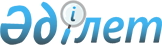 2020–2022 жылдарға арналған Зеренді ауданы ауылының, ауылдық округтерінің бюджеттері және кентінің бюджеті туралыАқмола облысы Зеренді аудандық мәслихатының 2019 жылғы 25 желтоқсандағы № 50-328 шешімі. Ақмола облысының Әділет департаментінде 2020 жылғы 15 қаңтарда № 7634 болып тіркелді.
      Қазақстан Республикасының 2008 жылғы 4 желтоқсандағы Бюджет кодексінің 9-1-бабының 2-тармағына, Қазақстан Республикасының 2001 жылғы 23 қаңтардағы "Қазақстан Республикасындағы жергілікті мемлекеттік басқару және өзін-өзі басқару туралы" Заңының 6-бабының 2-7-тармағына сәйкес, Зеренді аудандық мәслихаты ШЕШІМ ҚАБЫЛДАДЫ:
      1. Зеренді ауданының Ақкөл ауылдық округінің 2020–2022 жылдарға арналған бюджеті тиісінше 1, 1-1, 1-2-қосымшаларға сәйкес, соның ішінде 2020 жылға келесі көлемдерде бекітілсін:
      1) кірістер – 17690,0 мың теңге, оның ішінде:
      салықтық түсімдер – 5518,4 мың теңге;
      салықтық емес түсiмдер – 0 мың теңге;
      негізгі капиталды сатудан түсетін түсімдер – 0 мың теңге;
      трансферттер түсімі – 12171,6 мың теңге;
      2) шығындар – 18170,4 мың теңге;
      3) таза бюджеттiк кредиттеу – 0 мың теңге;
      4) қаржы активтерімен операциялар бойынша сальдо – 0 мың теңге, оның ішінде:
      қаржы активтерiн сатып алу – 0 мың теңге;
      мемлекеттің қаржы активтерін сатудан түсетін түсімдер – 0 мың теңге;
      5) бюджет тапшылығы (профициті) – -480,4 мың теңге;
      6) бюджет тапшылығын қаржыландыру (профицитін пайдалану) – 480,4 мың теңге.
      Ескерту. 1 –тармақ жаңа редакцияда – Ақмола облысы Зеренді аудандық мәслихатының 05.10.2020 № 61-379 (01.01.2020 бастап қолданысқа енгізіледі) шешімімен.


      2. Зеренді ауданының Алексеевка кентінің 2020–2022 жылдарға арналған бюджеті тиісінше 2, 2-1, 2-2-қосымшаларға сәйкес, соның ішінде 2020 жылға келесі көлемдерде бекітілсін:
      1) кірістер – 16481,0 мың теңге, оның ішінде:
      салықтық түсімдер – 4150,0 мың теңге;
      салықтық емес түсiмдер – 0 мың теңге;
      негізгі капиталды сатудан түсетін түсімдер – 0 мың теңге;
      трансферттер түсімі – 12331,0 мың теңге;
      2) шығындар – 16734,4 мың теңге;
      3) таза бюджеттiк кредиттеу – 0 мың теңге;
      4) қаржы активтерімен операциялар бойынша сальдо – 0 мың теңге, оның ішінде:
      қаржы активтерiн сатып алу – 0 мың теңге;
      мемлекеттің қаржы активтерін сатудан түсетін түсімдер – 0 мың теңге;
      5) бюджет тапшылығы (профициті) – -253,4 мың теңге;
      6) бюджет тапшылығын қаржыландыру (профицитін пайдалану) – 253,4 мың теңге.
      Ескерту. 2 –тармақ жаңа редакцияда – Ақмола облысы Зеренді аудандық мәслихатының 03.07.2020 № 58-363 (01.01.2020 бастап қолданысқа енгізіледі) шешімімен.


      3. Зеренді ауданының Бұлақ ауылдық округінің 2020–2022 жылдарға арналған бюджеті тиісінше 3, 3-1, 3-2-қосымшаларға сәйкес, соның ішінде 2020 жылға келесі көлемдерде бекітілсін: 
      1) кірістер – 18049,2 мың теңге, оның ішінде:
      салықтық түсімдер – 4666,2 мың теңге;
      салықтық емес түсiмдер – 0 мың теңге;
      негізгі капиталды сатудан түсетін түсімдер – 0 мың теңге;
      трансферттер түсімі – 13383,0 мың теңге;
      2) шығындар – 18892,2 мың теңге;
      3) таза бюджеттiк кредиттеу – 0 мың теңге;
      4) қаржы активтерімен операциялар бойынша сальдо – 0 мың теңге, оның ішінде:
      қаржы активтерiн сатып алу – 0 мың теңге;
      мемлекеттің қаржы активтерін сатудан түсетін түсімдер – 0 мың теңге;
      5) бюджет тапшылығы (профициті) – -843,0 мың теңге;
      6) бюджет тапшылығын қаржыландыру (профицитін пайдалану) – 843,0 мың теңге.
      Ескерту. 3 –тармақ жаңа редакцияда – Ақмола облысы Зеренді аудандық мәслихатының 03.07.2020 № 58-363 (01.01.2020 бастап қолданысқа енгізіледі) шешімімен.


      4. Зеренді ауданының Зеренді ауылдық округінің 2020–2022 жылдарға арналған бюджеті тиісінше 4, 4-1, 4-2-қосымшаларға сәйкес, соның ішінде 2020 жылға келесі көлемдерде бекітілсін:
      1) кірістер – 120200,0 мың теңге, оның ішінде:
      салықтық түсімдер – 32770,0 мың теңге;
      салықтық емес түсiмдер – 0 мың теңге;
      негізгі капиталды сатудан түсетін түсімдер – 0 мың теңге;
      трансферттер түсімі – 87430,0 мың теңге;
      2) шығындар – 125449,8 мың теңге;
      3) таза бюджеттiк кредиттеу – 0 мың теңге;
      4) қаржы активтерімен операциялар бойынша сальдо – 0 мың теңге, оның ішінде:
      қаржы активтерiн сатып алу – 0 мың теңге;
      мемлекеттің қаржы активтерін сатудан түсетін түсімдер – 0 мың теңге;
      5) бюджет тапшылығы (профициті) – -5249,8 мың теңге;
      6) бюджет тапшылығын қаржыландыру (профицитін пайдалану) – 5249,8 мың теңге.
      Ескерту. 4 –тармақ жаңа редакцияда – Ақмола облысы Зеренді аудандық мәслихатының 05.10.2020 № 61-379 (01.01.2020 бастап қолданысқа енгізіледі) шешімімен.


      5. Зеренді ауданының Қонысбай ауылдық округінің 2020–2022 жылдарға арналған бюджеті тиісінше 5, 5-1, 5-2-қосымшаларға сәйкес, соның ішінде 2020 жылға келесі көлемдерде бекітілсін:
      1) кірістер – 15165,0 мың теңге, оның ішінде:
      салықтық түсімдер – 11936,0 мың теңге;
      салықтық емес түсiмдер – 0 мың теңге;
      негізгі капиталды сатудан түсетін түсімдер – 0 мың теңге;
      трансферттер түсімі – 3229,0 мың теңге;
      2) шығындар – 17917,5 мың теңге;
      3) таза бюджеттiк кредиттеу – 0 мың теңге;
      4) қаржы активтерімен операциялар бойынша сальдо – 0 мың теңге, оның ішінде:
      қаржы активтерiн сатып алу – 0 мың теңге;
      мемлекеттің қаржы активтерін сатудан түсетін түсімдер – 0 мың теңге;
      5) бюджет тапшылығы (профициті) – -2752,5 мың теңге;
      6) бюджет тапшылығын қаржыландыру (профицитін пайдалану) – 2752,5 мың теңге.
      Ескерту. 5 –тармақ жаңа редакцияда – Ақмола облысы Зеренді аудандық мәслихатының 03.07.2020 № 58-363 (01.01.2020 бастап қолданысқа енгізіледі) шешімімен.


      6. Зеренді ауданының Күсеп ауылдық округінің 2020–2022 жылдарға арналған бюджеті тиісінше 6, 6-1, 6-2-қосымшаларға сәйкес, соның ішінде 2020 жылға келесі көлемдерде бекітілсін:
      1) кірістер – 16353,2 мың теңге, оның ішінде:
      салықтық түсімдер – 5614,2 мың теңге;
      салықтық емес түсiмдер – 0 мың теңге;
      негізгі капиталды сатудан түсетін түсімдер – 0 мың теңге;
      трансферттер түсімі – 10739,0 мың теңге;
      2) шығындар – 16715,8 мың теңге;
      3) таза бюджеттiк кредиттеу – 0 мың теңге;
      4) қаржы активтерімен операциялар бойынша сальдо – 0 мың теңге, оның ішінде:
      қаржы активтерiн сатып алу – 0 мың теңге;
      мемлекеттің қаржы активтерін сатудан түсетін түсімдер – 0 мың теңге;
      5) бюджет тапшылығы (профициті) – -362,6 мың теңге;
      6) бюджет тапшылығын қаржыландыру (профицитін пайдалану) – 362,6 мың теңге.
      Ескерту. 6 –тармақ жаңа редакцияда – Ақмола облысы Зеренді аудандық мәслихатының 03.07.2020 № 58-363 (01.01.2020 бастап қолданысқа енгізіледі) шешімімен.


      7. Зеренді ауданының Чаглинка ауылдық округінің 2020–2022 жылдарға арналған бюджеті тиісінше 7, 7-1, 7-2-қосымшаларға сәйкес, соның ішінде 2020 жылға келесі көлемдерде бекітілсін:
      1) кірістер – 38232,0 мың теңге, оның ішінде:
      салықтық түсімдер – 6361,0 мың теңге;
      салықтық емес түсiмдер – 0 мың теңге;
      негізгі капиталды сатудан түсетін түсімдер – 0 мың теңге;
      трансферттер түсімі – 31871,0 мың теңге;
      2) шығындар – 38731,8 мың теңге;
      3) таза бюджеттiк кредиттеу – 0 мың теңге;
      4) қаржы активтерімен операциялар бойынша сальдо – 0 мың теңге, оның ішінде:
      қаржы активтерiн сатып алу – 0 мың теңге;
      мемлекеттің қаржы активтерін сатудан түсетін түсімдер – 0 мың теңге;
      5) бюджет тапшылығы (профициті) – -499,8 мың теңге;
      6) бюджет тапшылығын қаржыландыру (профицитін пайдалану) – 499,8 мың теңге.
      Ескерту. 7 –тармақ жаңа редакцияда – Ақмола облысы Зеренді аудандық мәслихатының 05.10.2020 № 61-379 (01.01.2020 бастап қолданысқа енгізіледі) шешімімен.


      8. Зеренді ауданының Айдабол ауылының 2020–2022 жылдарға арналған бюджеті тиісінше 8, 8-1, 8-2-қосымшаларға сәйкес, соның ішінде 2020 жылға келесі көлемдерде бекітілсін:
      1) кірістер – 14789,0 мың теңге, оның ішінде:
      салықтық түсімдер – 4011,0 мың теңге;
      салықтық емес түсiмдер – 0 мың теңге;
      негізгі капиталды сатудан түсетін түсімдер – 0 мың теңге;
      трансферттер түсімі – 10778,0 мың теңге;
      2) шығындар – 14789,0 мың теңге;
      3) таза бюджеттiк кредиттеу – 0 мың теңге;
      4) қаржы активтерімен операциялар бойынша сальдо – 0 мың теңге, оның ішінде:
      қаржы активтерiн сатып алу – 0 мың теңге;
      мемлекеттің қаржы активтерін сатудан түсетін түсімдер – 0 мың теңге;
      5) бюджет тапшылығы (профициті) – 0 мың теңге;
      6) бюджет тапшылығын қаржыландыру (профицитін пайдалану) – 0 мың теңге.
      Ескерту. 8 –тармақ жаңа редакцияда – Ақмола облысы Зеренді аудандық мәслихатының 05.10.2020 № 61-379 (01.01.2020 бастап қолданысқа енгізіледі) шешімімен.


      9. Зеренді ауданының Байтерек ауылдық округінің 2020–2022 жылдарға арналған бюджеті тиісінше 9, 9-1, 9-2-қосымшаларға сәйкес, соның ішінде 2020 жылға келесі көлемдерде бекітілсін:
      1) кірістер – 15117,9 мың теңге, оның ішінде:
      салықтық түсімдер – 2994,1 мың теңге;
      салықтық емес түсiмдер – 177,6 мың теңге;
      негізгі капиталды сатудан түсетін түсімдер – 0 мың теңге;
      трансферттер түсімі – 11946,2 мың теңге;
      2) шығындар – 15117,9 мың теңге;
      3) таза бюджеттiк кредиттеу – 0 мың теңге;
      4) қаржы активтерімен операциялар бойынша сальдо – 0 мың теңге, оның ішінде:
      қаржы активтерiн сатып алу – 0 мың теңге;
      мемлекеттің қаржы активтерін сатудан түсетін түсімдер – 0 мың теңге;
      5) бюджет тапшылығы (профициті) – 0 мың теңге;
      6) бюджет тапшылығын қаржыландыру (профицитін пайдалану) – 0 мың теңге.
      Ескерту. 9 –тармақ жаңа редакцияда – Ақмола облысы Зеренді аудандық мәслихатының 05.10.2020 № 61-379 (01.01.2020 бастап қолданысқа енгізіледі) шешімімен.


      10. Зеренді ауданының Викторовка ауылдық округінің 2020–2022 жылдарға арналған бюджеті тиісінше 10, 10-1, 10-2-қосымшаларға сәйкес, соның ішінде 2020 жылға келесі көлемдерде бекітілсін:
      1) кірістер – 20837,4 мың теңге, оның ішінде:
      салықтық түсімдер – 4309,1 мың теңге;
      салықтық емес түсiмдер – 45,0 мың теңге;
      негізгі капиталды сатудан түсетін түсімдер – 0 мың теңге;
      трансферттер түсімі – 16483,3 мың теңге;
      2) шығындар – 20837,4 мың теңге;
      3) таза бюджеттiк кредиттеу – 0 мың теңге;
      4) қаржы активтерімен операциялар бойынша сальдо – 0 мың теңге, оның ішінде:
      қаржы активтерiн сатып алу – 0 мың теңге;
      мемлекеттің қаржы активтерін сатудан түсетін түсімдер – 0 мың теңге;
      5) бюджет тапшылығы (профициті) – 0 мың теңге;
      6) бюджет тапшылығын қаржыландыру (профицитін пайдалану) – 0 мың теңге.
      Ескерту. 10 –тармақ жаңа редакцияда – Ақмола облысы Зеренді аудандық мәслихатының 03.12.2020 № 64-396 (01.01.2020 бастап қолданысқа енгізіледі) шешімімен.


      11. Зеренді ауданының Исаковка ауылдық округінің 2020–2022 жылдарға арналған бюджеті тиісінше 11, 11-1, 11-2-қосымшаларға сәйкес, соның ішінде 2020 жылға келесі көлемдерде бекітілсін:
      1) кірістер – 13542,0 мың теңге, оның ішінде:
      салықтық түсімдер – 1678,9 мың теңге;
      салықтық емес түсiмдер – 667,1 мың теңге;
      негізгі капиталды сатудан түсетін түсімдер – 0 мың теңге;
      трансферттер түсімі – 11196,0 мың теңге;
      2) шығындар – 13542,0 мың теңге;
      3) таза бюджеттiк кредиттеу – 0 мың теңге;
      4) қаржы активтерімен операциялар бойынша сальдо – 0 мың теңге, оның ішінде:
      қаржы активтерiн сатып алу – 0 мың теңге;
      мемлекеттің қаржы активтерін сатудан түсетін түсімдер – 0 мың теңге;
      5) бюджет тапшылығы (профициті) – 0 мың теңге;
      6) бюджет тапшылығын қаржыландыру (профицитін пайдалану) – 0 мың теңге.
      Ескерту. 11 –тармақ жаңа редакцияда – Ақмола облысы Зеренді аудандық мәслихатының 05.10.2020 № 61-379 (01.01.2020 бастап қолданысқа енгізіледі) шешімімен.


      12. Зеренді ауданының Қанай би атындағы ауылдық округінің 2020–2022 жылдарға арналған бюджеті тиісінше 12, 12-1, 12-2-қосымшаларға сәйкес, соның ішінде 2020 жылға келесі көлемдерде бекітілсін:
      1) кірістер – 13880,9 мың теңге, оның ішінде:
      салықтық түсімдер – 1671,0 мың теңге;
      салықтық емес түсiмдер – 22,9 мың теңге;
      негізгі капиталды сатудан түсетін түсімдер – 0 мың теңге;
      трансферттер түсімі – 12187,0 мың теңге;
      2) шығындар – 13880,9 мың теңге;
      3) таза бюджеттiк кредиттеу – 0 мың теңге;
      4) қаржы активтерімен операциялар бойынша сальдо – 0 мың теңге, оның ішінде:
      қаржы активтерiн сатып алу – 0 мың теңге;
      мемлекеттің қаржы активтерін сатудан түсетін түсімдер – 0 мың теңге;
      5) бюджет тапшылығы (профициті) – 0 мың теңге;
      6) бюджет тапшылығын қаржыландыру (профицитін пайдалану) – 0 мың теңге.
      Ескерту. 12 –тармақ жаңа редакцияда – Ақмола облысы Зеренді аудандық мәслихатының 03.07.2020 № 58-363 (01.01.2020 бастап қолданысқа енгізіледі) шешімімен.


      13. Зеренді ауданының Қызылегіс ауылдық округінің 2020–2022 жылдарға арналған бюджеті тиісінше 13, 13-1, 13-2-қосымшаларға сәйкес, соның ішінде 2020 жылға келесі көлемдерде бекітілсін:
      1) кірістер – 11789,0 мың теңге, оның ішінде:
      салықтық түсімдер – 1192,5 мың теңге;
      салықтық емес түсiмдер – 52,5 мың теңге;
      негізгі капиталды сатудан түсетін түсімдер – 0 мың теңге;
      трансферттер түсімі – 10544,0 мың теңге;
      2) шығындар – 11789,0 мың теңге;
      3) таза бюджеттiк кредиттеу – 0 мың теңге;
      4) қаржы активтерімен операциялар бойынша сальдо – 0 мың теңге, оның ішінде:
      қаржы активтерiн сатып алу – 0 мың теңге;
      мемлекеттің қаржы активтерін сатудан түсетін түсімдер – 0 мың теңге;
      5) бюджет тапшылығы (профициті) – 0 мың теңге;
      6) бюджет тапшылығын қаржыландыру (профицитін пайдалану) – 0 мың теңге.
      Ескерту. 13 –тармақ жаңа редакцияда – Ақмола облысы Зеренді аудандық мәслихатының 05.10.2020 № 61-379 (01.01.2020 бастап қолданысқа енгізіледі) шешімімен.


      14. Зеренді ауданының Қызылсая ауылдық округінің 2020–2022 жылдарға арналған бюджеті тиісінше 14, 14-1, 14-2-қосымшаларға сәйкес, соның ішінде 2020 жылға келесі көлемдерде бекітілсін:
      1) кірістер – 12654,5 мың теңге, оның ішінде:
      салықтық түсімдер – 892,0 мың теңге;
      салықтық емес түсiмдер – 574,5 мың теңге;
      негізгі капиталды сатудан түсетін түсімдер – 0 мың теңге;
      трансферттер түсімі – 11188,0 мың теңге;
      2) шығындар – 12654,5 мың теңге;
      3) таза бюджеттiк кредиттеу – 0 мың теңге;
      4) қаржы активтерімен операциялар бойынша сальдо – 0 мың теңге, оның ішінде:
      қаржы активтерiн сатып алу – 0 мың теңге;
      мемлекеттің қаржы активтерін сатудан түсетін түсімдер – 0 мың теңге;
      5) бюджет тапшылығы (профициті) – 0 мың теңге;
      6) бюджет тапшылығын қаржыландыру (профицитін пайдалану) – 0 мың теңге.
      Ескерту. 14 –тармақ жаңа редакцияда – Ақмола облысы Зеренді аудандық мәслихатының 05.10.2020 № 61-379 (01.01.2020 бастап қолданысқа енгізіледі) шешімімен.


      15. Зеренді ауданының Мәлік Ғабдуллин ауылдық округінің 2020–2022 жылдарға арналған бюджеті тиісінше 15, 15-1, 15-2-қосымшаларға сәйкес, соның ішінде 2020 жылға келесі көлемдерде бекітілсін:
      1) кірістер – 15159,3 мың теңге, оның ішінде:
      салықтық түсімдер – 3277,0 мың теңге;
      салықтық емес түсiмдер – 147,8 мың теңге;
      негізгі капиталды сатудан түсетін түсімдер – 0 мың теңге;
      трансферттер түсімі – 11734,5 мың теңге;
      2) шығындар – 15159,3 мың теңге;
      3) таза бюджеттiк кредиттеу – 0 мың теңге;
      4) қаржы активтерімен операциялар бойынша сальдо – 0 мың теңге, оның ішінде:
      қаржы активтерiн сатып алу – 0 мың теңге;
      мемлекеттің қаржы активтерін сатудан түсетін түсімдер – 0 мың теңге;
      5) бюджет тапшылығы (профициті) – 0 мың теңге;
      6) бюджет тапшылығын қаржыландыру (профицитін пайдалану) – 0 мың теңге.
      Ескерту. 15 –тармақ жаңа редакцияда – Ақмола облысы Зеренді аудандық мәслихатының 05.10.2020 № 61-379 (01.01.2020 бастап қолданысқа енгізіледі) шешімімен.


      16. Зеренді ауданының Ортақ ауылдық округінің 2020–2022 жылдарға арналған бюджеті тиісінше 16, 16-1, 16-2-қосымшаларға сәйкес, соның ішінде 2020 жылға келесі көлемдерде бекітілсін:
      1) кірістер – 12080,0 мың теңге, оның ішінде:
      салықтық түсімдер – 1711,0 мың теңге;
      салықтық емес түсiмдер – 312,4 мың теңге;
      негізгі капиталды сатудан түсетін түсімдер – 0 мың теңге;
      трансферттер түсімі – 10056,6 мың теңге;
      2) шығындар – 12080,0 мың теңге;
      3) таза бюджеттiк кредиттеу – 0 мың теңге;
      4) қаржы активтерімен операциялар бойынша сальдо – 0 мың теңге, оның ішінде:
      қаржы активтерiн сатып алу – 0 мың теңге;
      мемлекеттің қаржы активтерін сатудан түсетін түсімдер – 0 мың теңге;
      5) бюджет тапшылығы (профициті) – 0 мың теңге;
      6) бюджет тапшылығын қаржыландыру (профицитін пайдалану) – 0 мың теңге.
      Ескерту. 16 –тармақ жаңа редакцияда – Ақмола облысы Зеренді аудандық мәслихатының 03.07.2020 № 58-363 (01.01.2020 бастап қолданысқа енгізіледі) шешімімен.


      17. Зеренді ауданының Приречен ауылдық округінің 2020–2022 жылдарға арналған бюджеті тиісінше 17, 17-1, 17-2-қосымшаларға сәйкес, соның ішінде 2020 жылға келесі көлемдерде бекітілсін:
      1) кірістер – 14472,0 мың теңге, оның ішінде:
      салықтық түсімдер – 1632,0 мың теңге;
      салықтық емес түсiмдер – 0 мың теңге;
      негізгі капиталды сатудан түсетін түсімдер – 0 мың теңге;
      трансферттер түсімі – 12840,0 мың теңге;
      2) шығындар – 14472,0 мың теңге;
      3) таза бюджеттiк кредиттеу – 0 мың теңге;
      4) қаржы активтерімен операциялар бойынша сальдо – 0 мың теңге, оның ішінде:
      қаржы активтерiн сатып алу – 0 мың теңге;
      мемлекеттің қаржы активтерін сатудан түсетін түсімдер – 0 мың теңге;
      5) бюджет тапшылығы (профициті) – 0 мың теңге;
      6) бюджет тапшылығын қаржыландыру (профицитін пайдалану) – 0 мың теңге.
      Ескерту. 17 –тармақ жаңа редакцияда – Ақмола облысы Зеренді аудандық мәслихатының 03.07.2020 № 58-363 (01.01.2020 бастап қолданысқа енгізіледі) шешімімен.


      18. Зеренді ауданының Садовый ауылдық округінің 2020–2022 жылдарға арналған бюджеті тиісінше 18, 18-1, 18-2-қосымшаларға сәйкес, соның ішінде 2020 жылға келесі көлемдерде бекітілсін:
      1) кірістер – 15463,3 мың теңге, оның ішінде:
      салықтық түсімдер – 2827,0 мың теңге;
      салықтық емес түсiмдер – 86,3 мың теңге;
      негізгі капиталды сатудан түсетін түсімдер – 0 мың теңге;
      трансферттер түсімі – 12550,0 мың теңге;
      2) шығындар – 15463,3 мың теңге;
      3) таза бюджеттiк кредиттеу – 0 мың теңге;
      4) қаржы активтерімен операциялар бойынша сальдо – 0 мың теңге, оның ішінде:
      қаржы активтерiн сатып алу – 0 мың теңге;
      мемлекеттің қаржы активтерін сатудан түсетін түсімдер – 0 мың теңге;
      5) бюджет тапшылығы (профициті) – 0 мың теңге;
      6) бюджет тапшылығын қаржыландыру (профицитін пайдалану) – 0 мың теңге.
      Ескерту. 18 –тармақ жаңа редакцияда – Ақмола облысы Зеренді аудандық мәслихатының 03.07.2020 № 58-363 (01.01.2020 бастап қолданысқа енгізіледі) шешімімен.


      19. Зеренді ауданының Сарыөзек ауылдық округінің 2020–2022 жылдарға арналған бюджеті тиісінше 19, 19-1, 19-2-қосымшаларға сәйкес, соның ішінде 2020 жылға келесі көлемдерде бекітілсін:
      1) кірістер – 12766,3 мың теңге, оның ішінде:
      салықтық түсімдер – 931,0 мың теңге;
      салықтық емес түсiмдер – 435,3 мың теңге;
      негізгі капиталды сатудан түсетін түсімдер – 0 мың теңге;
      трансферттер түсімі – 11400,0 мың теңге;
      2) шығындар – 12766,3 мың теңге;
      3) таза бюджеттiк кредиттеу – 0 мың теңге;
      4) қаржы активтерімен операциялар бойынша сальдо – 0 мың теңге, оның ішінде:
      қаржы активтерiн сатып алу – 0 мың теңге;
      мемлекеттің қаржы активтерін сатудан түсетін түсімдер – 0 мың теңге;
      5) бюджет тапшылығы (профициті) – 0 мың теңге;
      6) бюджет тапшылығын қаржыландыру (профицитін пайдалану) – 0 мың теңге.
      Ескерту. 19 –тармақ жаңа редакцияда – Ақмола облысы Зеренді аудандық мәслихатының 05.10.2020 № 61-379 (01.01.2020 бастап қолданысқа енгізіледі) шешімімен.


      20. Зеренді ауданының Сәкен Сейфуллин атындағы ауылдық округінің 2020–2022 жылдарға арналған бюджеті тиісінше 20, 20-1, 20-2-қосымшаларға сәйкес, соның ішінде 2020 жылға келесі көлемдерде бекітілсін:
      1) кірістер – 16893,0 мың теңге, оның ішінде:
      салықтық түсімдер – 2869,0 мың теңге;
      салықтық емес түсiмдер – 0 мың теңге;
      негізгі капиталды сатудан түсетін түсімдер – 0 мың теңге;
      трансферттер түсімі – 14024,0 мың теңге;
      2) шығындар – 16893,0 мың теңге;
      3) таза бюджеттiк кредиттеу – 0 мың теңге;
      4) қаржы активтерімен операциялар бойынша сальдо – 0 мың теңге, оның ішінде:
      қаржы активтерiн сатып алу – 0 мың теңге;
      мемлекеттің қаржы активтерін сатудан түсетін түсімдер – 0 мың теңге;
      5) бюджет тапшылығы (профициті) – 0 мың теңге;
      6) бюджет тапшылығын қаржыландыру (профицитін пайдалану) – 0 мың теңге.
      Ескерту. 20 –тармақ жаңа редакцияда – Ақмола облысы Зеренді аудандық мәслихатының 05.10.2020 № 61-379 (01.01.2020 бастап қолданысқа енгізіледі) шешімімен.


      21. Зеренді ауданының Симферополь ауылдық округінің 2020–2022 жылдарға арналған бюджеті тиісінше 21, 21-1, 21-2-қосымшаларға сәйкес, соның ішінде 2020 жылға келесі көлемдерде бекітілсін:
      1) кірістер – 16394,6 мың теңге, оның ішінде:
      салықтық түсімдер – 2180,9 мың теңге;
      салықтық емес түсiмдер – 1167,7 мың теңге;
      негізгі капиталды сатудан түсетін түсімдер – 0 мың теңге;
      трансферттер түсімі – 13046,0 мың теңге;
      2) шығындар – 16394,6 мың теңге;
      3) таза бюджеттiк кредиттеу – 0 мың теңге;
      4) қаржы активтерімен операциялар бойынша сальдо – 0 мың теңге, оның ішінде:
      қаржы активтерiн сатып алу – 0 мың теңге;
      мемлекеттің қаржы активтерін сатудан түсетін түсімдер – 0 мың теңге;
      5) бюджет тапшылығы (профициті) – 0 мың теңге;
      6) бюджет тапшылығын қаржыландыру (профицитін пайдалану) – 0 мың теңге.
      Ескерту. 21 –тармақ жаңа редакцияда – Ақмола облысы Зеренді аудандық мәслихатының 03.07.2020 № 58-363 (01.01.2020 бастап қолданысқа енгізіледі) шешімімен.


      22. Зеренді ауданының Троицк ауылдық округінің 2020–2022 жылдарға арналған бюджеті тиісінше 22, 22-1, 22-2-қосымшаларға сәйкес, соның ішінде 2020 жылға келесі көлемдерде бекітілсін:
      1) кірістер – 13010,9 мың теңге, оның ішінде:
      салықтық түсімдер – 1722,0 мың теңге;
      салықтық емес түсiмдер – 313,9 мың теңге;
      негізгі капиталды сатудан түсетін түсімдер – 0 мың теңге;
      трансферттер түсімі – 10975,0 мың теңге;
      2) шығындар – 13010,9 мың теңге;
      3) таза бюджеттiк кредиттеу – 0 мың теңге;
      4) қаржы активтерімен операциялар бойынша сальдо – 0 мың теңге, оның ішінде:
      қаржы активтерiн сатып алу – 0 мың теңге;
      мемлекеттің қаржы активтерін сатудан түсетін түсімдер – 0 мың теңге;
      5) бюджет тапшылығы (профициті) – 0 мың теңге;
      6) бюджет тапшылығын қаржыландыру (профицитін пайдалану) – 0 мың теңге.
      Ескерту. 22 –тармақ жаңа редакцияда – Ақмола облысы Зеренді аудандық мәслихатының 03.07.2020 № 58-363 (01.01.2020 бастап қолданысқа енгізіледі) шешімімен.


      23. 2020 жылға арналған ауыл, ауылдық округтер бюджеттерінде және кентінің бюджетінде аудандық бюджетінен берiлетiн 215 909 мың теңге сомасындағы субвенциялар қарастырылғаны ескерілсін.
      24. 2020 жылға арналған ауыл, ауылдық округтер бюджеттерінде және кентінің бюджетінде облыстық бюджетінен берiлетiн 5 250 мың теңге сомасындағы ағымдағы нысаналы трансферттер қарастырылғаны ескерілсін.
      25. Осы шешім Ақмола облысының Әділет департаментінде мемлекеттік тіркелген күнінен бастап күшіне енеді және 2020 жылдың 1 қаңтарынан бастап қолданысқа енгізіледі.
      "КЕЛІСІЛДІ" 2020 жылға арналған Ақкөл ауылдық округінің бюджеті
      Ескерту. 1 – қосымша жаңа редакцияда – Ақмола облысы Зеренді аудандық мәслихатының 05.10.2020 № 61-379 (01.01.2020 бастап қолданысқа енгізіледі) шешімімен. 2021 жылға арналған Ақкөл ауылдық округінің бюджеті 2022 жылға арналған Ақкөл ауылдық округінің бюджеті 2020 жылға арналған Алексеевка кентінің бюджеті
      Ескерту. 2 – қосымша жаңа редакцияда – Ақмола облысы Зеренді аудандық мәслихатының 03.12.2020 № 64-396 (01.01.2020 бастап қолданысқа енгізіледі) шешімімен. 2021 жылға арналған Алексеевка кентінің бюджеті 2022 жылға арналған Алексеевка кентінің бюджеті 2020 жылға арналған Бұлақ ауылдық округінің бюджеті
      Ескерту. 3 – қосымша жаңа редакцияда – Ақмола облысы Зеренді аудандық мәслихатының 03.07.2020 № 58-363 (01.01.2020 бастап қолданысқа енгізіледі) шешімімен. 2021 жылға арналған Бұлақ ауылдық округінің бюджеті 2022 жылға арналған Бұлақ ауылдық округінің бюджеті 2020 жылға арналған Зеренді ауылдық округінің бюджеті
      Ескерту. 4 – қосымша жаңа редакцияда – Ақмола облысы Зеренді аудандық мәслихатының 03.12.2020 № 64-396 (01.01.2020 бастап қолданысқа енгізіледі) шешімімен. 2021 жылға арналған Зеренді ауылдық округінің бюджеті 2022 жылға арналған Зеренді ауылдық округінің бюджеті 2020 жылға арналған Қонысбай ауылдық округінің бюджеті
      Ескерту. 5 – қосымша жаңа редакцияда – Ақмола облысы Зеренді аудандық мәслихатының 03.12.2020 № 64-396 (01.01.2020 бастап қолданысқа енгізіледі) шешімімен. 2021 жылға арналған Қонысбай ауылдық округінің бюджеті 2022 жылға арналған Қонысбай ауылдық округінің бюджеті 2020 жылға арналған Күсеп ауылдық округінің бюджеті
      Ескерту. 6 – қосымша жаңа редакцияда – Ақмола облысы Зеренді аудандық мәслихатының 03.12.2020 № 64-396 (01.01.2020 бастап қолданысқа енгізіледі) шешімімен. 2021 жылға арналған Күсеп ауылдық округінің бюджеті 2022 жылға арналған Күсеп ауылдық округінің бюджеті 2020 жылға арналған Чаглинка ауылдық округінің бюджеті
      Ескерту. 7 – қосымша жаңа редакцияда – Ақмола облысы Зеренді аудандық мәслихатының 03.12.2020 № 64-396 (01.01.2020 бастап қолданысқа енгізіледі) шешімімен. 2021 жылға арналған Чаглинка ауылдық округінің бюджеті 2022 жылға арналған Чаглинка ауылдық округінің бюджеті 2020 жылға арналған Айдабол ауылының бюджеті
      Ескерту. 8 – қосымша жаңа редакцияда – Ақмола облысы Зеренді аудандық мәслихатының 03.12.2020 № 64-396 (01.01.2020 бастап қолданысқа енгізіледі) шешімімен. 2021 жылға арналған Айдабол ауылының бюджеті 2022 жылға арналған Айдабол ауылының бюджеті 2020 жылға арналған Байтерек ауылдық округінің бюджеті
      Ескерту. 9 – қосымша жаңа редакцияда – Ақмола облысы Зеренді аудандық мәслихатының 03.12.2020 № 64-396 (01.01.2020 бастап қолданысқа енгізіледі) шешімімен 2021 жылға арналған Байтерек ауылдық округінің бюджеті 2022 жылға арналған Байтерек ауылдық округінің бюджеті 2020 жылға арналған Викторовка ауылдық округінің бюджеті
      Ескерту. 10 – қосымша жаңа редакцияда – Ақмола облысы Зеренді аудандық мәслихатының 03.12.2020 № 64-396 (01.01.2020 бастап қолданысқа енгізіледі) шешімімен. 2021 жылға арналған Викторовка ауылдық округінің бюджеті 2022 жылға арналған Викторовка ауылдық округінің бюджеті 2020 жылға арналған Исаковка ауылдық округінің бюджеті
      Ескерту. 11 – қосымша жаңа редакцияда – Ақмола облысы Зеренді аудандық мәслихатының 03.12.2020 № 64-396 (01.01.2020 бастап қолданысқа енгізіледі) шешімімен. 2021 жылға арналған Исаковка ауылдық округінің бюджеті 2022 жылға арналған Исаковка ауылдық округінің бюджеті 2020 жылға арналған Қанай би атындағы ауылдық округінің бюджеті
      Ескерту. 12 – қосымша жаңа редакцияда – Ақмола облысы Зеренді аудандық мәслихатының 03.12.2020 № 64-396 (01.01.2020 бастап қолданысқа енгізіледі) шешімімен. 2021 жылға арналған Қанай би атындағы ауылдық округінің бюджеті 2022 жылға арналған Қанай би атындағы ауылдық округінің бюджеті 2020 жылға арналған Қызылегіс ауылдық округінің бюджеті
      Ескерту. 13 – қосымша жаңа редакцияда – Ақмола облысы Зеренді аудандық мәслихатының 03.12.2020 № 64-396 (01.01.2020 бастап қолданысқа енгізіледі) шешімімен. 2021 жылға арналған Қызылегіс ауылдық округінің бюджеті 2022 жылға арналған Қызылегіс ауылдық округінің бюджеті 2020 жылға арналған Қызылсая ауылдық округінің бюджеті
      Ескерту. 14 – қосымша жаңа редакцияда – Ақмола облысы Зеренді аудандық мәслихатының 03.12.2020 № 64-396 (01.01.2020 бастап қолданысқа енгізіледі) шешімімен. 2021 жылға арналған Қызылсая ауылдық округінің бюджеті 2022 жылға арналған Қызылсая ауылдық округінің бюджеті 2020 жылға арналған Мәлік Ғабдуллин ауылдық округінің бюджеті
      Ескерту. 15 – қосымша жаңа редакцияда – Ақмола облысы Зеренді аудандық мәслихатының 03.12.2020 № 64-396 (01.01.2020 бастап қолданысқа енгізіледі) шешімімен. 2021 жылға арналған Мәлік Ғабдуллин ауылдық округінің бюджеті 2022 жылға арналған Мәлік Ғабдуллин ауылдық округінің бюджеті 2020 жылға арналған Ортақ ауылдық округінің бюджеті
      Ескерту. 16 – қосымша жаңа редакцияда – Ақмола облысы Зеренді аудандық мәслихатының 03.12.2020 № 64-396 (01.01.2020 бастап қолданысқа енгізіледі) шешімімен. 2021 жылға арналған Ортақ ауылдық округінің бюджеті 2022 жылға арналған Ортақ ауылдық округінің бюджеті 2020 жылға арналған Приречен ауылдық округінің бюджеті
      Ескерту. 17 – қосымша жаңа редакцияда – Ақмола облысы Зеренді аудандық мәслихатының 03.12.2020 № 64-396 (01.01.2020 бастап қолданысқа енгізіледі) шешімімен. 2021 жылға арналған Приречен ауылдық округінің бюджеті 2022 жылға арналған Приречен ауылдық округінің бюджеті 2020 жылға арналған Садовый ауылдық округінің бюджеті
      Ескерту. 18 – қосымша жаңа редакцияда – Ақмола облысы Зеренді аудандық мәслихатының 03.12.2020 № 64-396 (01.01.2020 бастап қолданысқа енгізіледі) шешімімен. 2021 жылға арналған Садовый ауылдық округінің бюджеті 2022 жылға арналған Садовый ауылдық округінің бюджеті 2020 жылға арналған Сарыөзек ауылдық округінің бюджеті
      Ескерту. 19 – қосымша жаңа редакцияда – Ақмола облысы Зеренді аудандық мәслихатының 05.10.2020 № 61-379 (01.01.2020 бастап қолданысқа енгізіледі) шешімімен. 2021 жылға арналған Сарыөзек ауылдық округінің бюджеті 2022 жылға арналған Сарыөзек ауылдық округінің бюджеті 2020 жылға арналған Сәкен Сейфуллин атындағы ауылдық округінің бюджеті
      Ескерту. 20 – қосымша жаңа редакцияда – Ақмола облысы Зеренді аудандық мәслихатының 03.12.2020 № 64-396 (01.01.2020 бастап қолданысқа енгізіледі) шешімімен. 2021 жылға арналған Сәкен Сейфуллин атындағы ауылдық округінің бюджеті 2022 жылға арналған Сәкен Сейфуллин атындағы ауылдық округінің бюджеті 2020 жылға арналған Симферополь ауылдық округінің бюджеті
      Ескерту. 21 – қосымша жаңа редакцияда – Ақмола облысы Зеренді аудандық мәслихатының 03.12.2020 № 64-396 (01.01.2020 бастап қолданысқа енгізіледі) шешімімен. 2021 жылға арналған Симферополь ауылдық округінің бюджеті 2022 жылға арналған Симферополь ауылдық округінің бюджеті 2020 жылға арналған Троицк ауылдық округінің бюджеті
      Ескерту. 22 – қосымша жаңа редакцияда – Ақмола облысы Зеренді аудандық мәслихатының 03.12.2020 № 64-396 (01.01.2020 бастап қолданысқа енгізіледі) шешімімен. 2021 жылға арналған Троицк ауылдық округінің бюджеті 2022 жылға арналған Троицк ауылдық округінің бюджеті
					© 2012. Қазақстан Республикасы Әділет министрлігінің «Қазақстан Республикасының Заңнама және құқықтық ақпарат институты» ШЖҚ РМК
				
      Сессия төрайымы

Б.Айдосова

      Зеренді ауданы мәслихатының
хатшысы

К.Аугалиев

      Зеренді ауданының әкімдігі
Зеренді аудандық мәслихатының
2019 жылғы 25 желтоқсандағы
№ 50-328 шешіміне
1-қосымша
Санаты
Санаты
Санаты
Санаты
Сома мың теңге
Сыныбы
Сыныбы
Сыныбы
Сома мың теңге
Кіші сыныбы
Кіші сыныбы
Сома мың теңге
Атауы
Сома мың теңге
1
2
3
4
5
І. Кірістер
17690,0
1
Салықтық түсімдер
5518,4
01
Табыс салығы
725,0
2
Жеке табыс салығы
725,0
04
Меншiкке салынатын салықтар
4793,4
1
Мүлiкке салынатын салықтар
52,0
3
Жер салығы
350,0
4
Көлiк құралдарына салынатын салық
4391,4
2
Салықтық емес түсiмдер
0
3
Негізгі капиталды сатудан түсетін түсімдер
0
4
Трансферттер түсімі
12171,6
02
Мемлекеттiк басқарудың жоғары тұрған органдарынан түсетiн трансферттер
12171,6
3
Аудандардың (облыстық маңызы бар қаланың) бюджетінен трансферттер
12171,6
Функционалдық топ
Функционалдық топ
Функционалдық топ
Функционалдық топ
Сома
Бюджеттік бағдарламалардың әкімшісі
Бюджеттік бағдарламалардың әкімшісі
Бюджеттік бағдарламалардың әкімшісі
Сома
Бағдарлама
Бағдарлама
Сома
Атауы
Сома
1
2
3
4
5
II. Шығындар
18170,4
01
Жалпы сипаттағы мемлекеттiк қызметтер 
15268,0
124
Аудандық маңызы бар қала, ауыл, кент, ауылдық округ әкімінің аппараты
15268,0
001
Аудандық маңызы бар қала, ауыл, кент, ауылдық округ әкімінің қызметін қамтамасыз ету жөніндегі қызметтер
15268,0
04
Бiлiм беру
621,0
124
Аудандық маңызы бар қала, ауыл, кент, ауылдық округ әкімінің аппараты
621,0
005
Ауылдық жерлерде оқушыларды жақын жердегі мектепке дейін тегін алып баруды және одан алып қайтуды ұйымдастыру
621,0
07
Тұрғын үй-коммуналдық шаруашылығы
1451,0
124
Аудандық маңызы бар қала, ауыл, кент, ауылдық округ әкімінің аппараты
1451,0
008
Елді мекендердегі көшелерді жарықтандыру
550,0
014
Елді мекендерді сумен жабдықтауды ұйымдастыру
901,0
12
Көлiк және коммуникация
677,8
124
Аудандық маңызы бар қала, ауыл, кент, ауылдық округ әкімінің аппараты
677,8
013
Аудандық маңызы бар қалаларда, ауылдарда, кенттерде, ауылдық округтерде автомобиль жолдарының жұмыс істеуін қамтамасыз ету
677,8
15
Трансферттер
152,6
124
Аудандық маңызы бар қала, ауыл, кент, ауылдық округ әкімінің аппараты
152,6
048
Пайдаланылмаған (толық пайдаланылмаған) нысаналы трансферттерді қайтару
152,6
III. Таза бюджеттiк кредиттеу
0
IV. Қаржы активтерiмен операциялар бойынша сальдо
0
Қаржы активтерiн сатып алу 
0
6
Мемлекеттің қаржы активтерін сатудан түсетін түсімдер
0
V. Бюджет тапшылығы (профициті)
-480,4
VI. Бюджет тапшылығын қаржыландыру (профицитін пайдалану)
480,4
8
Бюджет қаражатының пайдаланылатын қалдықтары 
480,4
01
Бюджет қаражаты қалдықтары
480,4
1
Бюджет қаражатының бос қалдықтары
480,4Зеренді аудандық мәслихатының
2019 жылғы 25 желтоқсандағы
№ 50-328 шешіміне
1-1-қосымша
Санаты
Санаты
Санаты
Санаты
Сома мың теңге
Сыныбы
Сыныбы
Сыныбы
Сома мың теңге
Кіші сыныбы
Кіші сыныбы
Сома мың теңге
Атауы
Сома мың теңге
1
2
3
4
5
І. Кірістер
18532
1
Салықтық түсімдер
7361
01
Табыс салығы
2200
2
Жеке табыс салығы
2200
04
Меншiкке салынатын салықтар
5161
1
Мүлiкке салынатын салықтар
111
3
Жер салығы
350
4
Көлiк құралдарына салынатын салық
4700
2
Салықтық емес түсiмдер
0
3
Негізгі капиталды сатудан түсетін түсімдер
0
4
Трансферттер түсімі
11171
02
Мемлекеттiк басқарудың жоғары тұрған органдарынан түсетiн трансферттер
11171
3
Аудандардың (облыстық маңызы бар қаланың) бюджетінен трансферттер
11171
Функционалдық топ
Функционалдық топ
Функционалдық топ
Функционалдық топ
Сома
Бюджеттік бағдарламалардың әкімшісі
Бюджеттік бағдарламалардың әкімшісі
Бюджеттік бағдарламалардың әкімшісі
Сома
Бағдарлама
Бағдарлама
Сома
Атауы
Сома
1
2
3
4
5
II. Шығындар
18532
01
Жалпы сипаттағы мемлекеттiк қызметтер
15487
124
Аудандық маңызы бар қала, ауыл, кент, ауылдық округ әкімінің аппараты
15487
001
Аудандық маңызы бар қала, ауыл, кент, ауылдық округ әкімінің қызметін қамтамасыз ету жөніндегі қызметтер
15487
04
Бiлiм беру
1463
124
Аудандық маңызы бар қала, ауыл, кент, ауылдық округ әкімінің аппараты
1463
005
Ауылдық жерлерде оқушыларды жақын жердегі мектепке дейін тегін алып баруды және одан алып қайтуды ұйымдастыру
1463
07
Тұрғын үй-коммуналдық шаруашылығы
1232
124
Аудандық маңызы бар қала, ауыл, кент, ауылдық округ әкімінің аппараты
1232
008
Елді мекендердегі көшелерді жарықтандыру
550
014
Елді мекендерді сумен жабдықтауды ұйымдастыру
682
12
Көлiк және коммуникация
350
124
Аудандық маңызы бар қала, ауыл, кент, ауылдық округ әкімінің аппараты
350
013
Аудандық маңызы бар қалаларда, ауылдарда, кенттерде, ауылдық округтерде автомобиль жолдарының жұмыс істеуін қамтамасыз ету
350
III. Таза бюджеттiк кредиттеу
0
IV. Қаржы активтерiмен операциялар бойынша сальдо
0
Қаржы активтерiн сатып алу
0
6
Мемлекеттің қаржы активтерін сатудан түсетін түсімдер
0
V. Бюджет тапшылығы (профициті)
0
VI. Бюджет тапшылығын қаржыландыру (профицитін пайдалану)
0Зеренді аудандық мәслихатының
2019 жылғы 25 желтоқсандағы
№ 50-328 шешіміне
1-2-қосымша
Санаты
Санаты
Санаты
Санаты
Сома мың теңге
Сыныбы
Сыныбы
Сыныбы
Сома мың теңге
Кіші сыныбы
Кіші сыныбы
Сома мың теңге
Атауы
Сома мың теңге
1
2
3
4
5
І. Кірістер
18532
1
Салықтық түсімдер
7361
01
Табыс салығы
2200
2
Жеке табыс салығы
2200
04
Меншiкке салынатын салықтар
5161
1
Мүлiкке салынатын салықтар
111
3
Жер салығы
350
4
Көлiк құралдарына салынатын салық
4700
2
Салықтық емес түсiмдер
0
3
Негізгі капиталды сатудан түсетін түсімдер
0
4
Трансферттер түсімі
11171
02
Мемлекеттiк басқарудың жоғары тұрған органдарынан түсетiн трансферттер
11171
3
Аудандардың (облыстық маңызы бар қаланың) бюджетінен трансферттер
11171
Функционалдық топ
Функционалдық топ
Функционалдық топ
Функционалдық топ
Сома
Бюджеттік бағдарламалардың әкімшісі
Бюджеттік бағдарламалардың әкімшісі
Бюджеттік бағдарламалардың әкімшісі
Сома
Бағдарлама
Бағдарлама
Сома
Атауы
Сома
1
2
3
4
5
II. Шығындар
18532
01
Жалпы сипаттағы мемлекеттiк қызметтер 
15487
124
Аудандық маңызы бар қала, ауыл, кент, ауылдық округ әкімінің аппараты
15487
001
Аудандық маңызы бар қала, ауыл, кент, ауылдық округ әкімінің қызметін қамтамасыз ету жөніндегі қызметтер
15487
04
Бiлiм беру
1463
124
Аудандық маңызы бар қала, ауыл, кент, ауылдық округ әкімінің аппараты
1463
005
Ауылдық жерлерде оқушыларды жақын жердегі мектепке дейін тегін алып баруды және одан алып қайтуды ұйымдастыру
1463
07
Тұрғын үй-коммуналдық шаруашылығы
1232
124
Аудандық маңызы бар қала, ауыл, кент, ауылдық округ әкімінің аппараты
1232
008
Елді мекендердегі көшелерді жарықтандыру
550
014
Елді мекендерді сумен жабдықтауды ұйымдастыру
682
12
Көлiк және коммуникация
350
124
Аудандық маңызы бар қала, ауыл, кент, ауылдық округ әкімінің аппараты
350
013
Аудандық маңызы бар қалаларда, ауылдарда, кенттерде, ауылдық округтерде автомобиль жолдарының жұмыс істеуін қамтамасыз ету
350
III. Таза бюджеттiк кредиттеу
0
IV. Қаржы активтерiмен операциялар бойынша сальдо
0
Қаржы активтерiн сатып алу 
0
6
Мемлекеттің қаржы активтерін сатудан түсетін түсімдер
0
V. Бюджет тапшылығы (профициті)
0
VI. Бюджет тапшылығын қаржыландыру (профицитін пайдалану)
0Зеренді аудандық мәслихатының
2019 жылғы 25 желтоқсандағы
№ 50-328 шешіміне
2-қосымша
Санаты
Санаты
Санаты
Санаты
Сома
мың теңге
Сыныбы
Сыныбы
Сыныбы
Сома
мың теңге
Кіші сыныбы
Кіші сыныбы
Сома
мың теңге
Атауы
Сома
мың теңге
1
2
3
4
5
І. Кірістер
16481,0
1
Салықтық түсімдер
4150,0
01
Табыс салығы
261,0
2
Жеке табыс салығы
261,0
04
Меншiкке салынатын салықтар
3889,0
1
Мүлiкке салынатын салықтар
70,0
3
Жер салығы
350,0
4
Көлiк құралдарына салынатын салық
3469,0
2
Салықтық емес түсiмдер
0
3
Негізгі капиталды сатудан түсетін түсімдер
0
4
Трансферттер түсімі
12331,0
02
Мемлекеттiк басқарудың жоғары тұрған органдарынан түсетiн трансферттер
12331,0
3
Аудандардың (облыстық маңызы бар қаланың) бюджетінен трансферттер
12331,0
Функционалдық топ
Функционалдық топ
Функционалдық топ
Функционалдық топ
Сома
Бюджеттік бағдарламалардың әкімшісі
Бюджеттік бағдарламалардың әкімшісі
Бюджеттік бағдарламалардың әкімшісі
Сома
Бағдарлама
Бағдарлама
Сома
Атауы
Сома
1
2
3
4
5
II. Шығындар
16734,4
01
Жалпы сипаттағы мемлекеттiк қызметтер 
13689,0
124
Аудандық маңызы бар қала, ауыл, кент, ауылдық округ әкімінің аппараты
13689,0
001
Аудандық маңызы бар қала, ауыл, кент, ауылдық округ әкімінің қызметін қамтамасыз ету жөніндегі қызметтер
13389,0
022
Мемлекеттік органның күрделі шығыстары
300,0
04
Бiлiм беру
1484,0
124
Аудандық маңызы бар қала, ауыл, кент, ауылдық округ әкімінің аппараты
1484,0
005
Ауылдық жерлерде оқушыларды жақын жердегі мектепке дейін тегін алып баруды және одан алып қайтуды ұйымдастыру
1484,0
07
Тұрғын үй-коммуналдық шаруашылығы
1055,0
124
Аудандық маңызы бар қала, ауыл, кент, ауылдық округ әкімінің аппараты
1055,0
008
Елді мекендердегі көшелерді жарықтандыру
470,0
014
Елді мекендерді сумен жабдықтауды ұйымдастыру
585,0
12
Көлiк және коммуникация
429,1
124
Аудандық маңызы бар қала, ауыл, кент, ауылдық округ әкімінің аппараты
429,1
013
Аудандық маңызы бар қалаларда, ауылдарда, кенттерде, ауылдық округтерде автомобиль жолдарының жұмыс істеуін қамтамасыз ету
429,1
15
Трансферттер
77,3
124
Аудандық маңызы бар қала, ауыл, кент, ауылдық округ әкімінің аппараты
77,3
048
Пайдаланылмаған (толық пайдаланылмаған) нысаналы трансферттерді қайтару
77,3
III. Таза бюджеттiк кредиттеу
0
IV. Қаржы активтерiмен операциялар бойынша сальдо
0
Қаржы активтерiн сатып алу 
0
6
Мемлекеттің қаржы активтерін сатудан түсетін түсімдер
0
V. Бюджет тапшылығы (профициті)
-253,4
VI. Бюджет тапшылығын қаржыландыру (профицитін пайдалану)
253,4
8
Бюджет қаражатының пайдаланылатын қалдықтары 
253,4
01
Бюджет қаражаты қалдықтары
253,4
1
Бюджет қаражатының бос қалдықтары
253,4Зеренді аудандық мәслихатының
2019 жылғы 25 желтоқсандағы
№ 50-328 шешіміне
2-1-қосымша
Санаты
Санаты
Санаты
Санаты
Сома мың теңге
Сыныбы
Сыныбы
Сыныбы
Сома мың теңге
Кіші сыныбы
Кіші сыныбы
Сома мың теңге
Атауы
Сома мың теңге
1
2
3
4
5
І. Кірістер
18467
1
Салықтық түсімдер
4742
01
Табыс салығы
670
2
Жеке табыс салығы
670
04
Меншiкке салынатын салықтар
4072
1
Мүлiкке салынатын салықтар
99
3
Жер салығы
350
4
Көлiк құралдарына салынатын салық
3623
2
Салықтық емес түсiмдер
0
3
Негізгі капиталды сатудан түсетін түсімдер
0
4
Трансферттер түсімі
13725
02
Мемлекеттiк басқарудың жоғары тұрған органдарынан түсетiн трансферттер
13725
3
Аудандардың (облыстық маңызы бар қаланың) бюджетінен трансферттер
13725
Функционалдық топ
Функционалдық топ
Функционалдық топ
Функционалдық топ
Сома
Бюджеттік бағдарламалардың әкімшісі
Бюджеттік бағдарламалардың әкімшісі
Бюджеттік бағдарламалардың әкімшісі
Сома
Бағдарлама
Бағдарлама
Сома
Атауы
Сома
1
2
3
4
5
II. Шығындар
18467
01
Жалпы сипаттағы мемлекеттiк қызметтер 
13689
124
Аудандық маңызы бар қала, ауыл, кент, ауылдық округ әкімінің аппараты
13689
001
Аудандық маңызы бар қала, ауыл, кент, ауылдық округ әкімінің қызметін қамтамасыз ету жөніндегі қызметтер
13389
022
Мемлекеттік органның күрделі шығыстары
300
04
Бiлiм беру
3470
124
Аудандық маңызы бар қала, ауыл, кент, ауылдық округ әкімінің аппараты
3470
005
Ауылдық жерлерде оқушыларды жақын жердегі мектепке дейін тегін алып баруды және одан алып қайтуды ұйымдастыру
3470
07
Тұрғын үй-коммуналдық шаруашылығы
1055
124
Аудандық маңызы бар қала, ауыл, кент, ауылдық округ әкімінің аппараты
1055
008
Елді мекендердегі көшелерді жарықтандыру
470
014
Елді мекендерді сумен жабдықтауды ұйымдастыру
585
12
Көлiк және коммуникация
253
124
Аудандық маңызы бар қала, ауыл, кент, ауылдық округ әкімінің аппараты
253
013
Аудандық маңызы бар қалаларда, ауылдарда, кенттерде, ауылдық округтерде автомобиль жолдарының жұмыс істеуін қамтамасыз ету
253
III. Таза бюджеттiк кредиттеу
0
IV. Қаржы активтерiмен операциялар бойынша сальдо
0
Қаржы активтерiн сатып алу 
0
6
Мемлекеттің қаржы активтерін сатудан түсетін түсімдер
0
V. Бюджет тапшылығы (профициті)
0
VI. Бюджет тапшылығын қаржыландыру (профицитін пайдалану)
0Зеренді аудандық мәслихатының
2019 жылғы 25 желтоқсандағы
№ 50-328 шешіміне
2-2-қосымша
Санаты
Санаты
Санаты
Санаты
Сома мың теңге
Сыныбы
Сыныбы
Сыныбы
Сома мың теңге
Кіші сыныбы
Кіші сыныбы
Сома мың теңге
Атауы
Сома мың теңге
1
2
3
4
5
І. Кірістер
18467
1
Салықтық түсімдер
4742
01
Табыс салығы
670
2
Жеке табыс салығы
670
04
Меншiкке салынатын салықтар
4072
1
Мүлiкке салынатын салықтар
99
3
Жер салығы
350
4
Көлiк құралдарына салынатын салық
3623
2
Салықтық емес түсiмдер
0
3
Негізгі капиталды сатудан түсетін түсімдер
0
4
Трансферттер түсімі
13725
02
Мемлекеттiк басқарудың жоғары тұрған органдарынан түсетiн трансферттер
13725
3
Аудандардың (облыстық маңызы бар қаланың) бюджетінен трансферттер
13725
Функционалдық топ
Функционалдық топ
Функционалдық топ
Функционалдық топ
Сома
Бюджеттік бағдарламалардың әкімшісі
Бюджеттік бағдарламалардың әкімшісі
Бюджеттік бағдарламалардың әкімшісі
Сома
Бағдарлама
Бағдарлама
Сома
Атауы
Сома
1
2
3
4
5
II. Шығындар
18467
01
Жалпы сипаттағы мемлекеттiк қызметтер
13689
124
Аудандық маңызы бар қала, ауыл, кент, ауылдық округ әкімінің аппараты
13689
001
Аудандық маңызы бар қала, ауыл, кент, ауылдық округ әкімінің қызметін қамтамасыз ету жөніндегі қызметтер
13389
022
Мемлекеттік органның күрделі шығыстары
300
04
Бiлiм беру
3470
124
Аудандық маңызы бар қала, ауыл, кент, ауылдық округ әкімінің аппараты
3470
005
Ауылдық жерлерде оқушыларды жақын жердегі мектепке дейін тегін алып баруды және одан алып қайтуды ұйымдастыру
3470
07
Тұрғын үй-коммуналдық шаруашылығы
1055
124
Аудандық маңызы бар қала, ауыл, кент, ауылдық округ әкімінің аппараты
1055
008
Елді мекендердегі көшелерді жарықтандыру
470
014
Елді мекендерді сумен жабдықтауды ұйымдастыру
585
12
Көлiк және коммуникация
253
124
Аудандық маңызы бар қала, ауыл, кент, ауылдық округ әкімінің аппараты
253
013
Аудандық маңызы бар қалаларда, ауылдарда, кенттерде, ауылдық округтерде автомобиль жолдарының жұмыс істеуін қамтамасыз ету
253
III. Таза бюджеттiк кредиттеу
0
IV. Қаржы активтерiмен операциялар бойынша сальдо
0
Қаржы активтерiн сатып алу
0
6
Мемлекеттің қаржы активтерін сатудан түсетін түсімдер
0
V. Бюджет тапшылығы (профициті)
0
VI. Бюджет тапшылығын қаржыландыру (профицитін пайдалану)
0Зеренді аудандық мәслихатының
2019 жылғы 25 желтоқсандағы
№ 50-328 шешіміне
3-қосымша
Санаты
Санаты
Санаты
Санаты
Сома мың теңге
Сыныбы
Сыныбы
Сыныбы
Сома мың теңге
Кіші сыныбы
Кіші сыныбы
Сома мың теңге
Атауы
Сома мың теңге
1
2
3
4
5
І. Кірістер
18049,2
1
Салықтық түсімдер
4666,2
01
Табыс салығы
265,0
2
Жеке табыс салығы
265,0
04
Меншiкке салынатын салықтар
4401,2
1
Мүлiкке салынатын салықтар
140,0
3
Жер салығы
370,0
4
Көлiк құралдарына салынатын салық
3891,2
2
Салықтық емес түсiмдер
0
3
Негізгі капиталды сатудан түсетін түсімдер
0
4
Трансферттер түсімі
13383,0
02
Мемлекеттiк басқарудың жоғары тұрған органдарынан түсетiн трансферттер
13383,0
3
Аудандардың (облыстық маңызы бар қаланың) бюджетінен трансферттер
13383,0
Функционалдық топ
Функционалдық топ
Функционалдық топ
Функционалдық топ
Сома
Бюджеттік бағдарламалардың әкімшісі
Бюджеттік бағдарламалардың әкімшісі
Бюджеттік бағдарламалардың әкімшісі
Сома
Бағдарлама
Бағдарлама
Сома
Атауы
Сома
1
2
3
4
5
II. Шығындар
18892,2
01
Жалпы сипаттағы мемлекеттiк қызметтер 
16047,0
124
Аудандық маңызы бар қала, ауыл, кент, ауылдық округ әкімінің аппараты
16047,0
001
Аудандық маңызы бар қала, ауыл, кент, ауылдық округ әкімінің қызметін қамтамасыз ету жөніндегі қызметтер
15747,0
022
Мемлекеттік органның күрделі шығыстары
300,0
04
Бiлiм беру
1050,2
124
Аудандық маңызы бар қала, ауыл, кент, ауылдық округ әкімінің аппараты
1050,2
005
Ауылдық жерлерде оқушыларды жақын жердегі мектепке дейін тегін алып баруды және одан алып қайтуды ұйымдастыру
1050,2
07
Тұрғын үй-коммуналдық шаруашылығы
840,7
124
Аудандық маңызы бар қала, ауыл, кент, ауылдық округ әкімінің аппараты
840,7
008
Елді мекендердегі көшелерді жарықтандыру
688,7
014
Елді мекендерді сумен жабдықтауды ұйымдастыру
152,0
12
Көлiк және коммуникация
800,0
124
Аудандық маңызы бар қала, ауыл, кент, ауылдық округ әкімінің аппараты
800,0
013
Аудандық маңызы бар қалаларда, ауылдарда, кенттерде, ауылдық округтерде автомобиль жолдарының жұмыс істеуін қамтамасыз ету
800,0
15
Трансферттер
154,3
124
Аудандық маңызы бар қала, ауыл, кент, ауылдық округ әкімінің аппараты
154,3
048
Пайдаланылмаған (толық пайдаланылмаған) нысаналы трансферттерді қайтару
154,3
III. Таза бюджеттiк кредиттеу
0
IV. Қаржы активтерiмен операциялар бойынша сальдо
0
Қаржы активтерiн сатып алу 
0
6
Мемлекеттің қаржы активтерін сатудан түсетін түсімдер
0
V. Бюджет тапшылығы (профициті)
-843,0
VI. Бюджет тапшылығын қаржыландыру (профицитін пайдалану)
843,0
8
Бюджет қаражатының пайдаланылатын қалдықтары 
843,0
01
Бюджет қаражаты қалдықтары
843,0
1
Бюджет қаражатының бос қалдықтары
843,0Зеренді аудандық мәслихатының
2019 жылғы 25 желтоқсандағы
№ 50-328 шешіміне
3-1-қосымша
Санаты
Санаты
Санаты
Санаты
Сома мың теңге
Сыныбы
Сыныбы
Сыныбы
Сома мың теңге
Кіші сыныбы
Кіші сыныбы
Сома мың теңге
Атауы
Сома мың теңге
1
2
3
4
5
І. Кірістер
20004
1
Салықтық түсімдер
5490
01
Табыс салығы
570
2
Жеке табыс салығы
570
04
Меншiкке салынатын салықтар
4920
1
Мүлiкке салынатын салықтар
150
3
Жер салығы
370
4
Көлiк құралдарына салынатын салық
4400
2
Салықтық емес түсiмдер
0
3
Негізгі капиталды сатудан түсетін түсімдер
0
4
Трансферттер түсімі
14514
02
Мемлекеттiк басқарудың жоғары тұрған органдарынан түсетiн трансферттер
14514
3
Аудандардың (облыстық маңызы бар қаланың) бюджетінен трансферттер
14514
Функционалдық топ
Функционалдық топ
Функционалдық топ
Функционалдық топ
Сома
Бюджеттік бағдарламалардың әкімшісі
Бюджеттік бағдарламалардың әкімшісі
Бюджеттік бағдарламалардың әкімшісі
Сома
Бағдарлама
Бағдарлама
Сома
Атауы
Сома
1
2
3
4
5
II. Шығындар
20004
01
Жалпы сипаттағы мемлекеттiк қызметтер 
16047
124
Аудандық маңызы бар қала, ауыл, кент, ауылдық округ әкімінің аппараты
16047
001
Аудандық маңызы бар қала, ауыл, кент, ауылдық округ әкімінің қызметін қамтамасыз ету жөніндегі қызметтер
15747
022
Мемлекеттік органның күрделі шығыстары
300
04
Бiлiм беру
3005
124
Аудандық маңызы бар қала, ауыл, кент, ауылдық округ әкімінің аппараты
3005
005
Ауылдық жерлерде оқушыларды жақын жердегі мектепке дейін тегін алып баруды және одан алып қайтуды ұйымдастыру
3005
07
Тұрғын үй-коммуналдық шаруашылығы
652
124
Аудандық маңызы бар қала, ауыл, кент, ауылдық округ әкімінің аппараты
652
008
Елді мекендердегі көшелерді жарықтандыру
500
014
Елді мекендерді сумен жабдықтауды ұйымдастыру
152
12
Көлiк және коммуникация
300
124
Аудандық маңызы бар қала, ауыл, кент, ауылдық округ әкімінің аппараты
300
013
Аудандық маңызы бар қалаларда, ауылдарда, кенттерде, ауылдық округтерде автомобиль жолдарының жұмыс істеуін қамтамасыз ету
300
III. Таза бюджеттiк кредиттеу
0
IV. Қаржы активтерiмен операциялар бойынша сальдо
0
Қаржы активтерiн сатып алу
0
6
Мемлекеттің қаржы активтерін сатудан түсетін түсімдер
0
V. Бюджет тапшылығы (профициті)
0
VI. Бюджет тапшылығын қаржыландыру (профицитін пайдалану)
0Зеренді аудандық мәслихатының
2019 жылғы 25 желтоқсандағы
№ 50-328 шешіміне
3-2-қосымша
Санаты
Санаты
Санаты
Санаты
Сома мың теңге
Сыныбы
Сыныбы
Сыныбы
Сома мың теңге
Кіші сыныбы
Кіші сыныбы
Сома мың теңге
Атауы
Сома мың теңге
1
2
3
4
5
І. Кірістер
20004
1
Салықтық түсімдер
5490
01
Табыс салығы
570
2
Жеке табыс салығы
570
04
Меншiкке салынатын салықтар
4920
1
Мүлiкке салынатын салықтар
150
3
Жер салығы
370
4
Көлiк құралдарына салынатын салық
4400
2
Салықтық емес түсiмдер
0
3
Негізгі капиталды сатудан түсетін түсімдер
0
4
Трансферттер түсімі
14514
02
Мемлекеттiк басқарудың жоғары тұрған органдарынан түсетiн трансферттер
14514
3
Аудандардың (облыстық маңызы бар қаланың) бюджетінен трансферттер
14514
Функционалдық топ
Функционалдық топ
Функционалдық топ
Функционалдық топ
Сома
Бюджеттік бағдарламалардың әкімшісі
Бюджеттік бағдарламалардың әкімшісі
Бюджеттік бағдарламалардың әкімшісі
Сома
Бағдарлама
Бағдарлама
Сома
Атауы
Сома
1
2
3
4
5
II. Шығындар
20004
01
Жалпы сипаттағы мемлекеттiк қызметтер 
16047
124
Аудандық маңызы бар қала, ауыл, кент, ауылдық округ әкімінің аппараты
16047
001
Аудандық маңызы бар қала, ауыл, кент, ауылдық округ әкімінің қызметін қамтамасыз ету жөніндегі қызметтер
15747
022
Мемлекеттік органның күрделі шығыстары
300
04
Бiлiм беру
3005
124
Аудандық маңызы бар қала, ауыл, кент, ауылдық округ әкімінің аппараты
3005
005
Ауылдық жерлерде оқушыларды жақын жердегі мектепке дейін тегін алып баруды және одан алып қайтуды ұйымдастыру
3005
07
Тұрғын үй-коммуналдық шаруашылығы
652
124
Аудандық маңызы бар қала, ауыл, кент, ауылдық округ әкімінің аппараты
652
008
Елді мекендердегі көшелерді жарықтандыру
500
014
Елді мекендерді сумен жабдықтауды ұйымдастыру
152
12
Көлiк және коммуникация
300
124
Аудандық маңызы бар қала, ауыл, кент, ауылдық округ әкімінің аппараты
300
013
Аудандық маңызы бар қалаларда, ауылдарда, кенттерде, ауылдық округтерде автомобиль жолдарының жұмыс істеуін қамтамасыз ету
300
III. Таза бюджеттiк кредиттеу
0
IV. Қаржы активтерiмен операциялар бойынша сальдо
0
Қаржы активтерiн сатып алу 
0
6
Мемлекеттің қаржы активтерін сатудан түсетін түсімдер
0
V. Бюджет тапшылығы (профициті)
0
VI. Бюджет тапшылығын қаржыландыру (профицитін пайдалану)
0Зеренді аудандық мәслихатының
2019 жылғы 25 желтоқсандағы
№ 50-328 шешіміне
4-қосымша
Санаты
Санаты
Санаты
Санаты
Сома мың теңге
Сыныбы
Сыныбы
Сыныбы
Сома мың теңге
Кіші сыныбы
Кіші сыныбы
Сома мың теңге
Атауы
Сома мың теңге
1
2
3
4
5
І. Кірістер
120200,0
1
Салықтық түсімдер
32770,0
01
Табыс салығы
13435,4
2
Жеке табыс салығы
13435,4
04
Меншiкке салынатын салықтар
19334,6
1
Мүлiкке салынатын салықтар
1500,0
3
Жер салығы
1214,6
4
Көлiк құралдарына салынатын салық
16620,0
2
Салықтық емес түсiмдер
0
3
Негізгі капиталды сатудан түсетін түсімдер
0
4
Трансферттер түсімі
87430,0
02
Мемлекеттiк басқарудың жоғары тұрған органдарынан түсетiн трансферттер
87430,0
3
Аудандардың (облыстық маңызы бар қаланың) бюджетінен трансферттер
87430,0
Функционалдық топ
Функционалдық топ
Функционалдық топ
Функционалдық топ
Сома
Бюджеттік бағдарламалардың әкімшісі
Бюджеттік бағдарламалардың әкімшісі
Бюджеттік бағдарламалардың әкімшісі
Сома
Бағдарлама
Бағдарлама
Сома
Атауы
Сома
1
2
3
4
5
II. Шығындар
125449,8
01
Жалпы сипаттағы мемлекеттiк қызметтер 
32113,8
124
Аудандық маңызы бар қала, ауыл, кент, ауылдық округ әкімінің аппараты
32113,8
001
Аудандық маңызы бар қала, ауыл, кент, ауылдық округ әкімінің қызметін қамтамасыз ету жөніндегі қызметтер
31813,8
022
Мемлекеттік органның күрделі шығыстары
300,0
07
Тұрғын үй-коммуналдық шаруашылығы
12973,5
124
Аудандық маңызы бар қала, ауыл, кент, ауылдық округ әкімінің аппараты
12973,5
008
Елді мекендердегі көшелерді жарықтандыру
6000,0
011
Елді мекендерді абаттандыру мен көгалдандыру
6973,5
12
Көлiк және коммуникация
30276,0
124
Аудандық маңызы бар қала, ауыл, кент, ауылдық округ әкімінің аппараты
30276,0
013
Аудандық маңызы бар қалаларда, ауылдарда, кенттерде, ауылдық округтерде автомобиль жолдарының жұмыс істеуін қамтамасыз ету
30276,0
13
Басқалары
50000,0
124
Аудандық маңызы бар қала, ауыл, кент, ауылдық округ әкімінің аппараты
50000,0
057
"Ауыл-Ел бесігі" жобасы шеңберінде ауылдық елді мекендердегі әлеуметтік және инженерлік инфрақұрылым бойынша іс-шараларды іске асыру
50000,0
15
Трансферттер
86,5
124
Аудандық маңызы бар қала, ауыл, кент, ауылдық округ әкімінің аппараты
86,5
048
Пайдаланылмаған (толық пайдаланылмаған) нысаналы трансферттерді қайтару
86,5
III. Таза бюджеттiк кредиттеу
0
IV. Қаржы активтерiмен операциялар бойынша сальдо
0
Қаржы активтерiн сатып алу 
0
6
Мемлекеттің қаржы активтерін сатудан түсетін түсімдер
0
V. Бюджет тапшылығы (профициті)
-5249,8
VI. Бюджет тапшылығын қаржыландыру (профицитін пайдалану)
5249,8
8
Бюджет қаражатының пайдаланылатын қалдықтары 
5249,8
01
Бюджет қаражаты қалдықтары
5249,8
1
Бюджет қаражатының бос қалдықтары
5249,8Зеренді аудандық мәслихатының
2019 жылғы 25 желтоқсандағы
№ 50-328 шешіміне
4-1-қосымша
Санаты
Санаты
Санаты
Санаты
Сома мың теңге
Сыныбы
Сыныбы
Сыныбы
Сома мың теңге
Кіші сыныбы
Кіші сыныбы
Сома мың теңге
Атауы
Сома мың теңге
1
2
3
4
5
І. Кірістер
40770
1
Салықтық түсімдер
40770
01
Табыс салығы
18000
2
Жеке табыс салығы
18000
04
Меншiкке салынатын салықтар
22770
1
Мүлiкке салынатын салықтар
1500
3
Жер салығы
1750
4
Көлiк құралдарына салынатын салық
19520
2
Салықтық емес түсiмдер
0
3
Негізгі капиталды сатудан түсетін түсімдер
0
4
Трансферттер түсімі
0
02
Мемлекеттiк басқарудың жоғары тұрған органдарынан түсетiн трансферттер
0
3
Аудандардың (облыстық маңызы бар қаланың) бюджетінен трансферттер
0
Функционалдық топ
Функционалдық топ
Функционалдық топ
Функционалдық топ
Сома
Бюджеттік бағдарламалардың әкімшісі
Бюджеттік бағдарламалардың әкімшісі
Бюджеттік бағдарламалардың әкімшісі
Сома
Бағдарлама
Бағдарлама
Сома
Атауы
Сома
1
2
3
4
5
II. Шығындар
40770
01
Жалпы сипаттағы мемлекеттiк қызметтер 
21781
124
Аудандық маңызы бар қала, ауыл, кент, ауылдық округ әкімінің аппараты
21781
001
Аудандық маңызы бар қала, ауыл, кент, ауылдық округ әкімінің қызметін қамтамасыз ету жөніндегі қызметтер
21481
022
Мемлекеттік органның күрделі шығыстары
300
07
Тұрғын үй-коммуналдық шаруашылығы
7500
124
Аудандық маңызы бар қала, ауыл, кент, ауылдық округ әкімінің аппараты
7500
008
Елді мекендердегі көшелерді жарықтандыру
6000
011
Елді мекендерді абаттандыру мен көгалдандыру
1500
12
Көлiк және коммуникация
2000
124
Аудандық маңызы бар қала, ауыл, кент, ауылдық округ әкімінің аппараты
2000
013
Аудандық маңызы бар қалаларда, ауылдарда, кенттерде, ауылдық округтерде автомобиль жолдарының жұмыс істеуін қамтамасыз ету
2000
13
Басқалары
9489
124
Аудандық маңызы бар қала, ауыл, кент, ауылдық округ әкімінің аппараты
9489
040
Өңірлерді дамытудың 2020 жылға дейінгі бағдарламасы шеңберінде өңірлерді экономикалық дамытуға жәрдемдесу бойынша шараларды іске асыруға ауылдық елді мекендерді жайластыруды шешуге арналған іс-шараларды іске асыру
9489
III. Таза бюджеттiк кредиттеу
0
IV. Қаржы активтерiмен операциялар бойынша сальдо
0
Қаржы активтерiн сатып алу 
0
6
Мемлекеттің қаржы активтерін сатудан түсетін түсімдер
0
V. Бюджет тапшылығы (профициті)
0
VI. Бюджет тапшылығын қаржыландыру (профицитін пайдалану)
0Зеренді аудандық мәслихатының
2019 жылғы 25 желтоқсандағы
№ 50-328 шешіміне
4-2-қосымша
Санаты
Санаты
Санаты
Санаты
Сома мың теңге
Сыныбы
Сыныбы
Сыныбы
Сома мың теңге
Кіші сыныбы
Кіші сыныбы
Сома мың теңге
Атауы
Сома мың теңге
1
2
3
4
5
І. Кірістер
40770
1
Салықтық түсімдер
40770
01
Табыс салығы
18000
2
Жеке табыс салығы
18000
04
Меншiкке салынатын салықтар
22770
1
Мүлiкке салынатын салықтар
1500
3
Жер салығы
1750
4
Көлiк құралдарына салынатын салық
19520
2
Салықтық емес түсiмдер
0
3
Негізгі капиталды сатудан түсетін түсімдер
0
4
Трансферттер түсімі
0
02
Мемлекеттiк басқарудың жоғары тұрған органдарынан түсетiн трансферттер
0
3
Аудандардың (облыстық маңызы бар қаланың) бюджетінен трансферттер
0
Функционалдық топ
Функционалдық топ
Функционалдық топ
Функционалдық топ
Сома
Бюджеттік бағдарламалардың әкімшісі
Бюджеттік бағдарламалардың әкімшісі
Бюджеттік бағдарламалардың әкімшісі
Сома
Бағдарлама
Бағдарлама
Сома
Атауы
Сома
1
2
3
4
5
II. Шығындар
40770
01
Жалпы сипаттағы мемлекеттiк қызметтер 
21781
124
Аудандық маңызы бар қала, ауыл, кент, ауылдық округ әкімінің аппараты
21781
001
Аудандық маңызы бар қала, ауыл, кент, ауылдық округ әкімінің қызметін қамтамасыз ету жөніндегі қызметтер
21481
022
Мемлекеттік органның күрделі шығыстары
300
07
Тұрғын үй-коммуналдық шаруашылығы
7500
124
Аудандық маңызы бар қала, ауыл, кент, ауылдық округ әкімінің аппараты
7500
008
Елді мекендердегі көшелерді жарықтандыру
6000
011
Елді мекендерді абаттандыру мен көгалдандыру
1500
12
Көлiк және коммуникация
2000
124
Аудандық маңызы бар қала, ауыл, кент, ауылдық округ әкімінің аппараты
2000
013
Аудандық маңызы бар қалаларда, ауылдарда, кенттерде, ауылдық округтерде автомобиль жолдарының жұмыс істеуін қамтамасыз ету
2000
13
Басқалары
9489
124
Аудандық маңызы бар қала, ауыл, кент, ауылдық округ әкімінің аппараты
9489
040
Өңірлерді дамытудың 2020 жылға дейінгі бағдарламасы шеңберінде өңірлерді экономикалық дамытуға жәрдемдесу бойынша шараларды іске асыруға ауылдық елді мекендерді жайластыруды шешуге арналған іс-шараларды іске асыру
9489
III. Таза бюджеттiк кредиттеу
0
IV. Қаржы активтерiмен операциялар бойынша сальдо
0
Қаржы активтерiн сатып алу
0
6
Мемлекеттің қаржы активтерін сатудан түсетін түсімдер
0
V. Бюджет тапшылығы (профициті)
0
VI. Бюджет тапшылығын қаржыландыру (профицитін пайдалану)
0Зеренді аудандық мәслихатының
2019 жылғы 25 желтоқсандағы
№ 50-328 шешіміне
5-қосымша
Санаты
Санаты
Санаты
Санаты
Сома мың теңге
Сыныбы
Сыныбы
Сыныбы
Сома мың теңге
Кіші сыныбы
Кіші сыныбы
Сома мың теңге
Атауы
Сома мың теңге
1
2
3
4
5
І. Кірістер
15165,0
1
Салықтық түсімдер
11936,0
01
Табыс салығы
230,0
2
Жеке табыс салығы
230,0
04
Меншiкке салынатын салықтар
11706,0
1
Мүлiкке салынатын салықтар
40,0
3
Жер салығы
1175,0
4
Көлiк құралдарына салынатын салық
10491,0
2
Салықтық емес түсiмдер
0
3
Негізгі капиталды сатудан түсетін түсімдер
0
4
Трансферттер түсімі
3229,0
02
Мемлекеттiк басқарудың жоғары тұрған органдарынан түсетiн трансферттер
3229,0
3
Аудандардың (облыстық маңызы бар қаланың) бюджетінен трансферттер
3229,0
Функционалдық топ
Функционалдық топ
Функционалдық топ
Функционалдық топ
Сома
Бюджеттік бағдарламалардың әкімшісі
Бюджеттік бағдарламалардың әкімшісі
Бюджеттік бағдарламалардың әкімшісі
Сома
Бағдарлама
Бағдарлама
Сома
Атауы
Сома
1
2
3
4
5
II. Шығындар
17917,5
01
Жалпы сипаттағы мемлекеттiк қызметтер 
14846,9
124
Аудандық маңызы бар қала, ауыл, кент, ауылдық округ әкімінің аппараты
14846,9
001
Аудандық маңызы бар қала, ауыл, кент, ауылдық округ әкімінің қызметін қамтамасыз ету жөніндегі қызметтер
14846,9
07
Тұрғын үй-коммуналдық шаруашылығы
2755,6
124
Аудандық маңызы бар қала, ауыл, кент, ауылдық округ әкімінің аппараты
2755,6
008
Елді мекендердегі көшелерді жарықтандыру
400,0
011
Елді мекендерді абаттандыру мен көгалдандыру
1123,6
014
Елді мекендерді сумен жабдықтауды ұйымдастыру
1232,0
12
Көлiк және коммуникация
200,0
124
Аудандық маңызы бар қала, ауыл, кент, ауылдық округ әкімінің аппараты
200,0
013
Аудандық маңызы бар қалаларда, ауылдарда, кенттерде, ауылдық округтерде автомобиль жолдарының жұмыс істеуін қамтамасыз ету
200,0
15
Трансферттер
115,0
124
Аудандық маңызы бар қала, ауыл, кент, ауылдық округ әкімінің аппараты
115,0
048
Пайдаланылмаған (толық пайдаланылмаған) нысаналы трансферттерді қайтару
115,0
III. Таза бюджеттiк кредиттеу
0
IV. Қаржы активтерiмен операциялар бойынша сальдо
0
Қаржы активтерiн сатып алу 
0
6
Мемлекеттің қаржы активтерін сатудан түсетін түсімдер
0
V. Бюджет тапшылығы (профициті)
-2752,5
VI. Бюджет тапшылығын қаржыландыру (профицитін пайдалану)
2752,5
8
Бюджет қаражатының пайдаланылатын қалдықтары 
2752,5
01
Бюджет қаражаты қалдықтары
2752,5
1
Бюджет қаражатының бос қалдықтары
2752,5Зеренді аудандық мәслихатының
2019 жылғы 25 желтоқсандағы
№ 50-328 шешіміне
5-1-қосымша
Санаты
Санаты
Санаты
Санаты
Сома мың теңге
Сыныбы
Сыныбы
Сыныбы
Сома мың теңге
Кіші сыныбы
Кіші сыныбы
Сома мың теңге
Атауы
Сома мың теңге
1
2
3
4
5
І. Кірістер
15165
1
Салықтық түсімдер
12443
01
Табыс салығы
430
2
Жеке табыс салығы
430
04
Меншiкке салынатын салықтар
12013
1
Мүлiкке салынатын салықтар
60
3
Жер салығы
1450
4
Көлiк құралдарына салынатын салық
10503
2
Салықтық емес түсiмдер
0
3
Негізгі капиталды сатудан түсетін түсімдер
0
4
Трансферттер түсімі
2722
02
Мемлекеттiк басқарудың жоғары тұрған органдарынан түсетiн трансферттер
2722
3
Аудандардың (облыстық маңызы бар қаланың) бюджетінен трансферттер
2722
Функционалдық топ
Функционалдық топ
Функционалдық топ
Функционалдық топ
Сома
Бюджеттік бағдарламалардың әкімшісі
Бюджеттік бағдарламалардың әкімшісі
Бюджеттік бағдарламалардың әкімшісі
Сома
Бағдарлама
Бағдарлама
Сома
Атауы
Сома
1
2
3
4
5
II. Шығындар
15165
01
Жалпы сипаттағы мемлекеттiк қызметтер 
14041
124
Аудандық маңызы бар қала, ауыл, кент, ауылдық округ әкімінің аппараты
14041
001
Аудандық маңызы бар қала, ауыл, кент, ауылдық округ әкімінің қызметін қамтамасыз ету жөніндегі қызметтер
14041
07
Тұрғын үй-коммуналдық шаруашылығы
924
124
Аудандық маңызы бар қала, ауыл, кент, ауылдық округ әкімінің аппараты
924
008
Елді мекендердегі көшелерді жарықтандыру
400
014
Елді мекендерді сумен жабдықтауды ұйымдастыру
524
12
Көлiк және коммуникация
200
124
Аудандық маңызы бар қала, ауыл, кент, ауылдық округ әкімінің аппараты
200
013
Аудандық маңызы бар қалаларда, ауылдарда, кенттерде, ауылдық округтерде автомобиль жолдарының жұмыс істеуін қамтамасыз ету
200
III. Таза бюджеттiк кредиттеу
0
IV. Қаржы активтерiмен операциялар бойынша сальдо
0
Қаржы активтерiн сатып алу 
0
6
Мемлекеттің қаржы активтерін сатудан түсетін түсімдер
0
V. Бюджет тапшылығы (профициті)
0
VI. Бюджет тапшылығын қаржыландыру (профицитін пайдалану)
0Зеренді аудандық мәслихатының
2019 жылғы 25 желтоқсандағы
№ 50-328 шешіміне
5-2-қосымша
Санаты
Санаты
Санаты
Санаты
Сома мың теңге
Сыныбы
Сыныбы
Сыныбы
Сома мың теңге
Кіші сыныбы
Кіші сыныбы
Сома мың теңге
Атауы
Сома мың теңге
1
2
3
4
5
І. Кірістер
15165
1
Салықтық түсімдер
12443
01
Табыс салығы
430
2
Жеке табыс салығы
430
04
Меншiкке салынатын салықтар
12013
1
Мүлiкке салынатын салықтар
60
3
Жер салығы
1450
4
Көлiк құралдарына салынатын салық
10503
2
Салықтық емес түсiмдер
0
3
Негізгі капиталды сатудан түсетін түсімдер
0
4
Трансферттер түсімі
2722
02
Мемлекеттiк басқарудың жоғары тұрған органдарынан түсетiн трансферттер
2722
3
Аудандардың (облыстық маңызы бар қаланың) бюджетінен трансферттер
2722
Функционалдық топ
Функционалдық топ
Функционалдық топ
Функционалдық топ
Сома
Бюджеттік бағдарламалардың әкімшісі
Бюджеттік бағдарламалардың әкімшісі
Бюджеттік бағдарламалардың әкімшісі
Сома
Бағдарлама
Бағдарлама
Сома
Атауы
Сома
1
2
3
4
5
II. Шығындар
15165
01
Жалпы сипаттағы мемлекеттiк қызметтер 
14041
124
Аудандық маңызы бар қала, ауыл, кент, ауылдық округ әкімінің аппараты
14041
001
Аудандық маңызы бар қала, ауыл, кент, ауылдық округ әкімінің қызметін қамтамасыз ету жөніндегі қызметтер
14041
07
Тұрғын үй-коммуналдық шаруашылығы
924
124
Аудандық маңызы бар қала, ауыл, кент, ауылдық округ әкімінің аппараты
924
008
Елді мекендердегі көшелерді жарықтандыру
400
014
Елді мекендерді сумен жабдықтауды ұйымдастыру
524
12
Көлiк және коммуникация
200
124
Аудандық маңызы бар қала, ауыл, кент, ауылдық округ әкімінің аппараты
200
013
Аудандық маңызы бар қалаларда, ауылдарда, кенттерде, ауылдық округтерде автомобиль жолдарының жұмыс істеуін қамтамасыз ету
200
III. Таза бюджеттiк кредиттеу
0
IV. Қаржы активтерiмен операциялар бойынша сальдо
0
Қаржы активтерiн сатып алу 
0
6
Мемлекеттің қаржы активтерін сатудан түсетін түсімдер
0
V. Бюджет тапшылығы (профициті)
0
VI. Бюджет тапшылығын қаржыландыру (профицитін пайдалану)
0Зеренді аудандық мәслихатының
2019 жылғы 25 желтоқсандағы
№ 50-328 шешіміне
6-қосымша
Санаты
Санаты
Санаты
Санаты
Сома
мың теңге
Сыныбы
Сыныбы
Сыныбы
Сома
мың теңге
Кіші сыныбы
Кіші сыныбы
Сома
мың теңге
Атауы
Сома
мың теңге
1
2
3
4
5
І. Кірістер
16353,2
1
Салықтық түсімдер
5614,2
01
Табыс салығы
578,6
2
Жеке табыс салығы
578,6
04
Меншiкке салынатын салықтар
5035,6
1
Мүлiкке салынатын салықтар
68,0
3
Жер салығы
550,0
4
Көлiк құралдарына салынатын салық
4417,6
2
Салықтық емес түсiмдер
0
3
Негізгі капиталды сатудан түсетін түсімдер
0
4
Трансферттер түсімі
10739,0
02
Мемлекеттiк басқарудың жоғары тұрған органдарынан түсетiн трансферттер
10739,0
3
Аудандардың (облыстық маңызы бар қаланың) бюджетінен трансферттер
10739,0
Функционалдық топ
Функционалдық топ
Функционалдық топ
Функционалдық топ
Сома
Бюджеттік бағдарламалардың әкімшісі
Бюджеттік бағдарламалардың әкімшісі
Бюджеттік бағдарламалардың әкімшісі
Сома
Бағдарлама
Бағдарлама
Сома
Атауы
Сома
1
2
3
4
5
II. Шығындар
16715,8
01
Жалпы сипаттағы мемлекеттiк қызметтер 
15116,0
124
Аудандық маңызы бар қала, ауыл, кент, ауылдық округ әкімінің аппараты
15116,0
001
Аудандық маңызы бар қала, ауыл, кент, ауылдық округ әкімінің қызметін қамтамасыз ету жөніндегі қызметтер
14816,0
022
Мемлекеттік органның күрделі шығыстары
300,0
04
Бiлiм беру
437,2
124
Аудандық маңызы бар қала, ауыл, кент, ауылдық округ әкімінің аппараты
437,2
005
Ауылдық жерлерде оқушыларды жақын жердегі мектепке дейін тегін алып баруды және одан алып қайтуды ұйымдастыру
437,2
07
Тұрғын үй-коммуналдық шаруашылығы
843,9
124
Аудандық маңызы бар қала, ауыл, кент, ауылдық округ әкімінің аппараты
843,9
008
Елді мекендердегі көшелерді жарықтандыру
843,9
12
Көлiк және коммуникация
300,0
124
Аудандық маңызы бар қала, ауыл, кент, ауылдық округ әкімінің аппараты
300,0
013
Аудандық маңызы бар қалаларда, ауылдарда, кенттерде, ауылдық округтерде автомобиль жолдарының жұмыс істеуін қамтамасыз ету
300,0
15
Трансферттер
18,7
124
Аудандық маңызы бар қала, ауыл, кент, ауылдық округ әкімінің аппараты
18,7
048
Пайдаланылмаған (толық пайдаланылмаған) нысаналы трансферттерді қайтару
18,7
III. Таза бюджеттiк кредиттеу
0
IV. Қаржы активтерiмен операциялар бойынша сальдо
0
Қаржы активтерiн сатып алу 
0
6
Мемлекеттің қаржы активтерін сатудан түсетін түсімдер
0
V. Бюджет тапшылығы (профициті)
-362,6
VI. Бюджет тапшылығын қаржыландыру (профицитін пайдалану)
362,6
8
Бюджет қаражатының пайдаланылатын қалдықтары 
362,6
01
Бюджет қаражаты қалдықтары
362,6
1
Бюджет қаражатының бос қалдықтары
362,6Зеренді аудандық мәслихатының
2019 жылғы 25 желтоқсандағы
№ 50-328 шешіміне
6-1-қосымша
Санаты
Санаты
Санаты
Санаты
Сома мың теңге
Сыныбы
Сыныбы
Сыныбы
Сома мың теңге
Кіші сыныбы
Кіші сыныбы
Сома мың теңге
Атауы
Сома мың теңге
1
2
3
4
5
І. Кірістер
17267
1
Салықтық түсімдер
6528
01
Табыс салығы
1130
2
Жеке табыс салығы
1130
04
Меншiкке салынатын салықтар
5398
1
Мүлiкке салынатын салықтар
68
3
Жер салығы
730
4
Көлiк құралдарына салынатын салық
4600
2
Салықтық емес түсiмдер
0
3
Негізгі капиталды сатудан түсетін түсімдер
0
4
Трансферттер түсімі
10739
02
Мемлекеттiк басқарудың жоғары тұрған органдарынан түсетiн трансферттер
10739
3
Аудандардың (облыстық маңызы бар қаланың) бюджетінен трансферттер
10739
Функционалдық топ
Функционалдық топ
Функционалдық топ
Функционалдық топ
Сома
Бюджеттік бағдарламалардың әкімшісі
Бюджеттік бағдарламалардың әкімшісі
Бюджеттік бағдарламалардың әкімшісі
Сома
Бағдарлама
Бағдарлама
Сома
Атауы
Сома
1
2
3
4
5
II. Шығындар
17267
01
Жалпы сипаттағы мемлекеттiк қызметтер 
15116
124
Аудандық маңызы бар қала, ауыл, кент, ауылдық округ әкімінің аппараты
15116
001
Аудандық маңызы бар қала, ауыл, кент, ауылдық округ әкімінің қызметін қамтамасыз ету жөніндегі қызметтер
14816
022
Мемлекеттік органның күрделі шығыстары
300
04
Бiлiм беру
1351
124
Аудандық маңызы бар қала, ауыл, кент, ауылдық округ әкімінің аппараты
1351
005
Ауылдық жерлерде оқушыларды жақын жердегі мектепке дейін тегін алып баруды және одан алып қайтуды ұйымдастыру
1351
07
Тұрғын үй-коммуналдық шаруашылығы
500
124
Аудандық маңызы бар қала, ауыл, кент, ауылдық округ әкімінің аппараты
500
008
Елді мекендердегі көшелерді жарықтандыру
500
12
Көлiк және коммуникация
300
124
Аудандық маңызы бар қала, ауыл, кент, ауылдық округ әкімінің аппараты
300
013
Аудандық маңызы бар қалаларда, ауылдарда, кенттерде, ауылдық округтерде автомобиль жолдарының жұмыс істеуін қамтамасыз ету
300
III. Таза бюджеттiк кредиттеу
0
IV. Қаржы активтерiмен операциялар бойынша сальдо
0
Қаржы активтерiн сатып алу
0
6
Мемлекеттің қаржы активтерін сатудан түсетін түсімдер
0
V. Бюджет тапшылығы (профициті)
0
VI. Бюджет тапшылығын қаржыландыру (профицитін пайдалану)
0Зеренді аудандық мәслихатының
2019 жылғы 25 желтоқсандағы
№ 50-328 шешіміне
6-2-қосымша
Санаты
Санаты
Санаты
Санаты
Сома мың теңге
Сыныбы
Сыныбы
Сыныбы
Сома мың теңге
Кіші сыныбы
Кіші сыныбы
Сома мың теңге
Атауы
Сома мың теңге
1
2
3
4
5
І. Кірістер
17267
1
Салықтық түсімдер
6528
01
Табыс салығы
1130
2
Жеке табыс салығы
1130
04
Меншiкке салынатын салықтар
5398
1
Мүлiкке салынатын салықтар
68
3
Жер салығы
730
4
Көлiк құралдарына салынатын салық
4600
2
Салықтық емес түсiмдер
0
3
Негізгі капиталды сатудан түсетін түсімдер
0
4
Трансферттер түсімі
10739
02
Мемлекеттiк басқарудың жоғары тұрған органдарынан түсетiн трансферттер
10739
3
Аудандардың (облыстық маңызы бар қаланың) бюджетінен трансферттер
10739
Функционалдық топ
Функционалдық топ
Функционалдық топ
Функционалдық топ
Сома
Бюджеттік бағдарламалардың әкімшісі
Бюджеттік бағдарламалардың әкімшісі
Бюджеттік бағдарламалардың әкімшісі
Сома
Бағдарлама
Бағдарлама
Сома
Атауы
Сома
1
2
3
4
5
II. Шығындар
17267
01
Жалпы сипаттағы мемлекеттiк қызметтер 
15116
124
Аудандық маңызы бар қала, ауыл, кент, ауылдық округ әкімінің аппараты
15116
001
Аудандық маңызы бар қала, ауыл, кент, ауылдық округ әкімінің қызметін қамтамасыз ету жөніндегі қызметтер
14816
022
Мемлекеттік органның күрделі шығыстары
300
04
Бiлiм беру
1351
124
Аудандық маңызы бар қала, ауыл, кент, ауылдық округ әкімінің аппараты
1351
005
Ауылдық жерлерде оқушыларды жақын жердегі мектепке дейін тегін алып баруды және одан алып қайтуды ұйымдастыру
1351
07
Тұрғын үй-коммуналдық шаруашылығы
500
124
Аудандық маңызы бар қала, ауыл, кент, ауылдық округ әкімінің аппараты
500
008
Елді мекендердегі көшелерді жарықтандыру
500
12
Көлiк және коммуникация
300
124
Аудандық маңызы бар қала, ауыл, кент, ауылдық округ әкімінің аппараты
300
013
Аудандық маңызы бар қалаларда, ауылдарда, кенттерде, ауылдық округтерде автомобиль жолдарының жұмыс істеуін қамтамасыз ету
300
III. Таза бюджеттiк кредиттеу
0
IV. Қаржы активтерiмен операциялар бойынша сальдо
0
Қаржы активтерiн сатып алу 
0
6
Мемлекеттің қаржы активтерін сатудан түсетін түсімдер
0
V. Бюджет тапшылығы (профициті)
0
VI. Бюджет тапшылығын қаржыландыру (профицитін пайдалану)
0Зеренді аудандық мәслихатының
2019 жылғы 25 желтоқсандағы
№ 50-328 шешіміне
7-қосымша
Санаты
Санаты
Санаты
Санаты
Сома
мың теңге
Сыныбы
Сыныбы
Сыныбы
Сома
мың теңге
Кіші сыныбы
Кіші сыныбы
Сома
мың теңге
Атауы
Сома
мың теңге
1
2
3
4
5
І. Кірістер
38232,0
1
Салықтық түсімдер
6361,0
01
Табыс салығы
2428,0
2
Жеке табыс салығы
2428,0
04
Меншiкке салынатын салықтар
3933,0
1
Мүлiкке салынатын салықтар
59,0
3
Жер салығы
286,0
4
Көлiк құралдарына салынатын салық
3588,0
2
Салықтық емес түсiмдер
0
3
Негізгі капиталды сатудан түсетін түсімдер
0
4
Трансферттер түсімі
31871,0
02
Мемлекеттiк басқарудың жоғары тұрған органдарынан түсетiн трансферттер
31871,0
3
Аудандардың (облыстық маңызы бар қаланың) бюджетінен трансферттер
31871,0
Функционалдық топ
Функционалдық топ
Функционалдық топ
Функционалдық топ
Сома
Бюджеттік 

бағдарламалардың әкімшісі
Бюджеттік 

бағдарламалардың әкімшісі
Бюджеттік 

бағдарламалардың әкімшісі
Сома
Бағдарлама
Бағдарлама
Сома
Атауы
Сома
1
2
3
4
5
II. Шығындар
38731,8
01
Жалпы сипаттағы мемлекеттiк қызметтер 
24067,0
124
Аудандық маңызы бар қала, ауыл, кент, ауылдық округ әкімінің аппараты
24067,0
001
Аудандық маңызы бар қала, ауыл, кент, ауылдық округ әкімінің қызметін қамтамасыз ету жөніндегі қызметтер
20667,0
022
Мемлекеттік органның күрделі шығыстары
3400,0
04
Бiлiм беру
1596,0
124
Аудандық маңызы бар қала, ауыл, кент, ауылдық округ әкімінің аппараты
1596,0
005
Ауылдық жерлерде оқушыларды жақын жердегі мектепке дейін тегін алып баруды және одан алып қайтуды ұйымдастыру
1596,0
07
Тұрғын үй-коммуналдық шаруашылығы
5491,0
124
Аудандық маңызы бар қала, ауыл, кент, ауылдық округ әкімінің аппараты
5491,0
008
Елді мекендердегі көшелерді жарықтандыру
2491,0
011
Елді мекендерді абаттандыру мен көгалдандыру
3000,0
12
Көлiк және коммуникация
7523,8
124
Аудандық маңызы бар қала, ауыл, кент, ауылдық округ әкімінің аппараты
7523,8
013
Аудандық маңызы бар қалаларда, ауылдарда, кенттерде, ауылдық округтерде автомобиль жолдарының жұмыс істеуін қамтамасыз ету
7523,8
15
Трансферттер
54,0
124
Аудандық маңызы бар қала, ауыл, кент, ауылдық округ әкімінің аппараты
54,0
048
Пайдаланылмаған (толық пайдаланылмаған) нысаналы трансферттерді қайтару
54,0
III. Таза бюджеттiк кредиттеу
0
IV. Қаржы активтерiмен операциялар бойынша сальдо
0
Қаржы активтерiн сатып алу 
0
6
Мемлекеттің қаржы активтерін сатудан түсетін түсімдер
0
V. Бюджет тапшылығы (профициті)
-499,8
VI. Бюджет тапшылығын қаржыландыру (профицитін пайдалану)
499,8
8
Бюджет қаражатының пайдаланылатын қалдықтары 
499,8
01
Бюджет қаражаты қалдықтары
499,8
1
Бюджет қаражатының бос қалдықтары
499,8Зеренді аудандық мәслихатының
2019 жылғы 25 желтоқсандағы
№ 50-328 шешіміне
7-1-қосымша
Санаты
Санаты
Санаты
Санаты
Сома мың теңге
Сыныбы
Сыныбы
Сыныбы
Сома мың теңге
Кіші сыныбы
Кіші сыныбы
Сома мың теңге
Атауы
Сома мың теңге
1
2
3
4
5
І. Кірістер
22582
1
Салықтық түсімдер
6380
01
Табыс салығы
2000
2
Жеке табыс салығы
2000
04
Меншiкке салынатын салықтар
4380
1
Мүлiкке салынатын салықтар
70
3
Жер салығы
340
4
Көлiк құралдарына салынатын салық
3970
2
Салықтық емес түсiмдер
0
3
Негізгі капиталды сатудан түсетін түсімдер
0
4
Трансферттер түсімі
16202
02
Мемлекеттiк басқарудың жоғары тұрған органдарынан түсетiн трансферттер
16202
3
Аудандардың (облыстық маңызы бар қаланың) бюджетінен трансферттер
16202
Функционалдық топ
Функционалдық топ
Функционалдық топ
Функционалдық топ
Сома
Бюджеттік бағдарламалардың әкімшісі
Бюджеттік бағдарламалардың әкімшісі
Бюджеттік бағдарламалардың әкімшісі
Сома
Бағдарлама
Бағдарлама
Сома
Атауы
Сома
1
2
3
4
5
II. Шығындар
22582
01
Жалпы сипаттағы мемлекеттiк қызметтер 
18572
124
Аудандық маңызы бар қала, ауыл, кент, ауылдық округ әкімінің аппараты
18572
001
Аудандық маңызы бар қала, ауыл, кент, ауылдық округ әкімінің қызметін қамтамасыз ету жөніндегі қызметтер
18272
022
Мемлекеттік органның күрделі шығыстары
300
04
Бiлiм беру
2660
124
Аудандық маңызы бар қала, ауыл, кент, ауылдық округ әкімінің аппараты
2660
005
Ауылдық жерлерде оқушыларды жақын жердегі мектепке дейін тегін алып баруды және одан алып қайтуды ұйымдастыру
2660
07
Тұрғын үй-коммуналдық шаруашылығы
750
124
Аудандық маңызы бар қала, ауыл, кент, ауылдық округ әкімінің аппараты
750
008
Елді мекендердегі көшелерді жарықтандыру
750
12
Көлiк және коммуникация
600
124
Аудандық маңызы бар қала, ауыл, кент, ауылдық округ әкімінің аппараты
600
013
Аудандық маңызы бар қалаларда, ауылдарда, кенттерде, ауылдық округтерде автомобиль жолдарының жұмыс істеуін қамтамасыз ету
600
III. Таза бюджеттiк кредиттеу
0
IV. Қаржы активтерiмен операциялар бойынша сальдо
0
Қаржы активтерiн сатып алу 
0
6
Мемлекеттің қаржы активтерін сатудан түсетін түсімдер
0
V. Бюджет тапшылығы (профициті)
0
VI. Бюджет тапшылығын қаржыландыру (профицитін пайдалану)
0Зеренді аудандық мәслихатының
2019 жылғы 25 желтоқсандағы
№ 50-328 шешіміне
7-2-қосымша
Санаты
Санаты
Санаты
Санаты
Сома мың теңге
Сыныбы
Сыныбы
Сыныбы
Сома мың теңге
Кіші сыныбы
Кіші сыныбы
Сома мың теңге
Атауы
Сома мың теңге
1
2
3
4
5
І. Кірістер
22582
1
Салықтық түсімдер
6380
01
Табыс салығы
2000
2
Жеке табыс салығы
2000
04
Меншiкке салынатын салықтар
4380
1
Мүлiкке салынатын салықтар
70
3
Жер салығы
340
4
Көлiк құралдарына салынатын салық
3970
2
Салықтық емес түсiмдер
0
3
Негізгі капиталды сатудан түсетін түсімдер
0
4
Трансферттер түсімі
16202
02
Мемлекеттiк басқарудың жоғары тұрған органдарынан түсетiн трансферттер
16202
3
Аудандардың (облыстық маңызы бар қаланың) бюджетінен трансферттер
16202
Функционалдық топ
Функционалдық топ
Функционалдық топ
Функционалдық топ
Сома
Бюджеттік бағдарламалардың әкімшісі
Бюджеттік бағдарламалардың әкімшісі
Бюджеттік бағдарламалардың әкімшісі
Сома
Бағдарлама
Бағдарлама
Сома
Атауы
Сома
1
2
3
4
5
II. Шығындар
22582
01
Жалпы сипаттағы мемлекеттiк қызметтер 
18572
124
Аудандық маңызы бар қала, ауыл, кент, ауылдық округ әкімінің аппараты
18572
001
Аудандық маңызы бар қала, ауыл, кент, ауылдық округ әкімінің қызметін қамтамасыз ету жөніндегі қызметтер
18272
022
Мемлекеттік органның күрделі шығыстары
300
04
Бiлiм беру
2660
124
Аудандық маңызы бар қала, ауыл, кент, ауылдық округ әкімінің аппараты
2660
005
Ауылдық жерлерде оқушыларды жақын жердегі мектепке дейін тегін алып баруды және одан алып қайтуды ұйымдастыру
2660
07
Тұрғын үй-коммуналдық шаруашылығы
750
124
Аудандық маңызы бар қала, ауыл, кент, ауылдық округ әкімінің аппараты
750
008
Елді мекендердегі көшелерді жарықтандыру
750
12
Көлiк және коммуникация
600
124
Аудандық маңызы бар қала, ауыл, кент, ауылдық округ әкімінің аппараты
600
013
Аудандық маңызы бар қалаларда, ауылдарда, кенттерде, ауылдық округтерде автомобиль жолдарының жұмыс істеуін қамтамасыз ету
600
III. Таза бюджеттiк кредиттеу
0
IV. Қаржы активтерiмен операциялар бойынша сальдо
0
Қаржы активтерiн сатып алу 
0
6
Мемлекеттің қаржы активтерін сатудан түсетін түсімдер
0
V. Бюджет тапшылығы (профициті)
0
VI. Бюджет тапшылығын қаржыландыру (профицитін пайдалану)
0Зеренді аудандық мәслихатының
2019 жылғы 25 желтоқсандағы
№ 50-328 шешіміне
8-қосымша
Санаты
Санаты
Санаты
Санаты
Сома
мың теңге
Сыныбы
Сыныбы
Сыныбы
Сома
мың теңге
Кіші сыныбы
Кіші сыныбы
Сома
мың теңге
Атауы
Сома
мың теңге
1
2
3
4
5
І. Кірістер
14789,0
1
Салықтық түсімдер
4011,0
01
Табыс салығы
321,7
2
Жеке табыс салығы
321,7
04
Меншiкке салынатын салықтар
3689,3
1
Мүлiкке салынатын салықтар
53,0
3
Жер салығы
698,0
4
Көлiк құралдарына салынатын салық
2938,3
2
Салықтық емес түсiмдер
0
3
Негізгі капиталды сатудан түсетін түсімдер
0
4
Трансферттер түсімі
10778,0
02
Мемлекеттiк басқарудың жоғары тұрған органдарынан түсетiн трансферттер
10778,0
3
Аудандардың (облыстық маңызы бар қаланың) бюджетінен трансферттер
10778,0
Функционалдық топ
Функционалдық топ
Функционалдық топ
Функционалдық топ
Сома
Бюджеттік бағдарламалардың әкімшісі
Бюджеттік бағдарламалардың әкімшісі
Бюджеттік бағдарламалардың әкімшісі
Сома
Бағдарлама
Бағдарлама
Сома
Атауы
Сома
1
2
3
4
5
II. Шығындар
14789,0
01
Жалпы сипаттағы мемлекеттiк қызметтер 
11102,0
124
Аудандық маңызы бар қала, ауыл, кент, ауылдық округ әкімінің аппараты
11102,0
001
Аудандық маңызы бар қала, ауыл, кент, ауылдық округ әкімінің қызметін қамтамасыз ету жөніндегі қызметтер
10802,0
022
Мемлекеттік органның күрделі шығыстары
300,0
07
Тұрғын үй-коммуналдық шаруашылығы
427,0
124
Аудандық маңызы бар қала, ауыл, кент, ауылдық округ әкімінің аппараты
427,0
008
Елді мекендердегі көшелерді жарықтандыру
150,0
014
Елді мекендерді сумен жабдықтауды ұйымдастыру
277,0
12
Көлiк және коммуникация
3260,0
124
Аудандық маңызы бар қала, ауыл, кент, ауылдық округ әкімінің аппараты
3260,0
013
Аудандық маңызы бар қалаларда, ауылдарда, кенттерде, ауылдық округтерде автомобиль жолдарының жұмыс істеуін қамтамасыз ету
3260,0
III. Таза бюджеттiк кредиттеу
0
IV. Қаржы активтерiмен операциялар бойынша сальдо
0
Қаржы активтерiн сатып алу 
0
6
Мемлекеттің қаржы активтерін сатудан түсетін түсімдер
0
V. Бюджет тапшылығы (профициті)
0
VI. Бюджет тапшылығын қаржыландыру (профицитін пайдалану)
0Зеренді аудандық мәслихатының
2019 жылғы 25 желтоқсандағы
№ 50-328 шешіміне
8-1-қосымша
Санаты
Санаты
Санаты
Санаты
Сома мың теңге
Сыныбы
Сыныбы
Сыныбы
Сома мың теңге
Кіші сыныбы
Кіші сыныбы
Сома мың теңге
Атауы
Сома мың теңге
1
2
3
4
5
І. Кірістер
10792
1
Салықтық түсімдер
5755
01
Табыс салығы
1881
2
Жеке табыс салығы
1881
04
Меншiкке салынатын салықтар
3874
1
Мүлiкке салынатын салықтар
91
3
Жер салығы
698
4
Көлiк құралдарына салынатын салық
3085
2
Салықтық емес түсiмдер
0
3
Негізгі капиталды сатудан түсетін түсімдер
0
4
Трансферттер түсімі
5037
02
Мемлекеттiк басқарудың жоғары тұрған органдарынан түсетiн трансферттер
5037
3
Аудандардың (облыстық маңызы бар қаланың) бюджетінен трансферттер
5037
Функционалдық топ
Функционалдық топ
Функционалдық топ
Функционалдық топ
Сома
Бюджеттік бағдарламалардың әкімшісі
Бюджеттік бағдарламалардың әкімшісі
Бюджеттік бағдарламалардың әкімшісі
Сома
Бағдарлама
Бағдарлама
Сома
Атауы
Сома
1
2
3
4
5
II. Шығындар
10792
01
Жалпы сипаттағы мемлекеттiк қызметтер
9865
124
Аудандық маңызы бар қала, ауыл, кент, ауылдық округ әкімінің аппараты
9865
001
Аудандық маңызы бар қала, ауыл, кент, ауылдық округ әкімінің қызметін қамтамасыз ету жөніндегі қызметтер
9565
022
Мемлекеттік органның күрделі шығыстары
300
07
Тұрғын үй-коммуналдық шаруашылығы
427
124
Аудандық маңызы бар қала, ауыл, кент, ауылдық округ әкімінің аппараты
427
008
Елді мекендердегі көшелерді жарықтандыру
150
014
Елді мекендерді сумен жабдықтауды ұйымдастыру
277
12
Көлiк және коммуникация
500
124
Аудандық маңызы бар қала, ауыл, кент, ауылдық округ әкімінің аппараты
500
013
Аудандық маңызы бар қалаларда, ауылдарда, кенттерде, ауылдық округтерде автомобиль жолдарының жұмыс істеуін қамтамасыз ету
500
III. Таза бюджеттiк кредиттеу
0
IV. Қаржы активтерiмен операциялар бойынша сальдо
0
Қаржы активтерiн сатып алу 
0
6
Мемлекеттің қаржы активтерін сатудан түсетін түсімдер
0
V. Бюджет тапшылығы (профициті)
0
VI. Бюджет тапшылығын қаржыландыру (профицитін пайдалану)
0Зеренді аудандық мәслихатының
2019 жылғы 25 желтоқсандағы
№ 50-328 шешіміне
8-2-қосымша
Санаты
Санаты
Санаты
Санаты
Сома мың теңге
Сыныбы
Сыныбы
Сыныбы
Сома мың теңге
Кіші сыныбы
Кіші сыныбы
Сома мың теңге
Атауы
Сома мың теңге
1
2
3
4
5
І. Кірістер
10792
1
Салықтық түсімдер
5755
01
Табыс салығы
1881
2
Жеке табыс салығы
1881
04
Меншiкке салынатын салықтар
3874
1
Мүлiкке салынатын салықтар
91
3
Жер салығы
698
4
Көлiк құралдарына салынатын салық
3085
2
Салықтық емес түсiмдер
0
3
Негізгі капиталды сатудан түсетін түсімдер
0
4
Трансферттер түсімі
5037
02
Мемлекеттiк басқарудың жоғары тұрған органдарынан түсетiн трансферттер
5037
3
Аудандардың (облыстық маңызы бар қаланың) бюджетінен трансферттер
5037
Функционалдық топ
Функционалдық топ
Функционалдық топ
Функционалдық топ
Сома
Бюджеттік бағдарламалардың әкімшісі
Бюджеттік бағдарламалардың әкімшісі
Бюджеттік бағдарламалардың әкімшісі
Сома
Бағдарлама
Бағдарлама
Сома
Атауы
Сома
1
2
3
4
5
II. Шығындар
10792
01
Жалпы сипаттағы мемлекеттiк қызметтер 
9865
124
Аудандық маңызы бар қала, ауыл, кент, ауылдық округ әкімінің аппараты
9865
001
Аудандық маңызы бар қала, ауыл, кент, ауылдық округ әкімінің қызметін қамтамасыз ету жөніндегі қызметтер
9565
022
Мемлекеттік органның күрделі шығыстары
300
07
Тұрғын үй-коммуналдық шаруашылығы
427
124
Аудандық маңызы бар қала, ауыл, кент, ауылдық округ әкімінің аппараты
427
008
Елді мекендердегі көшелерді жарықтандыру
150
014
Елді мекендерді сумен жабдықтауды ұйымдастыру
277
12
Көлiк және коммуникация
500
124
Аудандық маңызы бар қала, ауыл, кент, ауылдық округ әкімінің аппараты
500
013
Аудандық маңызы бар қалаларда, ауылдарда, кенттерде, ауылдық округтерде автомобиль жолдарының жұмыс істеуін қамтамасыз ету
500
III. Таза бюджеттiк кредиттеу
0
IV. Қаржы активтерiмен операциялар бойынша сальдо
0
Қаржы активтерiн сатып алу 
0
6
Мемлекеттің қаржы активтерін сатудан түсетін түсімдер
0
V. Бюджет тапшылығы (профициті)
0
VI. Бюджет тапшылығын қаржыландыру (профицитін пайдалану)
0Зеренді аудандық мәслихатының
2019 жылғы 25 желтоқсандағы
№ 50-328 шешіміне
9-қосымша
Санаты
Санаты
Санаты
Санаты
Сома
мың теңге
Сыныбы
Сыныбы
Сыныбы
Сома
мың теңге
Кіші сыныбы
Кіші сыныбы
Сома
мың теңге
Атауы
Сома
мың теңге
1
2
3
4
5
І. Кірістер
15117,9
1
Салықтық түсімдер
2994,1
01
Табыс салығы
306,0
2
Жеке табыс салығы
306,0
04
Меншiкке салынатын салықтар
2688,1
1
Мүлiкке салынатын салықтар
38,8
3
Жер салығы
522,2
4
Көлiк құралдарына салынатын салық
2127,1
2
Салықтық емес түсiмдер
177,6
06
Басқа да салықтық емес түсiмдер
177,6
1
Басқа да салықтық емес түсiмдер
177,6
3
Негізгі капиталды сатудан түсетін түсімдер
0
4
Трансферттер түсімі
11946,2
02
Мемлекеттiк басқарудың жоғары тұрған органдарынан түсетiн трансферттер
11946,2
3
Аудандардың (облыстық маңызы бар қаланың) бюджетінен трансферттер
11946,2
Функционалдық топ
Функционалдық топ
Функционалдық топ
Функционалдық топ
Сома
Бюджеттік бағдарламалардың әкімшісі
Бюджеттік бағдарламалардың әкімшісі
Бюджеттік бағдарламалардың әкімшісі
Сома
Бағдарлама
Бағдарлама
Сома
Атауы
Сома
1
2
3
4
5
II. Шығындар
15117,9
01
Жалпы сипаттағы мемлекеттiк қызметтер 
13323,1
124
Аудандық маңызы бар қала, ауыл, кент, ауылдық округ әкімінің аппараты
13323,1
001
Аудандық маңызы бар қала, ауыл, кент, ауылдық округ әкімінің қызметін қамтамасыз ету жөніндегі қызметтер
13023,1
022
Мемлекеттік органның күрделі шығыстары
300,0
04
Бiлiм беру
599,2
124
Аудандық маңызы бар қала, ауыл, кент, ауылдық округ әкімінің аппараты
599,2
005
Ауылдық жерлерде оқушыларды жақын жердегі мектепке дейін тегін алып баруды және одан алып қайтуды ұйымдастыру
599,2
07
Тұрғын үй-коммуналдық шаруашылығы
525,0
124
Аудандық маңызы бар қала, ауыл, кент, ауылдық округ әкімінің аппараты
525,0
008
Елді мекендердегі көшелерді жарықтандыру
525,0
12
Көлiк және коммуникация
670,6
124
Аудандық маңызы бар қала, ауыл, кент, ауылдық округ әкімінің аппараты
670,6
013
Аудандық маңызы бар қалаларда, ауылдарда, кенттерде, ауылдық округтерде автомобиль жолдарының жұмыс істеуін қамтамасыз ету
670,6
III. Таза бюджеттiк кредиттеу
0
IV. Қаржы активтерiмен операциялар бойынша сальдо
0
Қаржы активтерiн сатып алу 
0
6
Мемлекеттің қаржы активтерін сатудан түсетін түсімдер
0
V. Бюджет тапшылығы (профициті)
0
VI. Бюджет тапшылығын қаржыландыру (профицитін пайдалану)
0Зеренді аудандық мәслихатының
2019 жылғы 25 желтоқсандағы
№ 50-328 шешіміне
9-1-қосымша
Санаты
Санаты
Санаты
Санаты
Сома мың теңге
Сыныбы
Сыныбы
Сыныбы
Сома мың теңге
Кіші сыныбы
Кіші сыныбы
Сома мың теңге
Атауы
Сома мың теңге
1
2
3
4
5
І. Кірістер
15112
1
Салықтық түсімдер
5687
01
Табыс салығы
1981
2
Жеке табыс салығы
1981
04
Меншiкке салынатын салықтар
3706
1
Мүлiкке салынатын салықтар
82
3
Жер салығы
1094
4
Көлiк құралдарына салынатын салық
2530
2
Салықтық емес түсiмдер
0
3
Негізгі капиталды сатудан түсетін түсімдер
0
4
Трансферттер түсімі
9425
02
Мемлекеттiк басқарудың жоғары тұрған органдарынан түсетiн трансферттер
9425
3
Аудандардың (облыстық маңызы бар қаланың) бюджетінен трансферттер
9425
Функционалдық топ
Функционалдық топ
Функционалдық топ
Функционалдық топ
Сома
Бюджеттік бағдарламалардың әкімшісі
Бюджеттік бағдарламалардың әкімшісі
Бюджеттік бағдарламалардың әкімшісі
Сома
Бағдарлама
Бағдарлама
Сома
Атауы
Сома
1
2
3
4
5
II. Шығындар
15112
01
Жалпы сипаттағы мемлекеттiк қызметтер 
12941
124
Аудандық маңызы бар қала, ауыл, кент, ауылдық округ әкімінің аппараты
12941
001
Аудандық маңызы бар қала, ауыл, кент, ауылдық округ әкімінің қызметін қамтамасыз ету жөніндегі қызметтер
12641
022
Мемлекеттік органның күрделі шығыстары
300
04
Бiлiм беру
1263
124
Аудандық маңызы бар қала, ауыл, кент, ауылдық округ әкімінің аппараты
1263
005
Ауылдық жерлерде оқушыларды жақын жердегі мектепке дейін тегін алып баруды және одан алып қайтуды ұйымдастыру
1263
07
Тұрғын үй-коммуналдық шаруашылығы
525
124
Аудандық маңызы бар қала, ауыл, кент, ауылдық округ әкімінің аппараты
525
008
Елді мекендердегі көшелерді жарықтандыру
525
12
Көлiк және коммуникация
383
124
Аудандық маңызы бар қала, ауыл, кент, ауылдық округ әкімінің аппараты
383
013
Аудандық маңызы бар қалаларда, ауылдарда, кенттерде, ауылдық округтерде автомобиль жолдарының жұмыс істеуін қамтамасыз ету
383
III. Таза бюджеттiк кредиттеу
0
IV. Қаржы активтерiмен операциялар бойынша сальдо
0
Қаржы активтерiн сатып алу 
0
6
Мемлекеттің қаржы активтерін сатудан түсетін түсімдер
0
V. Бюджет тапшылығы (профициті)
0
VI. Бюджет тапшылығын қаржыландыру (профицитін пайдалану)
0Зеренді аудандық мәслихатының
2019 жылғы 25 желтоқсандығы
№ 50-328 шешіміне
9-2-қосымша
Санаты
Санаты
Санаты
Санаты
Сома мың теңге
Сыныбы
Сыныбы
Сыныбы
Сома мың теңге
Кіші сыныбы
Кіші сыныбы
Сома мың теңге
Атауы
Сома мың теңге
1
2
3
4
5
І. Кірістер
15112
1
Салықтық түсімдер
5687
01
Табыс салығы
1981
2
Жеке табыс салығы
1981
04
Меншiкке салынатын салықтар
3706
1
Мүлiкке салынатын салықтар
82
3
Жер салығы
1094
4
Көлiк құралдарына салынатын салық
2530
2
Салықтық емес түсiмдер
0
3
Негізгі капиталды сатудан түсетін түсімдер
0
4
Трансферттер түсімі
9425
02
Мемлекеттiк басқарудың жоғары тұрған органдарынан түсетiн трансферттер
9425
3
Аудандардың (облыстық маңызы бар қаланың) бюджетінен трансферттер
9425
Функционалдық топ
Функционалдық топ
Функционалдық топ
Функционалдық топ
Сома
Бюджеттік бағдарламалардың әкімшісі
Бюджеттік бағдарламалардың әкімшісі
Бюджеттік бағдарламалардың әкімшісі
Сома
Бағдарлама
Бағдарлама
Сома
Атауы
Сома
1
2
3
4
5
II. Шығындар
15112
01
Жалпы сипаттағы мемлекеттiк қызметтер 
12941
124
Аудандық маңызы бар қала, ауыл, кент, ауылдық округ әкімінің аппараты
12941
001
Аудандық маңызы бар қала, ауыл, кент, ауылдық округ әкімінің қызметін қамтамасыз ету жөніндегі қызметтер
12641
022
Мемлекеттік органның күрделі шығыстары
300
04
Бiлiм беру
1263
124
Аудандық маңызы бар қала, ауыл, кент, ауылдық округ әкімінің аппараты
1263
005
Ауылдық жерлерде оқушыларды жақын жердегі мектепке дейін тегін алып баруды және одан алып қайтуды ұйымдастыру
1263
07
Тұрғын үй-коммуналдық шаруашылығы
525
124
Аудандық маңызы бар қала, ауыл, кент, ауылдық округ әкімінің аппараты
525
008
Елді мекендердегі көшелерді жарықтандыру
525
12
Көлiк және коммуникация
383
124
Аудандық маңызы бар қала, ауыл, кент, ауылдық округ әкімінің аппараты
383
013
Аудандық маңызы бар қалаларда, ауылдарда, кенттерде, ауылдық округтерде автомобиль жолдарының жұмыс істеуін қамтамасыз ету
383
III. Таза бюджеттiк кредиттеу
0
IV. Қаржы активтерiмен операциялар бойынша сальдо
0
Қаржы активтерiн сатып алу
0
6
Мемлекеттің қаржы активтерін сатудан түсетін түсімдер
0
V. Бюджет тапшылығы (профициті)
0
VI. Бюджет тапшылығын қаржыландыру (профицитін пайдалану)
0Зеренді аудандық мәслихатының
2019 жылғы 25 желтоқсандағы
№ 50-328 шешіміне
10-қосымша
Санаты
Санаты
Санаты
Санаты
Сома
мың теңге
Сыныбы
Сыныбы
Сыныбы
Сома
мың теңге
Кіші сыныбы
Кіші сыныбы
Сома
мың теңге
Атауы
Сома
мың теңге
1
2
3
4
5
І. Кірістер
20837,4
1
Салықтық түсімдер
4309,1
01
Табыс салығы
719,1
2
Жеке табыс салығы
719,1
04
Меншiкке салынатын салықтар
3590,0
1
Мүлiкке салынатын салықтар
40,0
3
Жер салығы
400,0
4
Көлiк құралдарына салынатын салық
3150,0
2
Салықтық емес түсiмдер
45,0
06
Басқа да салықтық емес түсiмдер
45,0
1
Басқа да салықтық емес түсiмдер
45,0
3
Негізгі капиталды сатудан түсетін түсімдер
0
4
Трансферттер түсімі
16483,3
02
Мемлекеттiк басқарудың жоғары тұрған органдарынан түсетiн трансферттер
16483,3
3
Аудандардың (облыстық маңызы бар қаланың) бюджетінен трансферттер
16483,3
Функционалдық топ
Функционалдық топ
Функционалдық топ
Функционалдық топ
Сома
Бюджеттік бағдарламалардың әкімшісі
Бюджеттік бағдарламалардың әкімшісі
Бюджеттік бағдарламалардың әкімшісі
Сома
Бағдарлама
Бағдарлама
Сома
Атауы
Сома
1
2
3
4
5
II. Шығындар
20837,4
01
Жалпы сипаттағы мемлекеттiк қызметтер 
13782,4
124
Аудандық маңызы бар қала, ауыл, кент, ауылдық округ әкімінің аппараты
13782,4
001
Аудандық маңызы бар қала, ауыл, кент, ауылдық округ әкімінің қызметін қамтамасыз ету жөніндегі қызметтер
13482,4
022
Мемлекеттік органның күрделі шығыстары
300,0
04
Бiлiм беру
1038,1
124
Аудандық маңызы бар қала, ауыл, кент, ауылдық округ әкімінің аппараты
1038,1
005
Ауылдық жерлерде оқушыларды жақын жердегі мектепке дейін тегін алып баруды және одан алып қайтуды ұйымдастыру
1038,1
07
Тұрғын үй-коммуналдық шаруашылығы
725,0
124
Аудандық маңызы бар қала, ауыл, кент, ауылдық округ әкімінің аппараты
725,0
008
Елді мекендердегі көшелерді жарықтандыру
360,0
014
Елді мекендерді сумен жабдықтауды ұйымдастыру
365,0
12
Көлiк және коммуникация
5291,9
124
Аудандық маңызы бар қала, ауыл, кент, ауылдық округ әкімінің аппараты
5291,9
013
Аудандық маңызы бар қалаларда, ауылдарда, кенттерде, ауылдық округтерде автомобиль жолдарының жұмыс істеуін қамтамасыз ету
5291,9
III. Таза бюджеттiк кредиттеу
0
IV. Қаржы активтерiмен операциялар бойынша сальдо
0
Қаржы активтерiн сатып алу 
0
6
Мемлекеттің қаржы активтерін сатудан түсетін түсімдер
0
V. Бюджет тапшылығы (профициті)
0
VI. Бюджет тапшылығын қаржыландыру (профицитін пайдалану)
0Зеренді аудандық мәслихатының
2019 жылғы 25 желтоқсандағы
№ 50-328 шешіміне
10-1-қосымша
Санаты
Санаты
Санаты
Санаты
Сома мың теңге
Сыныбы
Сыныбы
Сыныбы
Сома мың теңге
Кіші сыныбы
Кіші сыныбы
Сома мың теңге
Атауы
Сома мың теңге
1
2
3
4
5
І. Кірістер
16707
1
Салықтық түсімдер
6172
01
Табыс салығы
1957
2
Жеке табыс салығы
1957
04
Меншiкке салынатын салықтар
4215
1
Мүлiкке салынатын салықтар
89
3
Жер салығы
826
4
Көлiк құралдарына салынатын салық
3300
2
Салықтық емес түсiмдер
0
3
Негізгі капиталды сатудан түсетін түсімдер
0
4
Трансферттер түсімі
10535
02
Мемлекеттiк басқарудың жоғары тұрған органдарынан түсетiн трансферттер
10535
3
Аудандардың (облыстық маңызы бар қаланың) бюджетінен трансферттер
10535
Функционалдық топ
Функционалдық топ
Функционалдық топ
Функционалдық топ
Сома
Бюджеттік бағдарламалардың әкімшісі
Бюджеттік бағдарламалардың әкімшісі
Бюджеттік бағдарламалардың әкімшісі
Сома
Бағдарлама
Бағдарлама
Сома
Атауы
Сома
1
2
3
4
5
II. Шығындар
16707
01
Жалпы сипаттағы мемлекеттiк қызметтер
12971
124
Аудандық маңызы бар қала, ауыл, кент, ауылдық округ әкімінің аппараты
12971
001
Аудандық маңызы бар қала, ауыл, кент, ауылдық округ әкімінің қызметін қамтамасыз ету жөніндегі қызметтер
12671
022
Мемлекеттік органның күрделі шығыстары
300
04
Бiлiм беру
2344
124
Аудандық маңызы бар қала, ауыл, кент, ауылдық округ әкімінің аппараты
2344
005
Ауылдық жерлерде оқушыларды жақын жердегі мектепке дейін тегін алып баруды және одан алып қайтуды ұйымдастыру
2344
07
Тұрғын үй-коммуналдық шаруашылығы
725
124
Аудандық маңызы бар қала, ауыл, кент, ауылдық округ әкімінің аппараты
725
008
Елді мекендердегі көшелерді жарықтандыру
360
014
Елді мекендерді сумен жабдықтауды ұйымдастыру
365
12
Көлiк және коммуникация
667
124
Аудандық маңызы бар қала, ауыл, кент, ауылдық округ әкімінің аппараты
667
013
Аудандық маңызы бар қалаларда, ауылдарда, кенттерде, ауылдық округтерде автомобиль жолдарының жұмыс істеуін қамтамасыз ету
667
III. Таза бюджеттiк кредиттеу
0
IV. Қаржы активтерiмен операциялар бойынша сальдо
0
Қаржы активтерiн сатып алу
0
6
Мемлекеттің қаржы активтерін сатудан түсетін түсімдер
0
V. Бюджет тапшылығы (профициті)
0
VI. Бюджет тапшылығын қаржыландыру (профицитін пайдалану)
0Зеренді аудандық мәслихатының
2019 жылғы 25 желтоқсандағы
№ 50-328 шешіміне
10-2-қосымша
Санаты
Санаты
Санаты
Санаты
Сома мың теңге
Сыныбы
Сыныбы
Сыныбы
Сома мың теңге
Кіші сыныбы
Кіші сыныбы
Сома мың теңге
Атауы
Сома мың теңге
1
2
3
4
5
І. Кірістер
16707
1
Салықтық түсімдер
6172
01
Табыс салығы
1957
2
Жеке табыс салығы
1957
04
Меншiкке салынатын салықтар
4215
1
Мүлiкке салынатын салықтар
89
3
Жер салығы
826
4
Көлiк құралдарына салынатын салық
3300
2
Салықтық емес түсiмдер
0
3
Негізгі капиталды сатудан түсетін түсімдер
0
4
Трансферттер түсімі
10535
02
Мемлекеттiк басқарудың жоғары тұрған органдарынан түсетiн трансферттер
10535
3
Аудандардың (облыстық маңызы бар қаланың) бюджетінен трансферттер
10535
Функционалдық топ
Функционалдық топ
Функционалдық топ
Функционалдық топ
Сома
Бюджеттік бағдарламалардың әкімшісі
Бюджеттік бағдарламалардың әкімшісі
Бюджеттік бағдарламалардың әкімшісі
Сома
Бағдарлама
Бағдарлама
Сома
Атауы
Сома
1
2
3
4
5
II. Шығындар
16707
01
Жалпы сипаттағы мемлекеттiк қызметтер 
12971
124
Аудандық маңызы бар қала, ауыл, кент, ауылдық округ әкімінің аппараты
12971
001
Аудандық маңызы бар қала, ауыл, кент, ауылдық округ әкімінің қызметін қамтамасыз ету жөніндегі қызметтер
12671
022
Мемлекеттік органның күрделі шығыстары
300
04
Бiлiм беру
2344
124
Аудандық маңызы бар қала, ауыл, кент, ауылдық округ әкімінің аппараты
2344
005
Ауылдық жерлерде оқушыларды жақын жердегі мектепке дейін тегін алып баруды және одан алып қайтуды ұйымдастыру
2344
07
Тұрғын үй-коммуналдық шаруашылығы
725
124
Аудандық маңызы бар қала, ауыл, кент, ауылдық округ әкімінің аппараты
725
008
Елді мекендердегі көшелерді жарықтандыру
360
014
Елді мекендерді сумен жабдықтауды ұйымдастыру
365
12
Көлiк және коммуникация
667
124
Аудандық маңызы бар қала, ауыл, кент, ауылдық округ әкімінің аппараты
667
013
Аудандық маңызы бар қалаларда, ауылдарда, кенттерде, ауылдық округтерде автомобиль жолдарының жұмыс істеуін қамтамасыз ету
667
III. Таза бюджеттiк кредиттеу
0
IV. Қаржы активтерiмен операциялар бойынша сальдо
0
Қаржы активтерiн сатып алу
0
6
Мемлекеттің қаржы активтерін сатудан түсетін түсімдер
0
V. Бюджет тапшылығы (профициті)
0
VI. Бюджет тапшылығын қаржыландыру (профицитін пайдалану)
0Зеренді аудандық мәслихатының
2019 жылғы 25 желтоқсандағы
№ 50-328 шешіміне
11-қосымша
Санаты
Санаты
Санаты
Санаты
Сома
мың теңге
Сыныбы
Сыныбы
Сыныбы
Сома
мың теңге
Кіші сыныбы
Кіші сыныбы
Сома
мың теңге
Атауы
Сома
мың теңге
1
2
3
4
5
І. Кірістер
13542,0
1
Салықтық түсімдер
1678,9
01
Табыс салығы
293,0
2
Жеке табыс салығы
293,0
04
Меншiкке салынатын салықтар
1385,9
1
Мүлiкке салынатын салықтар
15,0
3
Жер салығы
111,0
4
Көлiк құралдарына салынатын салық
1259,9
2
Салықтық емес түсiмдер
667,1
06
Басқа да салықтық емес түсiмдер
667,1
1
Басқа да салықтық емес түсiмдер
667,1
3
Негізгі капиталды сатудан түсетін түсімдер
0
4
Трансферттер түсімі
11196,0
02
Мемлекеттiк басқарудың жоғары тұрған органдарынан түсетiн трансферттер
11196,0
3
Аудандардың (облыстық маңызы бар қаланың) бюджетінен трансферттер
11196,0
Функционалдық топ
Функционалдық топ
Функционалдық топ
Функционалдық топ
Сома
Бюджеттік бағдарламалардың әкімшісі
Бюджеттік бағдарламалардың әкімшісі
Бюджеттік бағдарламалардың әкімшісі
Сома
Бағдарлама
Бағдарлама
Сома
Атауы
Сома
1
2
3
4
5
II. Шығындар
13542,0
01
Жалпы сипаттағы мемлекеттiк қызметтер 
10436,0
124
Аудандық маңызы бар қала, ауыл, кент, ауылдық округ әкімінің аппараты
10436,0
001
Аудандық маңызы бар қала, ауыл, кент, ауылдық округ әкімінің қызметін қамтамасыз ету жөніндегі қызметтер
10136,0
022
Мемлекеттік органның күрделі шығыстары
300,0
04
Бiлiм беру
477,9
124
Аудандық маңызы бар қала, ауыл, кент, ауылдық округ әкімінің аппараты
477,9
005
Ауылдық жерлерде оқушыларды жақын жердегі мектепке дейін тегін алып баруды және одан алып қайтуды ұйымдастыру
477,9
07
Тұрғын үй-коммуналдық шаруашылығы
515,0
124
Аудандық маңызы бар қала, ауыл, кент, ауылдық округ әкімінің аппараты
515,0
008
Елді мекендердегі көшелерді жарықтандыру
336,0
014
Елді мекендерді сумен жабдықтауды ұйымдастыру
179,0
12
Көлiк және коммуникация
2113,1
124
Аудандық маңызы бар қала, ауыл, кент, ауылдық округ әкімінің аппараты
2113,1
013
Аудандық маңызы бар қалаларда, ауылдарда, кенттерде, ауылдық округтерде автомобиль жолдарының жұмыс істеуін қамтамасыз ету
2113,1
III. Таза бюджеттiк кредиттеу
0
IV. Қаржы активтерiмен операциялар бойынша сальдо
0
Қаржы активтерiн сатып алу 
0
6
Мемлекеттің қаржы активтерін сатудан түсетін түсімдер
0
V. Бюджет тапшылығы (профициті)
0
VI. Бюджет тапшылығын қаржыландыру (профицитін пайдалану)
0Зеренді аудандық мәслихатының
2019 жылғы 25 желтоқсандағы
№ 50-328 шешіміне
11-1-қосымша
Санаты
Санаты
Санаты
Санаты
Сома мың теңге
Сыныбы
Сыныбы
Сыныбы
Сома мың теңге
Кіші сыныбы
Кіші сыныбы
Сома мың теңге
Атауы
Сома мың теңге
1
2
3
4
5
І. Кірістер
12005
1
Салықтық түсімдер
2345
01
Табыс салығы
566
2
Жеке табыс салығы
566
04
Меншiкке салынатын салықтар
1779
1
Мүлiкке салынатын салықтар
80
3
Жер салығы
319
4
Көлiк құралдарына салынатын салық
1380
2
Салықтық емес түсiмдер
0
3
Негізгі капиталды сатудан түсетін түсімдер
0
4
Трансферттер түсімі
9660
02
Мемлекеттiк басқарудың жоғары тұрған органдарынан түсетiн трансферттер
9660
3
Аудандардың (облыстық маңызы бар қаланың) бюджетінен трансферттер
9660
Функционалдық топ
Функционалдық топ
Функционалдық топ
Функционалдық топ
Сома
Бюджеттік бағдарламалардың әкімшісі
Бюджеттік бағдарламалардың әкімшісі
Бюджеттік бағдарламалардың әкімшісі
Сома
Бағдарлама
Бағдарлама
Сома
Атауы
Сома
1
2
3
4
5
II. Шығындар
12005
01
Жалпы сипаттағы мемлекеттiк қызметтер 
9846
124
Аудандық маңызы бар қала, ауыл, кент, ауылдық округ әкімінің аппараты
9846
001
Аудандық маңызы бар қала, ауыл, кент, ауылдық округ әкімінің қызметін қамтамасыз ету жөніндегі қызметтер
9546
022
Мемлекеттік органның күрделі шығыстары
300
04
Бiлiм беру
1144
124
Аудандық маңызы бар қала, ауыл, кент, ауылдық округ әкімінің аппараты
1144
005
Ауылдық жерлерде оқушыларды жақын жердегі мектепке дейін тегін алып баруды және одан алып қайтуды ұйымдастыру
1144
07
Тұрғын үй-коммуналдық шаруашылығы
515
124
Аудандық маңызы бар қала, ауыл, кент, ауылдық округ әкімінің аппараты
515
008
Елді мекендердегі көшелерді жарықтандыру
336
014
Елді мекендерді сумен жабдықтауды ұйымдастыру
179
12
Көлiк және коммуникация
500
124
Аудандық маңызы бар қала, ауыл, кент, ауылдық округ әкімінің аппараты
500
013
Аудандық маңызы бар қалаларда, ауылдарда, кенттерде, ауылдық округтерде автомобиль жолдарының жұмыс істеуін қамтамасыз ету
500
III. Таза бюджеттiк кредиттеу
0
IV. Қаржы активтерiмен операциялар бойынша сальдо
0
Қаржы активтерiн сатып алу 
0
6
Мемлекеттің қаржы активтерін сатудан түсетін түсімдер
0
V. Бюджет тапшылығы (профициті)
0
VI. Бюджет тапшылығын қаржыландыру (профицитін пайдалану)
0Зеренді аудандық мәслихатының
2019 жылғы 25 желтоқсандағы
№ 50-328 шешіміне
11-2-қосымша
Санаты
Санаты
Санаты
Санаты
Сома мың теңге
Сыныбы
Сыныбы
Сыныбы
Сома мың теңге
Кіші сыныбы
Кіші сыныбы
Сома мың теңге
Атауы
Сома мың теңге
1
2
3
4
5
І. Кірістер
12005
1
Салықтық түсімдер
2345
01
Табыс салығы
566
2
Жеке табыс салығы
566
04
Меншiкке салынатын салықтар
1779
1
Мүлiкке салынатын салықтар
80
3
Жер салығы
319
4
Көлiк құралдарына салынатын салық
1380
2
Салықтық емес түсiмдер
0
3
Негізгі капиталды сатудан түсетін түсімдер
0
4
Трансферттер түсімі
9660
02
Мемлекеттiк басқарудың жоғары тұрған органдарынан түсетiн трансферттер
9660
3
Аудандардың (облыстық маңызы бар қаланың) бюджетінен трансферттер
9660
Функционалдық топ
Функционалдық топ
Функционалдық топ
Функционалдық топ
Сома
Бюджеттік бағдарламалардың әкімшісі
Бюджеттік бағдарламалардың әкімшісі
Бюджеттік бағдарламалардың әкімшісі
Сома
Бағдарлама
Бағдарлама
Сома
Атауы
Сома
1
2
3
4
5
II. Шығындар
12005
01
Жалпы сипаттағы мемлекеттiк қызметтер 
9846
124
Аудандық маңызы бар қала, ауыл, кент, ауылдық округ әкімінің аппараты
9846
001
Аудандық маңызы бар қала, ауыл, кент, ауылдық округ әкімінің қызметін қамтамасыз ету жөніндегі қызметтер
9546
022
Мемлекеттік органның күрделі шығыстары
300
04
Бiлiм беру
1144
124
Аудандық маңызы бар қала, ауыл, кент, ауылдық округ әкімінің аппараты
1144
005
Ауылдық жерлерде оқушыларды жақын жердегі мектепке дейін тегін алып баруды және одан алып қайтуды ұйымдастыру
1144
07
Тұрғын үй-коммуналдық шаруашылығы
515
124
Аудандық маңызы бар қала, ауыл, кент, ауылдық округ әкімінің аппараты
515
008
Елді мекендердегі көшелерді жарықтандыру
336
014
Елді мекендерді сумен жабдықтауды ұйымдастыру
179
12
Көлiк және коммуникация
500
124
Аудандық маңызы бар қала, ауыл, кент, ауылдық округ әкімінің аппараты
500
013
Аудандық маңызы бар қалаларда, ауылдарда, кенттерде, ауылдық округтерде автомобиль жолдарының жұмыс істеуін қамтамасыз ету
500
III. Таза бюджеттiк кредиттеу
0
IV. Қаржы активтерiмен операциялар бойынша сальдо
0
Қаржы активтерiн сатып алу 
0
6
Мемлекеттің қаржы активтерін сатудан түсетін түсімдер
0
V. Бюджет тапшылығы (профициті)
0
VI. Бюджет тапшылығын қаржыландыру (профицитін пайдалану)
0Зеренді аудандық мәслихатының
2019 жылғы 25 желтоқсандағы
№ 50-328 шешіміне
12-қосымша
Санаты
Санаты
Санаты
Санаты
Сома
мың теңге
Сыныбы
Сыныбы
Сыныбы
Сома
мың теңге
Кіші сыныбы
Кіші сыныбы
Сома
мың теңге
Атауы
Сома
мың теңге
1
2
3
4
5
І. Кірістер
13880,9
1
Салықтық түсімдер
1671,0
01
Табыс салығы
444,0
2
Жеке табыс салығы
444,0
04
Меншiкке салынатын салықтар
1227,0
1
Мүлiкке салынатын салықтар
30,0
3
Жер салығы
97,0
4
Көлiк құралдарына салынатын салық
1100,0
2
Салықтық емес түсiмдер
22,9
06
Басқа да салықтық емес түсiмдер
22,9
1
Басқа да салықтық емес түсiмдер
22,9
3
Негізгі капиталды сатудан түсетін түсімдер
0
4
Трансферттер түсімі
12187,0
02
Мемлекеттiк басқарудың жоғары тұрған органдарынан түсетiн трансферттер
12187,0
3
Аудандардың (облыстық маңызы бар қаланың) бюджетінен трансферттер
12187,0
Функционалдық топ
Функционалдық топ
Функционалдық топ
Функционалдық топ
Сома
Бюджеттік бағдарламалардың әкімшісі
Бюджеттік бағдарламалардың әкімшісі
Бюджеттік бағдарламалардың әкімшісі
Сома
Бағдарлама
Бағдарлама
Сома
Атауы
Сома
1
2
3
4
5
II. Шығындар
13880,9
01
Жалпы сипаттағы мемлекеттiк қызметтер 
11238,9
124
Аудандық маңызы бар қала, ауыл, кент, ауылдық округ әкімінің аппараты
11238,9
001
Аудандық маңызы бар қала, ауыл, кент, ауылдық округ әкімінің қызметін қамтамасыз ету жөніндегі қызметтер
10938,9
022
Мемлекеттік органның күрделі шығыстары
300,0
07
Тұрғын үй-коммуналдық шаруашылығы
416,0
124
Аудандық маңызы бар қала, ауыл, кент, ауылдық округ әкімінің аппараты
416,0
008
Елді мекендердегі көшелерді жарықтандыру
300,0
014
Елді мекендерді сумен жабдықтауды ұйымдастыру
116,0
12
Көлiк және коммуникация
2226,0
124
Аудандық маңызы бар қала, ауыл, кент, ауылдық округ әкімінің аппараты
2226,0
013
Аудандық маңызы бар қалаларда, ауылдарда, кенттерде, ауылдық округтерде автомобиль жолдарының жұмыс істеуін қамтамасыз ету
2226,0
III. Таза бюджеттiк кредиттеу
0
IV. Қаржы активтерiмен операциялар бойынша сальдо
0
Қаржы активтерiн сатып алу 
0
6
Мемлекеттің қаржы активтерін сатудан түсетін түсімдер
0
V. Бюджет тапшылығы (профициті)
0
VI. Бюджет тапшылығын қаржыландыру (профицитін пайдалану)
0Зеренді аудандық мәслихатының
2019 жылғы 25 желтоқсандағы
№ 50-328 шешіміне
12-1-қосымша
Санаты
Санаты
Санаты
Санаты
Сома мың теңге
Сыныбы
Сыныбы
Сыныбы
Сома мың теңге
Кіші сыныбы
Кіші сыныбы
Сома мың теңге
Атауы
Сома мың теңге
1
2
3
4
5
І. Кірістер
11682
1
Салықтық түсімдер
2687
01
Табыс салығы
968
2
Жеке табыс салығы
968
04
Меншiкке салынатын салықтар
1719
1
Мүлiкке салынатын салықтар
100
3
Жер салығы
336
4
Көлiк құралдарына салынатын салық
1283
2
Салықтық емес түсiмдер
0
3
Негізгі капиталды сатудан түсетін түсімдер
0
4
Трансферттер түсімі
8995
02
Мемлекеттiк басқарудың жоғары тұрған органдарынан түсетiн трансферттер
8995
3
Аудандардың (облыстық маңызы бар қаланың) бюджетінен трансферттер
8995
Функционалдық топ
Функционалдық топ
Функционалдық топ
Функционалдық топ
Сома
Бюджеттік бағдарламалардың әкімшісі
Бюджеттік бағдарламалардың әкімшісі
Бюджеттік бағдарламалардың әкімшісі
Сома
Бағдарлама
Бағдарлама
Сома
Атауы
Сома
1
2
3
4
5
II. Шығындар
11682
01
Жалпы сипаттағы мемлекеттiк қызметтер 
10866
124
Аудандық маңызы бар қала, ауыл, кент, ауылдық округ әкімінің аппараты
10866
001
Аудандық маңызы бар қала, ауыл, кент, ауылдық округ әкімінің қызметін қамтамасыз ету жөніндегі қызметтер
10566
022
Мемлекеттік органның күрделі шығыстары
300
07
Тұрғын үй-коммуналдық шаруашылығы
416
124
Аудандық маңызы бар қала, ауыл, кент, ауылдық округ әкімінің аппараты
416
008
Елді мекендердегі көшелерді жарықтандыру
300
014
Елді мекендерді сумен жабдықтауды ұйымдастыру
116
12
Көлiк және коммуникация
400
124
Аудандық маңызы бар қала, ауыл, кент, ауылдық округ әкімінің аппараты
400
013
Аудандық маңызы бар қалаларда, ауылдарда, кенттерде, ауылдық округтерде автомобиль жолдарының жұмыс істеуін қамтамасыз ету
400
III. Таза бюджеттiк кредиттеу
0
IV. Қаржы активтерiмен операциялар бойынша сальдо
0
Қаржы активтерiн сатып алу
0
6
Мемлекеттің қаржы активтерін сатудан түсетін түсімдер
0
V. Бюджет тапшылығы (профициті)
0
VI. Бюджет тапшылығын қаржыландыру (профицитін пайдалану)
0Зеренді аудандық мәслихатының
2019 жылғы 25 желтоқсандағы
№ 50-328 шешіміне
12-2-қосымша
Санаты
Санаты
Санаты
Санаты
Сома мың теңге
Сыныбы
Сыныбы
Сыныбы
Сома мың теңге
Кіші сыныбы
Кіші сыныбы
Сома мың теңге
Атауы
Сома мың теңге
1
2
3
4
5
І. Кірістер
11682
1
Салықтық түсімдер
2687
01
Табыс салығы
968
2
Жеке табыс салығы
968
04
Меншiкке салынатын салықтар
1719
1
Мүлiкке салынатын салықтар
100
3
Жер салығы
336
4
Көлiк құралдарына салынатын салық
1283
2
Салықтық емес түсiмдер
0
3
Негізгі капиталды сатудан түсетін түсімдер
0
4
Трансферттер түсімі
8995
02
Мемлекеттiк басқарудың жоғары тұрған органдарынан түсетiн трансферттер
8995
3
Аудандардың (облыстық маңызы бар қаланың) бюджетінен трансферттер
8995
Функционалдық топ
Функционалдық топ
Функционалдық топ
Функционалдық топ
Сома
Бюджеттік бағдарламалардың әкімшісі
Бюджеттік бағдарламалардың әкімшісі
Бюджеттік бағдарламалардың әкімшісі
Сома
Бағдарлама
Бағдарлама
Сома
Атауы
Сома
1
2
3
4
5
II. Шығындар
11682
01
Жалпы сипаттағы мемлекеттiк қызметтер 
10866
124
Аудандық маңызы бар қала, ауыл, кент, ауылдық округ әкімінің аппараты
10866
001
Аудандық маңызы бар қала, ауыл, кент, ауылдық округ әкімінің қызметін қамтамасыз ету жөніндегі қызметтер
10566
022
Мемлекеттік органның күрделі шығыстары
300
07
Тұрғын үй-коммуналдық шаруашылығы
416
124
Аудандық маңызы бар қала, ауыл, кент, ауылдық округ әкімінің аппараты
416
008
Елді мекендердегі көшелерді жарықтандыру
300
014
Елді мекендерді сумен жабдықтауды ұйымдастыру
116
12
Көлiк және коммуникация
400
124
Аудандық маңызы бар қала, ауыл, кент, ауылдық округ әкімінің аппараты
400
013
Аудандық маңызы бар қалаларда, ауылдарда, кенттерде, ауылдық округтерде автомобиль жолдарының жұмыс істеуін қамтамасыз ету
400
III. Таза бюджеттiк кредиттеу
0
IV. Қаржы активтерiмен операциялар бойынша сальдо
0
Қаржы активтерiн сатып алу 
0
6
Мемлекеттің қаржы активтерін сатудан түсетін түсімдер
0
V. Бюджет тапшылығы (профициті)
0
VI. Бюджет тапшылығын қаржыландыру (профицитін пайдалану)
0Зеренді аудандық мәслихатының
2019 жылғы 25 желтоқсандағы
№ 50-328 шешіміне
13-қосымша
Санаты
Санаты
Санаты
Санаты
Сома
мың теңге
Сыныбы
Сыныбы
Сыныбы
Сома
мың теңге
Кіші сыныбы
Кіші сыныбы
Сома
мың теңге
Атауы
Сома
мың теңге
1
2
3
4
5
І. Кірістер
11789,0
1
Салықтық түсімдер
1192,5
01
Табыс салығы
379,5
2
Жеке табыс салығы
379,5
04
Меншiкке салынатын салықтар
813,0
1
Мүлiкке салынатын салықтар
43,0
3
Жер салығы
96,0
4
Көлiк құралдарына салынатын салық
674,0
2
Салықтық емес түсiмдер
52,5
06
Басқа да салықтық емес түсiмдер
52,5
1
Басқа да салықтық емес түсiмдер
52,5
3
Негізгі капиталды сатудан түсетін түсімдер
0
4
Трансферттер түсімі
10544,0
02
Мемлекеттiк басқарудың жоғары тұрған органдарынан түсетiн трансферттер
10544,0
3
Аудандардың (облыстық маңызы бар қаланың) бюджетінен трансферттер
10544,0
Функционалдық топ
Функционалдық топ
Функционалдық топ
Функционалдық топ
Сома
Бюджеттік бағдарламалардың әкімшісі
Бюджеттік бағдарламалардың әкімшісі
Бюджеттік бағдарламалардың әкімшісі
Сома
Бағдарлама
Бағдарлама
Сома
Атауы
Сома
1
2
3
4
5
II. Шығындар
11789,0
01
Жалпы сипаттағы мемлекеттiк қызметтер 
9801,5
124
Аудандық маңызы бар қала, ауыл, кент, ауылдық округ әкімінің аппараты
9801,5
001
Аудандық маңызы бар қала, ауыл, кент, ауылдық округ әкімінің қызметін қамтамасыз ету жөніндегі қызметтер
9501,5
022
Мемлекеттік органның күрделі шығыстары
300,0
07
Тұрғын үй-коммуналдық шаруашылығы
285,0
124
Аудандық маңызы бар қала, ауыл, кент, ауылдық округ әкімінің аппараты
285,0
008
Елді мекендердегі көшелерді жарықтандыру
285,0
12
Көлiк және коммуникация
1702,5
124
Аудандық маңызы бар қала, ауыл, кент, ауылдық округ әкімінің аппараты
1702,5
013
Аудандық маңызы бар қалаларда, ауылдарда, кенттерде, ауылдық округтерде автомобиль жолдарының жұмыс істеуін қамтамасыз ету
1702,5
III. Таза бюджеттiк кредиттеу
0
IV. Қаржы активтерiмен операциялар бойынша сальдо
0
Қаржы активтерiн сатып алу 
0
6
Мемлекеттің қаржы активтерін сатудан түсетін түсімдер
0
V. Бюджет тапшылығы (профициті)
0
VI. Бюджет тапшылығын қаржыландыру (профицитін пайдалану)
0Зеренді аудандық мәслихатының
2019 жылғы 25 желтоқсандағы
№ 50-328 шешіміне
13-1-қосымша
Санаты
Санаты
Санаты
Санаты
Сома мың теңге
Сыныбы
Сыныбы
Сыныбы
Сома мың теңге
Кіші сыныбы
Кіші сыныбы
Сома мың теңге
Атауы
Сома мың теңге
1
2
3
4
5
І. Кірістер
11364
1
Салықтық түсімдер
2170
01
Табыс салығы
907
2
Жеке табыс салығы
907
04
Меншiкке салынатын салықтар
1263
1
Мүлiкке салынатын салықтар
95
3
Жер салығы
244
4
Көлiк құралдарына салынатын салық
924
2
Салықтық емес түсiмдер
0
3
Негізгі капиталды сатудан түсетін түсімдер
0
4
Трансферттер түсімі
9194
02
Мемлекеттiк басқарудың жоғары тұрған органдарынан түсетiн трансферттер
9194
3
Аудандардың (облыстық маңызы бар қаланың) бюджетінен трансферттер
9194
Функционалдық топ
Функционалдық топ
Функционалдық топ
Функционалдық топ
Сома
Бюджеттік бағдарламалардың әкімшісі
Бюджеттік бағдарламалардың әкімшісі
Бюджеттік бағдарламалардың әкімшісі
Сома
Бағдарлама
Бағдарлама
Сома
Атауы
Сома
1
2
3
4
5
II. Шығындар
11364
01
Жалпы сипаттағы мемлекеттiк қызметтер 
10429
124
Аудандық маңызы бар қала, ауыл, кент, ауылдық округ әкімінің аппараты
10429
001
Аудандық маңызы бар қала, ауыл, кент, ауылдық округ әкімінің қызметін қамтамасыз ету жөніндегі қызметтер
10129
022
Мемлекеттік органның күрделі шығыстары
300
07
Тұрғын үй-коммуналдық шаруашылығы
285
124
Аудандық маңызы бар қала, ауыл, кент, ауылдық округ әкімінің аппараты
285
008
Елді мекендердегі көшелерді жарықтандыру
285
12
Көлiк және коммуникация
650
124
Аудандық маңызы бар қала, ауыл, кент, ауылдық округ әкімінің аппараты
650
013
Аудандық маңызы бар қалаларда, ауылдарда, кенттерде, ауылдық округтерде автомобиль жолдарының жұмыс істеуін қамтамасыз ету
650
III. Таза бюджеттiк кредиттеу
0
IV. Қаржы активтерiмен операциялар бойынша сальдо
0
Қаржы активтерiн сатып алу 
0
6
Мемлекеттің қаржы активтерін сатудан түсетін түсімдер
0
V. Бюджет тапшылығы (профициті)
0
VI. Бюджет тапшылығын қаржыландыру (профицитін пайдалану)
0Зеренді аудандық мәслихатының
2019 жылғы 25 желтоқсандағы
№ 50-328 шешіміне
13-2-қосымша
Санаты
Санаты
Санаты
Санаты
Сома мың теңге
Сыныбы
Сыныбы
Сыныбы
Сома мың теңге
Кіші сыныбы
Кіші сыныбы
Сома мың теңге
Атауы
Сома мың теңге
1
2
3
4
5
І. Кірістер
11364
1
Салықтық түсімдер
2170
01
Табыс салығы
907
2
Жеке табыс салығы
907
04
Меншiкке салынатын салықтар
1263
1
Мүлiкке салынатын салықтар
95
3
Жер салығы
244
4
Көлiк құралдарына салынатын салық
924
2
Салықтық емес түсiмдер
0
3
Негізгі капиталды сатудан түсетін түсімдер
0
4
Трансферттер түсімі
9194
02
Мемлекеттiк басқарудың жоғары тұрған органдарынан түсетiн трансферттер
9194
3
Аудандардың (облыстық маңызы бар қаланың) бюджетінен трансферттер
9194
Функционалдық топ
Функционалдық топ
Функционалдық топ
Функционалдық топ
Сома
Бюджеттік бағдарламалардың әкімшісі
Бюджеттік бағдарламалардың әкімшісі
Бюджеттік бағдарламалардың әкімшісі
Сома
Бағдарлама
Бағдарлама
Сома
Атауы
Сома
1
2
3
4
5
II. Шығындар
11364
01
Жалпы сипаттағы мемлекеттiк қызметтер 
10429
124
Аудандық маңызы бар қала, ауыл, кент, ауылдық округ әкімінің аппараты
10429
001
Аудандық маңызы бар қала, ауыл, кент, ауылдық округ әкімінің қызметін қамтамасыз ету жөніндегі қызметтер
10129
022
Мемлекеттік органның күрделі шығыстары
300
07
Тұрғын үй-коммуналдық шаруашылығы
285
124
Аудандық маңызы бар қала, ауыл, кент, ауылдық округ әкімінің аппараты
285
008
Елді мекендердегі көшелерді жарықтандыру
285
12
Көлiк және коммуникация
650
124
Аудандық маңызы бар қала, ауыл, кент, ауылдық округ әкімінің аппараты
650
013
Аудандық маңызы бар қалаларда, ауылдарда, кенттерде, ауылдық округтерде автомобиль жолдарының жұмыс істеуін қамтамасыз ету
650
III. Таза бюджеттiк кредиттеу
0
IV. Қаржы активтерiмен операциялар бойынша сальдо
0
Қаржы активтерiн сатып алу
0
6
Мемлекеттің қаржы активтерін сатудан түсетін түсімдер
0
V. Бюджет тапшылығы (профициті)
0
VI. Бюджет тапшылығын қаржыландыру (профицитін пайдалану)
0Зеренді аудандық мәслихатының
2019 жылғы 25 желтоқсандағы
№ 50-328 шешіміне
14-қосымша
Санаты
Санаты
Санаты
Санаты
Сома
мың теңге
Сыныбы
Сыныбы
Сыныбы
Сома
мың теңге
Кіші сыныбы
Кіші сыныбы
Сома
мың теңге
Атауы
Сома
мың теңге
1
2
3
4
5
І. Кірістер
12654,5
1
Салықтық түсімдер
892,0
01
Табыс салығы
506,0
2
Жеке табыс салығы
506,0
04
Меншiкке салынатын салықтар
386,0
1
Мүлiкке салынатын салықтар
8,0
3
Жер салығы
78,0
4
Көлiк құралдарына салынатын салық
300,0
2
Салықтық емес түсiмдер
574,5
06
Басқа да салықтық емес түсiмдер
574,5
1
Басқа да салықтық емес түсiмдер
574,5
3
Негізгі капиталды сатудан түсетін түсімдер
0
4
Трансферттер түсімі
11188,0
02
Мемлекеттiк басқарудың жоғары тұрған органдарынан түсетiн трансферттер
11188,0
3
Аудандардың (облыстық маңызы бар қаланың) бюджетінен трансферттер
11188,0
Функционалдық топ
Функционалдық топ
Функционалдық топ
Функционалдық топ
Сома
Бюджеттік бағдарламалардың әкімшісі
Бюджеттік бағдарламалардың әкімшісі
Бюджеттік бағдарламалардың әкімшісі
Сома
Бағдарлама
Бағдарлама
Сома
Атауы
Сома
1
2
3
4
5
II. Шығындар
12654,5
01
Жалпы сипаттағы мемлекеттiк қызметтер 
11071,4
124
Аудандық маңызы бар қала, ауыл, кент, ауылдық округ әкімінің аппараты
11071,4
001
Аудандық маңызы бар қала, ауыл, кент, ауылдық округ әкімінің қызметін қамтамасыз ету жөніндегі қызметтер
10771,4
022
Мемлекеттік органның күрделі шығыстары
300,0
04
Бiлiм беру
300,0
124
Аудандық маңызы бар қала, ауыл, кент, ауылдық округ әкімінің аппараты
300,0
005
Ауылдық жерлерде оқушыларды жақын жердегі мектепке дейін тегін алып баруды және одан алып қайтуды ұйымдастыру
300,0
07
Тұрғын үй-коммуналдық шаруашылығы
593,1
124
Аудандық маңызы бар қала, ауыл, кент, ауылдық округ әкімінің аппараты
593,1
008
Елді мекендердегі көшелерді жарықтандыру
393,1
014
Елді мекендерді сумен жабдықтауды ұйымдастыру
200,0
12
Көлiк және коммуникация
690,0
124
Аудандық маңызы бар қала, ауыл, кент, ауылдық округ әкімінің аппараты
690,0
013
Аудандық маңызы бар қалаларда, ауылдарда, кенттерде, ауылдық округтерде автомобиль жолдарының жұмыс істеуін қамтамасыз ету
690,0
III. Таза бюджеттiк кредиттеу
0
IV. Қаржы активтерiмен операциялар бойынша сальдо
0
Қаржы активтерiн сатып алу 
0
6
Мемлекеттің қаржы активтерін сатудан түсетін түсімдер
0
V. Бюджет тапшылығы (профициті)
0
VI. Бюджет тапшылығын қаржыландыру (профицитін пайдалану)
0Зеренді аудандық мәслихатының
2019 жылғы 25 желтоқсандағы
№ 50-328 шешіміне
14-1-қосымша
Санаты
Санаты
Санаты
Санаты
Сома мың теңге
Сыныбы
Сыныбы
Сыныбы
Сома мың теңге
Кіші сыныбы
Кіші сыныбы
Сома мың теңге
Атауы
Сома мың теңге
1
2
3
4
5
І. Кірістер
11970
1
Салықтық түсімдер
3132
01
Табыс салығы
1526
2
Жеке табыс салығы
1526
04
Меншiкке салынатын салықтар
1606
1
Мүлiкке салынатын салықтар
73
3
Жер салығы
210
4
Көлiк құралдарына салынатын салық
1323
2
Салықтық емес түсiмдер
0
3
Негізгі капиталды сатудан түсетін түсімдер
0
4
Трансферттер түсімі
8838
02
Мемлекеттiк басқарудың жоғары тұрған органдарынан түсетiн трансферттер
8838
3
Аудандардың (облыстық маңызы бар қаланың) бюджетінен трансферттер
8838
Функционалдық топ
Функционалдық топ
Функционалдық топ
Функционалдық топ
Сома
Бюджеттік бағдарламалардың әкімшісі
Бюджеттік бағдарламалардың әкімшісі
Бюджеттік бағдарламалардың әкімшісі
Сома
Бағдарлама
Бағдарлама
Сома
Атауы
Сома
1
2
3
4
5
II. Шығындар
11970
01
Жалпы сипаттағы мемлекеттiк қызметтер 
10440
124
Аудандық маңызы бар қала, ауыл, кент, ауылдық округ әкімінің аппараты
10440
001
Аудандық маңызы бар қала, ауыл, кент, ауылдық округ әкімінің қызметін қамтамасыз ету жөніндегі қызметтер
10140
022
Мемлекеттік органның күрделі шығыстары
300
04
Бiлiм беру
540
124
Аудандық маңызы бар қала, ауыл, кент, ауылдық округ әкімінің аппараты
540
005
Ауылдық жерлерде оқушыларды жақын жердегі мектепке дейін тегін алып баруды және одан алып қайтуды ұйымдастыру
540
07
Тұрғын үй-коммуналдық шаруашылығы
300
124
Аудандық маңызы бар қала, ауыл, кент, ауылдық округ әкімінің аппараты
300
008
Елді мекендердегі көшелерді жарықтандыру
300
12
Көлiк және коммуникация
690
124
Аудандық маңызы бар қала, ауыл, кент, ауылдық округ әкімінің аппараты
690
013
Аудандық маңызы бар қалаларда, ауылдарда, кенттерде, ауылдық округтерде автомобиль жолдарының жұмыс істеуін қамтамасыз ету
690
III. Таза бюджеттiк кредиттеу
0
IV. Қаржы активтерiмен операциялар бойынша сальдо
0
Қаржы активтерiн сатып алу 
0
6
Мемлекеттің қаржы активтерін сатудан түсетін түсімдер
0
V. Бюджет тапшылығы (профициті)
0
VI. Бюджет тапшылығын қаржыландыру (профицитін пайдалану)
0Зеренді аудандық мәслихатының
2019 жылғы 25 желтоқсандағы
№ 50-328 шешіміне
14-2-қосымша
Санаты
Санаты
Санаты
Санаты
Сома мың теңге
Сыныбы
Сыныбы
Сыныбы
Сома мың теңге
Кіші сыныбы
Кіші сыныбы
Сома мың теңге
Атауы
Сома мың теңге
1
2
3
4
5
І. Кірістер
11970
1
Салықтық түсімдер
3132
01
Табыс салығы
1526
2
Жеке табыс салығы
1526
04
Меншiкке салынатын салықтар
1606
1
Мүлiкке салынатын салықтар
73
3
Жер салығы
210
4
Көлiк құралдарына салынатын салық
1323
2
Салықтық емес түсiмдер
0
3
Негізгі капиталды сатудан түсетін түсімдер
0
4
Трансферттер түсімі
8838
02
Мемлекеттiк басқарудың жоғары тұрған органдарынан түсетiн трансферттер
8838
3
Аудандардың (облыстық маңызы бар қаланың) бюджетінен трансферттер
8838
Функционалдық топ
Функционалдық топ
Функционалдық топ
Функционалдық топ
Сома
Бюджеттік бағдарламалардың әкімшісі
Бюджеттік бағдарламалардың әкімшісі
Бюджеттік бағдарламалардың әкімшісі
Сома
Бағдарлама
Бағдарлама
Сома
Атауы
Сома
1
2
3
4
5
II. Шығындар
11970
01
Жалпы сипаттағы мемлекеттiк қызметтер 
10440
124
Аудандық маңызы бар қала, ауыл, кент, ауылдық округ әкімінің аппараты
10440
001
Аудандық маңызы бар қала, ауыл, кент, ауылдық округ әкімінің қызметін қамтамасыз ету жөніндегі қызметтер
10140
022
Мемлекеттік органның күрделі шығыстары
300
04
Бiлiм беру
540
124
Аудандық маңызы бар қала, ауыл, кент, ауылдық округ әкімінің аппараты
540
005
Ауылдық жерлерде оқушыларды жақын жердегі мектепке дейін тегін алып баруды және одан алып қайтуды ұйымдастыру
540
07
Тұрғын үй-коммуналдық шаруашылығы
300
124
Аудандық маңызы бар қала, ауыл, кент, ауылдық округ әкімінің аппараты
300
008
Елді мекендердегі көшелерді жарықтандыру
300
12
Көлiк және коммуникация
690
124
Аудандық маңызы бар қала, ауыл, кент, ауылдық округ әкімінің аппараты
690
013
Аудандық маңызы бар қалаларда, ауылдарда, кенттерде, ауылдық округтерде автомобиль жолдарының жұмыс істеуін қамтамасыз ету
690
III. Таза бюджеттiк кредиттеу
0
IV. Қаржы активтерiмен операциялар бойынша сальдо
0
Қаржы активтерiн сатып алу 
0
6
Мемлекеттің қаржы активтерін сатудан түсетін түсімдер
0
V. Бюджет тапшылығы (профициті)
0
VI. Бюджет тапшылығын қаржыландыру (профицитін пайдалану)
0Зеренді аудандық мәслихатының
2019 жылғы 25 желтоқсандағы
№ 50-328 шешіміне
15-қосымша
Санаты
Санаты
Санаты
Санаты
Сома
мың теңге
Сыныбы
Сыныбы
Сыныбы
Сома
мың теңге
Кіші сыныбы
Кіші сыныбы
Сома
мың теңге
Атауы
Сома
мың теңге
1
2
3
4
5
І. Кірістер
15159,3
1
Салықтық түсімдер
3277,0
01
Табыс салығы
0,0
2
Жеке табыс салығы
0,0
04
Меншiкке салынатын салықтар
3277,0
1
Мүлiкке салынатын салықтар
80,0
3
Жер салығы
252,0
4
Көлiк құралдарына салынатын салық
2945,0
2
Салықтық емес түсiмдер
147,8
06
Басқа да салықтық емес түсiмдер
147,8
1
Басқа да салықтық емес түсiмдер
147,8
3
Негізгі капиталды сатудан түсетін түсімдер
0
4
Трансферттер түсімі
11734,5
02
Мемлекеттiк басқарудың жоғары тұрған органдарынан түсетiн трансферттер
11734,5
3
Аудандардың (облыстық маңызы бар қаланың) бюджетінен трансферттер
11734,5
Функционалдық топ
Функционалдық топ
Функционалдық топ
Функционалдық топ
Сома
Бюджеттік бағдарламалардың әкімшісі
Бюджеттік бағдарламалардың әкімшісі
Бюджеттік бағдарламалардың әкімшісі
Сома
Бағдарлама
Бағдарлама
Сома
Атауы
Сома
1
2
3
4
5
II. Шығындар
15159,3
01
Жалпы сипаттағы мемлекеттiк қызметтер 
13478,8
124
Аудандық маңызы бар қала, ауыл, кент, ауылдық округ әкімінің аппараты
13478,8
001
Аудандық маңызы бар қала, ауыл, кент, ауылдық округ әкімінің қызметін қамтамасыз ету жөніндегі қызметтер
13178,8
022
Мемлекеттік органның күрделі шығыстары
300,0
04
Бiлiм беру
421,5
124
Аудандық маңызы бар қала, ауыл, кент, ауылдық округ әкімінің аппараты
421,5
005
Ауылдық жерлерде оқушыларды жақын жердегі мектепке дейін тегін алып баруды және одан алып қайтуды ұйымдастыру
421,5
07
Тұрғын үй-коммуналдық шаруашылығы
909,0
124
Аудандық маңызы бар қала, ауыл, кент, ауылдық округ әкімінің аппараты
909,0
008
Елді мекендердегі көшелерді жарықтандыру
450,0
014
Елді мекендерді сумен жабдықтауды ұйымдастыру
459,0
12
Көлiк және коммуникация
350,0
124
Аудандық маңызы бар қала, ауыл, кент, ауылдық округ әкімінің аппараты
350,0
013
Аудандық маңызы бар қалаларда, ауылдарда, кенттерде, ауылдық округтерде автомобиль жолдарының жұмыс істеуін қамтамасыз ету
350,0
III. Таза бюджеттiк кредиттеу
0
IV. Қаржы активтерiмен операциялар бойынша сальдо
0
Қаржы активтерiн сатып алу 
0
6
Мемлекеттің қаржы активтерін сатудан түсетін түсімдер
0
V. Бюджет тапшылығы (профициті)
0
VI. Бюджет тапшылығын қаржыландыру (профицитін пайдалану)
0Зеренді аудандық мәслихатының
2019 жылғы 25 желтоқсандағы
№ 50-328 шешіміне
15-1-қосымша
Санаты
Санаты
Санаты
Санаты
Сома мың теңге
Сыныбы
Сыныбы
Сыныбы
Сома мың теңге
Кіші сыныбы
Кіші сыныбы
Сома мың теңге
Атауы
Сома мың теңге
1
2
3
4
5
І. Кірістер
15373
1
Салықтық түсімдер
4478
01
Табыс салығы
1201
2
Жеке табыс салығы
1201
04
Меншiкке салынатын салықтар
3277
1
Мүлiкке салынатын салықтар
90
3
Жер салығы
513
4
Көлiк құралдарына салынатын салық
2674
2
Салықтық емес түсiмдер
0
3
Негізгі капиталды сатудан түсетін түсімдер
0
4
Трансферттер түсімі
10895
02
Мемлекеттiк басқарудың жоғары тұрған органдарынан түсетiн трансферттер
10895
3
Аудандардың (облыстық маңызы бар қаланың) бюджетінен трансферттер
10895
Функционалдық топ
Функционалдық топ
Функционалдық топ
Функционалдық топ
Сома
Бюджеттік бағдарламалардың әкімшісі
Бюджеттік бағдарламалардың әкімшісі
Бюджеттік бағдарламалардың әкімшісі
Сома
Бағдарлама
Бағдарлама
Сома
Атауы
Сома
1
2
3
4
5
II. Шығындар
15373
01
Жалпы сипаттағы мемлекеттiк қызметтер 
12981
124
Аудандық маңызы бар қала, ауыл, кент, ауылдық округ әкімінің аппараты
12981
001
Аудандық маңызы бар қала, ауыл, кент, ауылдық округ әкімінің қызметін қамтамасыз ету жөніндегі қызметтер
12681
022
Мемлекеттік органның күрделі шығыстары
300
04
Бiлiм беру
1133
124
Аудандық маңызы бар қала, ауыл, кент, ауылдық округ әкімінің аппараты
1133
005
Ауылдық жерлерде оқушыларды жақын жердегі мектепке дейін тегін алып баруды және одан алып қайтуды ұйымдастыру
1133
07
Тұрғын үй-коммуналдық шаруашылығы
909
124
Аудандық маңызы бар қала, ауыл, кент, ауылдық округ әкімінің аппараты
909
008
Елді мекендердегі көшелерді жарықтандыру
450
014
Елді мекендерді сумен жабдықтауды ұйымдастыру
459
12
Көлiк және коммуникация
350
124
Аудандық маңызы бар қала, ауыл, кент, ауылдық округ әкімінің аппараты
350
013
Аудандық маңызы бар қалаларда, ауылдарда, кенттерде, ауылдық округтерде автомобиль жолдарының жұмыс істеуін қамтамасыз ету
350
III. Таза бюджеттiк кредиттеу
0
IV. Қаржы активтерiмен операциялар бойынша сальдо
0
Қаржы активтерiн сатып алу 
0
6
Мемлекеттің қаржы активтерін сатудан түсетін түсімдер
0
V. Бюджет тапшылығы (профициті)
0
VI. Бюджет тапшылығын қаржыландыру (профицитін пайдалану)
0Зеренді аудандық мәслихатының
2019 жылғы 25 желтоқсандағы
№ 50-328 шешіміне
15-2-қосымша
Санаты
Санаты
Санаты
Санаты
Сома мың теңге
Сыныбы
Сыныбы
Сыныбы
Сома мың теңге
Кіші сыныбы
Кіші сыныбы
Сома мың теңге
Атауы
Сома мың теңге
1
2
3
4
5
І. Кірістер
15373
1
Салықтық түсімдер
4478
01
Табыс салығы
1201
2
Жеке табыс салығы
1201
04
Меншiкке салынатын салықтар
3277
1
Мүлiкке салынатын салықтар
90
3
Жер салығы
513
4
Көлiк құралдарына салынатын салық
2674
2
Салықтық емес түсiмдер
0
3
Негізгі капиталды сатудан түсетін түсімдер
0
4
Трансферттер түсімі
10895
02
Мемлекеттiк басқарудың жоғары тұрған органдарынан түсетiн трансферттер
10895
3
Аудандардың (облыстық маңызы бар қаланың) бюджетінен трансферттер
10895
Функционалдық топ
Функционалдық топ
Функционалдық топ
Функционалдық топ
Сома
Бюджеттік бағдарламалардың әкімшісі
Бюджеттік бағдарламалардың әкімшісі
Бюджеттік бағдарламалардың әкімшісі
Сома
Бағдарлама
Бағдарлама
Сома
Атауы
Сома
1
2
3
4
5
II. Шығындар
15373
01
Жалпы сипаттағы мемлекеттiк қызметтер 
12981
124
Аудандық маңызы бар қала, ауыл, кент, ауылдық округ әкімінің аппараты
12981
001
Аудандық маңызы бар қала, ауыл, кент, ауылдық округ әкімінің қызметін қамтамасыз ету жөніндегі қызметтер
12681
022
Мемлекеттік органның күрделі шығыстары
300
04
Бiлiм беру
1133
124
Аудандық маңызы бар қала, ауыл, кент, ауылдық округ әкімінің аппараты
1133
005
Ауылдық жерлерде оқушыларды жақын жердегі мектепке дейін тегін алып баруды және одан алып қайтуды ұйымдастыру
1133
07
Тұрғын үй-коммуналдық шаруашылығы
909
124
Аудандық маңызы бар қала, ауыл, кент, ауылдық округ әкімінің аппараты
909
008
Елді мекендердегі көшелерді жарықтандыру
450
014
Елді мекендерді сумен жабдықтауды ұйымдастыру
459
12
Көлiк және коммуникация
350
124
Аудандық маңызы бар қала, ауыл, кент, ауылдық округ әкімінің аппараты
350
013
Аудандық маңызы бар қалаларда, ауылдарда, кенттерде, ауылдық округтерде автомобиль жолдарының жұмыс істеуін қамтамасыз ету
350
III. Таза бюджеттiк кредиттеу
0
IV. Қаржы активтерiмен операциялар бойынша сальдо
0
Қаржы активтерiн сатып алу 
0
6
Мемлекеттің қаржы активтерін сатудан түсетін түсімдер
0
V. Бюджет тапшылығы (профициті)
0
VI. Бюджет тапшылығын қаржыландыру (профицитін пайдалану)
0Зеренді аудандық мәслихатының
2019 жылғы 25 желтоқсандағы
№ 50-328 шешіміне
16-қосымша
Санаты
Санаты
Санаты
Санаты
Сома
мың теңге
Сыныбы
Сыныбы
Сыныбы
Сома
мың теңге
Кіші сыныбы
Кіші сыныбы
Сома
мың теңге
Атауы
Сома
мың теңге
1
2
3
4
5
І. Кірістер
12080,0
1
Салықтық түсімдер
1711,0
01
Табыс салығы
567,0
2
Жеке табыс салығы
567,0
04
Меншiкке салынатын салықтар
1144,0
1
Мүлiкке салынатын салықтар
34,0
3
Жер салығы
205,0
4
Көлiк құралдарына салынатын салық
905,0
2
Салықтық емес түсiмдер
312,4
06
Басқа да салықтық емес түсiмдер
312,4
1
Басқа да салықтық емес түсiмдер
312,4
3
Негізгі капиталды сатудан түсетін түсімдер
0
4
Трансферттер түсімі
10056,6
02
Мемлекеттiк басқарудың жоғары тұрған органдарынан түсетiн трансферттер
10056,6
3
Аудандардың (облыстық маңызы бар қаланың) бюджетінен трансферттер
10056,6
Функционалдық топ
Функционалдық топ
Функционалдық топ
Функционалдық топ
Сома
Бюджеттік бағдарламалардың әкімшісі
Бюджеттік бағдарламалардың әкімшісі
Бюджеттік бағдарламалардың әкімшісі
Сома
Бағдарлама
Бағдарлама
Сома
Атауы
Сома
1
2
3
4
5
II. Шығындар
12080,0
01
Жалпы сипаттағы мемлекеттiк қызметтер 
11243,0
124
Аудандық маңызы бар қала, ауыл, кент, ауылдық округ әкімінің аппараты
11243,0
001
Аудандық маңызы бар қала, ауыл, кент, ауылдық округ әкімінің қызметін қамтамасыз ету жөніндегі қызметтер
10943,0
022
Мемлекеттік органның күрделі шығыстары
300,0
07
Тұрғын үй-коммуналдық шаруашылығы
307,0
124
Аудандық маңызы бар қала, ауыл, кент, ауылдық округ әкімінің аппараты
307,0
008
Елді мекендердегі көшелерді жарықтандыру
137,0
014
Елді мекендерді сумен жабдықтауды ұйымдастыру
170,0
12
Көлiк және коммуникация
530,0
124
Аудандық маңызы бар қала, ауыл, кент, ауылдық округ әкімінің аппараты
530,0
013
Аудандық маңызы бар қалаларда, ауылдарда, кенттерде, ауылдық округтерде автомобиль жолдарының жұмыс істеуін қамтамасыз ету
530,0
III. Таза бюджеттiк кредиттеу
0
IV. Қаржы активтерiмен операциялар бойынша сальдо
0
Қаржы активтерiн сатып алу 
0
6
Мемлекеттің қаржы активтерін сатудан түсетін түсімдер
0
V. Бюджет тапшылығы (профициті)
0
VI. Бюджет тапшылығын қаржыландыру (профицитін пайдалану)
0Зеренді аудандық мәслихатының
2019 жылғы 25 желтоқсандағы
№ 50-328 шешіміне
16-1-қосымша
Санаты
Санаты
Санаты
Санаты
Сома мың теңге
Сыныбы
Сыныбы
Сыныбы
Сома мың теңге
Кіші сыныбы
Кіші сыныбы
Сома мың теңге
Атауы
Сома мың теңге
1
2
3
4
5
І. Кірістер
11110
1
Салықтық түсімдер
3409
01
Табыс салығы
1203
2
Жеке табыс салығы
1203
04
Меншiкке салынатын салықтар
2206
1
Мүлiкке салынатын салықтар
74
3
Жер салығы
962
4
Көлiк құралдарына салынатын салық
1170
2
Салықтық емес түсiмдер
0
3
Негізгі капиталды сатудан түсетін түсімдер
0
4
Трансферттер түсімі
7701
02
Мемлекеттiк басқарудың жоғары тұрған органдарынан түсетiн трансферттер
7701
3
Аудандардың (облыстық маңызы бар қаланың) бюджетінен трансферттер
7701
Функционалдық топ
Функционалдық топ
Функционалдық топ
Функционалдық топ
Сома
Бюджеттік бағдарламалардың әкімшісі
Бюджеттік бағдарламалардың әкімшісі
Бюджеттік бағдарламалардың әкімшісі
Сома
Бағдарлама
Бағдарлама
Сома
Атауы
Сома
1
2
3
4
5
II. Шығындар
11110
01
Жалпы сипаттағы мемлекеттiк қызметтер
10273
124
Аудандық маңызы бар қала, ауыл, кент, ауылдық округ әкімінің аппараты
10273
001
Аудандық маңызы бар қала, ауыл, кент, ауылдық округ әкімінің қызметін қамтамасыз ету жөніндегі қызметтер
9973
022
Мемлекеттік органның күрделі шығыстары
300
07
Тұрғын үй-коммуналдық шаруашылығы
307
124
Аудандық маңызы бар қала, ауыл, кент, ауылдық округ әкімінің аппараты
307
008
Елді мекендердегі көшелерді жарықтандыру
137
014
Елді мекендерді сумен жабдықтауды ұйымдастыру
170
12
Көлiк және коммуникация
530
124
Аудандық маңызы бар қала, ауыл, кент, ауылдық округ әкімінің аппараты
530
013
Аудандық маңызы бар қалаларда, ауылдарда, кенттерде, ауылдық округтерде автомобиль жолдарының жұмыс істеуін қамтамасыз ету
530
III. Таза бюджеттiк кредиттеу
0
IV. Қаржы активтерiмен операциялар бойынша сальдо
0
Қаржы активтерiн сатып алу 
0
6
Мемлекеттің қаржы активтерін сатудан түсетін түсімдер
0
V. Бюджет тапшылығы (профициті)
0
VI. Бюджет тапшылығын қаржыландыру (профицитін пайдалану)
0Зеренді аудандық мәслихатының
2019 жылғы 25 желтоқсандағы
№ 50-328 шешіміне
16-2-қосымша
Санаты
Санаты
Санаты
Санаты
Сома мың теңге
Сыныбы
Сыныбы
Сыныбы
Сома мың теңге
Кіші сыныбы
Кіші сыныбы
Сома мың теңге
Атауы
Сома мың теңге
1
2
3
4
5
І. Кірістер
11110
1
Салықтық түсімдер
3409
01
Табыс салығы
1203
2
Жеке табыс салығы
1203
04
Меншiкке салынатын салықтар
2206
1
Мүлiкке салынатын салықтар
74
3
Жер салығы
962
4
Көлiк құралдарына салынатын салық
1170
2
Салықтық емес түсiмдер
0
3
Негізгі капиталды сатудан түсетін түсімдер
0
4
Трансферттер түсімі
7701
02
Мемлекеттiк басқарудың жоғары тұрған органдарынан түсетiн трансферттер
7701
3
Аудандардың (облыстық маңызы бар қаланың) бюджетінен трансферттер
7701
Функционалдық топ
Функционалдық топ
Функционалдық топ
Функционалдық топ
Сома
Бюджеттік бағдарламалардың әкімшісі
Бюджеттік бағдарламалардың әкімшісі
Бюджеттік бағдарламалардың әкімшісі
Сома
Бағдарлама
Бағдарлама
Сома
Атауы
Сома
1
2
3
4
5
II. Шығындар
11110
01
Жалпы сипаттағы мемлекеттiк қызметтер 
10273
124
Аудандық маңызы бар қала, ауыл, кент, ауылдық округ әкімінің аппараты
10273
001
Аудандық маңызы бар қала, ауыл, кент, ауылдық округ әкімінің қызметін қамтамасыз ету жөніндегі қызметтер
9973
022
Мемлекеттік органның күрделі шығыстары
300
07
Тұрғын үй-коммуналдық шаруашылығы
307
124
Аудандық маңызы бар қала, ауыл, кент, ауылдық округ әкімінің аппараты
307
008
Елді мекендердегі көшелерді жарықтандыру
137
014
Елді мекендерді сумен жабдықтауды ұйымдастыру
170
12
Көлiк және коммуникация
530
124
Аудандық маңызы бар қала, ауыл, кент, ауылдық округ әкімінің аппараты
530
013
Аудандық маңызы бар қалаларда, ауылдарда, кенттерде, ауылдық округтерде автомобиль жолдарының жұмыс істеуін қамтамасыз ету
530
III. Таза бюджеттiк кредиттеу
0
IV. Қаржы активтерiмен операциялар бойынша сальдо
0
Қаржы активтерiн сатып алу 
0
6
Мемлекеттің қаржы активтерін сатудан түсетін түсімдер
0
V. Бюджет тапшылығы (профициті)
0
VI. Бюджет тапшылығын қаржыландыру (профицитін пайдалану)
0Зеренді аудандық мәслихатының
2019 жылғы 25 желтоқсандағы
№ 50-328 шешіміне
17-қосымша
Санаты
Санаты
Санаты
Санаты
Сома

мың теңге
Сыныбы
Сыныбы
Сыныбы
Сома

мың теңге
Кіші сыныбы
Кіші сыныбы
Сома

мың теңге
Атауы
Сома

мың теңге
1
2
3
4
5
І. Кірістер
14472,0
1
Салықтық түсімдер
1632,0
01
Табыс салығы
413,0
2
Жеке табыс салығы
413,0
04
Меншiкке салынатын салықтар
1219,0
1
Мүлiкке салынатын салықтар
75,0
3
Жер салығы
139,0
4
Көлiк құралдарына салынатын салық
1005,0
2
Салықтық емес түсiмдер
0
3
Негізгі капиталды сатудан түсетін түсімдер
0
4
Трансферттер түсімі
12840,0
02
Мемлекеттiк басқарудың жоғары тұрған органдарынан түсетiн трансферттер
12840,0
3
Аудандардың (облыстық маңызы бар қаланың) бюджетінен трансферттер
12840,0
Функционалдық топ
Функционалдық топ
Функционалдық топ
Функционалдық топ
Сома
Бюджеттік бағдарламалардың әкімшісі
Бюджеттік бағдарламалардың әкімшісі
Бюджеттік бағдарламалардың әкімшісі
Сома
Бағдарлама
Бағдарлама
Сома
Атауы
Сома
1
2
3
4
5
II. Шығындар
14472,0
01
Жалпы сипаттағы мемлекеттiк қызметтер 
11967,0
124
Аудандық маңызы бар қала, ауыл, кент, ауылдық округ әкімінің аппараты
11967,0
001
Аудандық маңызы бар қала, ауыл, кент, ауылдық округ әкімінің қызметін қамтамасыз ету жөніндегі қызметтер
11667,0
022
Мемлекеттік органның күрделі шығыстары
300,0
04
Бiлiм беру
1289,0
124
Аудандық маңызы бар қала, ауыл, кент, ауылдық округ әкімінің аппараты
1289,0
005
Ауылдық жерлерде оқушыларды жақын жердегі мектепке дейін тегін алып баруды және одан алып қайтуды ұйымдастыру
1289,0
07
Тұрғын үй-коммуналдық шаруашылығы
822,0
124
Аудандық маңызы бар қала, ауыл, кент, ауылдық округ әкімінің аппараты
822,0
008
Елді мекендердегі көшелерді жарықтандыру
525,0
014
Елді мекендерді сумен жабдықтауды ұйымдастыру
297,0
12
Көлiк және коммуникация
394,0
124
Аудандық маңызы бар қала, ауыл, кент, ауылдық округ әкімінің аппараты
394,0
013
Аудандық маңызы бар қалаларда, ауылдарда, кенттерде, ауылдық округтерде автомобиль жолдарының жұмыс істеуін қамтамасыз ету
394,0
III. Таза бюджеттiк кредиттеу
0
IV. Қаржы активтерiмен операциялар бойынша сальдо
0
Қаржы активтерiн сатып алу 
0
6
Мемлекеттің қаржы активтерін сатудан түсетін түсімдер
0
V. Бюджет тапшылығы (профициті)
0
VI. Бюджет тапшылығын қаржыландыру (профицитін пайдалану)
0Зеренді аудандық мәслихатының
2019 жылғы 25 желтоқсандағы
№ 50-328 шешіміне
17-1-қосымша
Санаты
Санаты
Санаты
Санаты
Сома мың теңге
Сыныбы
Сыныбы
Сыныбы
Сома мың теңге
Кіші сыныбы
Кіші сыныбы
Сома мың теңге
Атауы
Сома мың теңге
1
2
3
4
5
І. Кірістер
15037
1
Салықтық түсімдер
3366
01
Табыс салығы
1782
2
Жеке табыс салығы
1782
04
Меншiкке салынатын салықтар
1584
1
Мүлiкке салынатын салықтар
88
3
Жер салығы
429
4
Көлiк құралдарына салынатын салық
1067
2
Салықтық емес түсiмдер
0
3
Негізгі капиталды сатудан түсетін түсімдер
0
4
Трансферттер түсімі
11671
02
Мемлекеттiк басқарудың жоғары тұрған органдарынан түсетiн трансферттер
11671
3
Аудандардың (облыстық маңызы бар қаланың) бюджетінен трансферттер
11671
Функционалдық топ
Функционалдық топ
Функционалдық топ
Функционалдық топ
Сома
Бюджеттік бағдарламалардың әкімшісі
Бюджеттік бағдарламалардың әкімшісі
Бюджеттік бағдарламалардың әкімшісі
Сома
Бағдарлама
Бағдарлама
Сома
Атауы
Сома
1
2
3
4
5
II. Шығындар
15037
01
Жалпы сипаттағы мемлекеттiк қызметтер 
11797
124
Аудандық маңызы бар қала, ауыл, кент, ауылдық округ әкімінің аппараты
11797
001
Аудандық маңызы бар қала, ауыл, кент, ауылдық округ әкімінің қызметін қамтамасыз ету жөніндегі қызметтер
11497
022
Мемлекеттік органның күрделі шығыстары
300
04
Бiлiм беру
2498
124
Аудандық маңызы бар қала, ауыл, кент, ауылдық округ әкімінің аппараты
2498
005
Ауылдық жерлерде оқушыларды жақын жердегі мектепке дейін тегін алып баруды және одан алып қайтуды ұйымдастыру
2498
07
Тұрғын үй-коммуналдық шаруашылығы
642
124
Аудандық маңызы бар қала, ауыл, кент, ауылдық округ әкімінің аппараты
642
008
Елді мекендердегі көшелерді жарықтандыру
345
014
Елді мекендерді сумен жабдықтауды ұйымдастыру
297
12
Көлiк және коммуникация
100
124
Аудандық маңызы бар қала, ауыл, кент, ауылдық округ әкімінің аппараты
100
013
Аудандық маңызы бар қалаларда, ауылдарда, кенттерде, ауылдық округтерде автомобиль жолдарының жұмыс істеуін қамтамасыз ету
100
III. Таза бюджеттiк кредиттеу
0
IV. Қаржы активтерiмен операциялар бойынша сальдо
0
Қаржы активтерiн сатып алу 
0
6
Мемлекеттің қаржы активтерін сатудан түсетін түсімдер
0
V. Бюджет тапшылығы (профициті)
0
VI. Бюджет тапшылығын қаржыландыру (профицитін пайдалану)
0Зеренді аудандық мәслихатының
2019 жылғы 25 желтоқсандағы
№ 50-328 шешіміне
17-2-қосымша
Санаты
Санаты
Санаты
Санаты
Сома мың теңге
Сыныбы
Сыныбы
Сыныбы
Сома мың теңге
Кіші сыныбы
Кіші сыныбы
Сома мың теңге
Атауы
Сома мың теңге
1
2
3
4
5
І. Кірістер
15037
1
Салықтық түсімдер
3366
01
Табыс салығы
1782
2
Жеке табыс салығы
1782
04
Меншiкке салынатын салықтар
1584
1
Мүлiкке салынатын салықтар
88
3
Жер салығы
429
4
Көлiк құралдарына салынатын салық
1067
2
Салықтық емес түсiмдер
0
3
Негізгі капиталды сатудан түсетін түсімдер
0
4
Трансферттер түсімі
11671
02
Мемлекеттiк басқарудың жоғары тұрған органдарынан түсетiн трансферттер
11671
3
Аудандардың (облыстық маңызы бар қаланың) бюджетінен трансферттер
11671
Функционалдық топ
Функционалдық топ
Функционалдық топ
Функционалдық топ
Сома
Бюджеттік бағдарламалардың әкімшісі
Бюджеттік бағдарламалардың әкімшісі
Бюджеттік бағдарламалардың әкімшісі
Сома
Бағдарлама
Бағдарлама
Сома
Атауы
Сома
1
2
3
4
5
II. Шығындар
15037
01
Жалпы сипаттағы мемлекеттiк қызметтер 
11797
124
Аудандық маңызы бар қала, ауыл, кент, ауылдық округ әкімінің аппараты
11797
001
Аудандық маңызы бар қала, ауыл, кент, ауылдық округ әкімінің қызметін қамтамасыз ету жөніндегі қызметтер
11497
022
Мемлекеттік органның күрделі шығыстары
300
04
Бiлiм беру
2498
124
Аудандық маңызы бар қала, ауыл, кент, ауылдық округ әкімінің аппараты
2498
005
Ауылдық жерлерде оқушыларды жақын жердегі мектепке дейін тегін алып баруды және одан алып қайтуды ұйымдастыру
2498
07
Тұрғын үй-коммуналдық шаруашылығы
642
124
Аудандық маңызы бар қала, ауыл, кент, ауылдық округ әкімінің аппараты
642
008
Елді мекендердегі көшелерді жарықтандыру
345
014
Елді мекендерді сумен жабдықтауды ұйымдастыру
297
12
Көлiк және коммуникация
100
124
Аудандық маңызы бар қала, ауыл, кент, ауылдық округ әкімінің аппараты
100
013
Аудандық маңызы бар қалаларда, ауылдарда, кенттерде, ауылдық округтерде автомобиль жолдарының жұмыс істеуін қамтамасыз ету
100
III. Таза бюджеттiк кредиттеу
0
IV. Қаржы активтерiмен операциялар бойынша сальдо
0
Қаржы активтерiн сатып алу 
0
6
Мемлекеттің қаржы активтерін сатудан түсетін түсімдер
0
V. Бюджет тапшылығы (профициті)
0
VI. Бюджет тапшылығын қаржыландыру (профицитін пайдалану)
0Зеренді аудандық мәслихатының
2019 жылғы 25 желтоқсандағы
№ 50-328 шешіміне
18-қосымша
Санаты
Санаты
Санаты
Санаты
Сома
мың теңге
Сыныбы
Сыныбы
Сыныбы
Сома
мың теңге
Кіші сыныбы
Кіші сыныбы
Сома
мың теңге
Атауы
Сома
мың теңге
1
2
3
4
5
І. Кірістер
15463,3
1
Салықтық түсімдер
2827,0
01
Табыс салығы
225,0
2
Жеке табыс салығы
225,0
04
Меншiкке салынатын салықтар
2602,0
1
Мүлiкке салынатын салықтар
187,0
3
Жер салығы
149,0
4
Көлiк құралдарына салынатын салық
2266,0
2
Салықтық емес түсiмдер
86,3
06
Басқа да салықтық емес түсiмдер
86,3
1
Басқа да салықтық емес түсiмдер
86,3
3
Негізгі капиталды сатудан түсетін түсімдер
0
4
Трансферттер түсімі
12550,0
02
Мемлекеттiк басқарудың жоғары тұрған органдарынан түсетiн трансферттер
12550,0
3
Аудандардың (облыстық маңызы бар қаланың) бюджетінен трансферттер
12550,0
Функционалдық топ
Функционалдық топ
Функционалдық топ
Функционалдық топ
Сома
Бюджеттік бағдарламалардың әкімшісі
Бюджеттік бағдарламалардың әкімшісі
Бюджеттік бағдарламалардың әкімшісі
Сома
Бағдарлама
Бағдарлама
Сома
Атауы
Сома
1
2
3
4
5
II. Шығындар
15463,3
01
Жалпы сипаттағы мемлекеттiк қызметтер 
14531,3
124
Аудандық маңызы бар қала, ауыл, кент, ауылдық округ әкімінің аппараты
14531,3
001
Аудандық маңызы бар қала, ауыл, кент, ауылдық округ әкімінің қызметін қамтамасыз ету жөніндегі қызметтер
14231,3
022
Мемлекеттік органның күрделі шығыстары
300,0
07
Тұрғын үй-коммуналдық шаруашылығы
485,0
124
Аудандық маңызы бар қала, ауыл, кент, ауылдық округ әкімінің аппараты
485,0
008
Елді мекендердегі көшелерді жарықтандыру
403,0
014
Елді мекендерді сумен жабдықтауды ұйымдастыру
82,0
12
Көлiк және коммуникация
447,0
124
Аудандық маңызы бар қала, ауыл, кент, ауылдық округ әкімінің аппараты
447,0
013
Аудандық маңызы бар қалаларда, ауылдарда, кенттерде, ауылдық округтерде автомобиль жолдарының жұмыс істеуін қамтамасыз ету
447,0
III. Таза бюджеттiк кредиттеу
0
IV. Қаржы активтерiмен операциялар бойынша сальдо
0
Қаржы активтерiн сатып алу 
0
6
Мемлекеттің қаржы активтерін сатудан түсетін түсімдер
0
V. Бюджет тапшылығы (профициті)
0
VI. Бюджет тапшылығын қаржыландыру (профицитін пайдалану)
0Зеренді аудандық мәслихатының
2019 жылғы 25 желтоқсандағы
№ 50-328 шешіміне
18-1-қосымша
Санаты
Санаты
Санаты
Санаты
Сома мың теңге
Сыныбы
Сыныбы
Сыныбы
Сома мың теңге
Кіші сыныбы
Кіші сыныбы
Сома мың теңге
Атауы
Сома мың теңге
1
2
3
4
5
І. Кірістер
15027
1
Салықтық түсімдер
4395
01
Табыс салығы
1101
2
Жеке табыс салығы
1101
04
Меншiкке салынатын салықтар
3294
1
Мүлiкке салынатын салықтар
187
3
Жер салығы
649
4
Көлiк құралдарына салынатын салық
2458
2
Салықтық емес түсiмдер
0
3
Негізгі капиталды сатудан түсетін түсімдер
0
4
Трансферттер түсімі
10632
02
Мемлекеттiк басқарудың жоғары тұрған органдарынан түсетiн трансферттер
10632
3
Аудандардың (облыстық маңызы бар қаланың) бюджетінен трансферттер
10632
Функционалдық топ
Функционалдық топ
Функционалдық топ
Функционалдық топ
Сома
Бюджеттік бағдарламалардың әкімшісі
Бюджеттік бағдарламалардың әкімшісі
Бюджеттік бағдарламалардың әкімшісі
Сома
Бағдарлама
Бағдарлама
Сома
Атауы
Сома
1
2
3
4
5
II. Шығындар
15027
01
Жалпы сипаттағы мемлекеттiк қызметтер 
14095
124
Аудандық маңызы бар қала, ауыл, кент, ауылдық округ әкімінің аппараты
14095
001
Аудандық маңызы бар қала, ауыл, кент, ауылдық округ әкімінің қызметін қамтамасыз ету жөніндегі қызметтер
13795
022
Мемлекеттік органның күрделі шығыстары
300
07
Тұрғын үй-коммуналдық шаруашылығы
485
124
Аудандық маңызы бар қала, ауыл, кент, ауылдық округ әкімінің аппараты
485
008
Елді мекендердегі көшелерді жарықтандыру
403
014
Елді мекендерді сумен жабдықтауды ұйымдастыру
82
12
Көлiк және коммуникация
447
124
Аудандық маңызы бар қала, ауыл, кент, ауылдық округ әкімінің аппараты
447
013
Аудандық маңызы бар қалаларда, ауылдарда, кенттерде, ауылдық округтерде автомобиль жолдарының жұмыс істеуін қамтамасыз ету
447
III. Таза бюджеттiк кредиттеу
0
IV. Қаржы активтерiмен операциялар бойынша сальдо
0
Қаржы активтерiн сатып алу
0
6
Мемлекеттің қаржы активтерін сатудан түсетін түсімдер
0
V. Бюджет тапшылығы (профициті)
0
VI. Бюджет тапшылығын қаржыландыру (профицитін пайдалану)
0Зеренді аудандық мәслихатының
2019 жылғы 25 желтоқсандағы
№ 50-328 шешіміне
18-2-қосымша
Санаты
Санаты
Санаты
Санаты
Сома мың теңге
Сыныбы
Сыныбы
Сыныбы
Сома мың теңге
Кіші сыныбы
Кіші сыныбы
Сома мың теңге
Атауы
Сома мың теңге
1
2
3
4
5
І. Кірістер
15027
1
Салықтық түсімдер
4395
01
Табыс салығы
1101
2
Жеке табыс салығы
1101
04
Меншiкке салынатын салықтар
3294
1
Мүлiкке салынатын салықтар
187
3
Жер салығы
649
4
Көлiк құралдарына салынатын салық
2458
2
Салықтық емес түсiмдер
0
3
Негізгі капиталды сатудан түсетін түсімдер
0
4
Трансферттер түсімі
10632
02
Мемлекеттiк басқарудың жоғары тұрған органдарынан түсетiн трансферттер
10632
3
Аудандардың (облыстық маңызы бар қаланың) бюджетінен трансферттер
10632
Функционалдық топ
Функционалдық топ
Функционалдық топ
Функционалдық топ
Сома
Бюджеттік бағдарламалардың әкімшісі
Бюджеттік бағдарламалардың әкімшісі
Бюджеттік бағдарламалардың әкімшісі
Сома
Бағдарлама
Бағдарлама
Сома
Атауы
Сома
1
2
3
4
5
II. Шығындар
15027
01
Жалпы сипаттағы мемлекеттiк қызметтер 
14095
124
Аудандық маңызы бар қала, ауыл, кент, ауылдық округ әкімінің аппараты
14095
001
Аудандық маңызы бар қала, ауыл, кент, ауылдық округ әкімінің қызметін қамтамасыз ету жөніндегі қызметтер
13795
022
Мемлекеттік органның күрделі шығыстары
300
07
Тұрғын үй-коммуналдық шаруашылығы
485
124
Аудандық маңызы бар қала, ауыл, кент, ауылдық округ әкімінің аппараты
485
008
Елді мекендердегі көшелерді жарықтандыру
403
014
Елді мекендерді сумен жабдықтауды ұйымдастыру
82
12
Көлiк және коммуникация
447
124
Аудандық маңызы бар қала, ауыл, кент, ауылдық округ әкімінің аппараты
447
013
Аудандық маңызы бар қалаларда, ауылдарда, кенттерде, ауылдық округтерде автомобиль жолдарының жұмыс істеуін қамтамасыз ету
447
III. Таза бюджеттiк кредиттеу
0
IV. Қаржы активтерiмен операциялар бойынша сальдо
0
Қаржы активтерiн сатып алу 
0
6
Мемлекеттің қаржы активтерін сатудан түсетін түсімдер
0
V. Бюджет тапшылығы (профициті)
0
VI. Бюджет тапшылығын қаржыландыру (профицитін пайдалану)
0Зеренді аудандық мәслихатының
2019 жылғы 25 желтоқсандағы
№ 50-328 шешіміне
19-қосымша
Санаты
Санаты
Санаты
Санаты
Сома мың теңге
Сыныбы
Сыныбы
Сыныбы
Сома мың теңге
Кіші сыныбы
Кіші сыныбы
Сома мың теңге
Атауы
Сома мың теңге
1
2
3
4
5
І. Кірістер
12766,3
1
Салықтық түсімдер
931,0
01
Табыс салығы
20,0
2
Жеке табыс салығы
20,0
04
Меншiкке салынатын салықтар
911,0
1
Мүлiкке салынатын салықтар
8,0
3
Жер салығы
50,0
4
Көлiк құралдарына салынатын салық
853,0
2
Салықтық емес түсiмдер
435,3
06
Басқа да салықтық емес түсiмдер
435,3
1
Басқа да салықтық емес түсiмдер
435,3
3
Негізгі капиталды сатудан түсетін түсімдер
0
4
Трансферттер түсімі
11400,0
02
Мемлекеттiк басқарудың жоғары тұрған органдарынан түсетiн трансферттер
11400,0
3
Аудандардың (облыстық маңызы бар қаланың) бюджетінен трансферттер
11400,0
Функционалдық топ
Функционалдық топ
Функционалдық топ
Функционалдық топ
Сома
Бюджеттік бағдарламалардың әкімшісі
Бюджеттік бағдарламалардың әкімшісі
Бюджеттік бағдарламалардың әкімшісі
Сома
Бағдарлама
Бағдарлама
Сома
Атауы
Сома
1
2
3
4
5
II. Шығындар
12766,3
01
Жалпы сипаттағы мемлекеттiк қызметтер 
11860,6
124
Аудандық маңызы бар қала, ауыл, кент, ауылдық округ әкімінің аппараты
11860,6
001
Аудандық маңызы бар қала, ауыл, кент, ауылдық округ әкімінің қызметін қамтамасыз ету жөніндегі қызметтер
11565,6
022
Мемлекеттік органның күрделі шығыстары
295,0
07
Тұрғын үй-коммуналдық шаруашылығы
350,0
124
Аудандық маңызы бар қала, ауыл, кент, ауылдық округ әкімінің аппараты
350,0
008
Елді мекендердегі көшелерді жарықтандыру
350,0
12
Көлiк және коммуникация
555,7
124
Аудандық маңызы бар қала, ауыл, кент, ауылдық округ әкімінің аппараты
555,7
013
Аудандық маңызы бар қалаларда, ауылдарда, кенттерде, ауылдық округтерде автомобиль жолдарының жұмыс істеуін қамтамасыз ету
555,7
III. Таза бюджеттiк кредиттеу
0
IV. Қаржы активтерiмен операциялар бойынша сальдо
0
Қаржы активтерiн сатып алу 
0
6
Мемлекеттің қаржы активтерін сатудан түсетін түсімдер
0
V. Бюджет тапшылығы (профициті)
0
VI. Бюджет тапшылығын қаржыландыру (профицитін пайдалану)
0Зеренді аудандық мәслихатының
2019 жылғы 25 желтоқсандағы
№ 50-328 шешіміне
19-1-қосымша
Санаты
Санаты
Санаты
Санаты
Сома мың теңге
Сыныбы
Сыныбы
Сыныбы
Сома мың теңге
Кіші сыныбы
Кіші сыныбы
Сома мың теңге
Атауы
Сома мың теңге
1
2
3
4
5
І. Кірістер
11872
1
Салықтық түсімдер
1758
01
Табыс салығы
434
2
Жеке табыс салығы
434
04
Меншiкке салынатын салықтар
1324
1
Мүлiкке салынатын салықтар
76
3
Жер салығы
195
4
Көлiк құралдарына салынатын салық
1053
2
Салықтық емес түсiмдер
0
3
Негізгі капиталды сатудан түсетін түсімдер
0
4
Трансферттер түсімі
10114
02
Мемлекеттiк басқарудың жоғары тұрған органдарынан түсетiн трансферттер
10114
3
Аудандардың (облыстық маңызы бар қаланың) бюджетінен трансферттер
10114
Функционалдық топ
Функционалдық топ
Функционалдық топ
Функционалдық топ
Сома
Бюджеттік бағдарламалардың әкімшісі
Бюджеттік бағдарламалардың әкімшісі
Бюджеттік бағдарламалардың әкімшісі
Сома
Бағдарлама
Бағдарлама
Сома
Атауы
Сома
1
2
3
4
5
II. Шығындар
11872
01
Жалпы сипаттағы мемлекеттiк қызметтер 
11322
124
Аудандық маңызы бар қала, ауыл, кент, ауылдық округ әкімінің аппараты
11322
001
Аудандық маңызы бар қала, ауыл, кент, ауылдық округ әкімінің қызметін қамтамасыз ету жөніндегі қызметтер
11022
022
Мемлекеттік органның күрделі шығыстары
300
07
Тұрғын үй-коммуналдық шаруашылығы
200
124
Аудандық маңызы бар қала, ауыл, кент, ауылдық округ әкімінің аппараты
200
008
Елді мекендердегі көшелерді жарықтандыру
200
12
Көлiк және коммуникация
350
124
Аудандық маңызы бар қала, ауыл, кент, ауылдық округ әкімінің аппараты
350
013
Аудандық маңызы бар қалаларда, ауылдарда, кенттерде, ауылдық округтерде автомобиль жолдарының жұмыс істеуін қамтамасыз ету
350
III. Таза бюджеттiк кредиттеу
0
IV. Қаржы активтерiмен операциялар бойынша сальдо
0
Қаржы активтерiн сатып алу 
0
6
Мемлекеттің қаржы активтерін сатудан түсетін түсімдер
0
V. Бюджет тапшылығы (профициті)
0
VI. Бюджет тапшылығын қаржыландыру (профицитін пайдалану)
0Зеренді аудандық мәслихатының
2019 жылғы 25 желтоқсандағы
№ 50-328 шешіміне
19-2-қосымша
Санаты
Санаты
Санаты
Санаты
Сома мың теңге
Сыныбы
Сыныбы
Сыныбы
Сома мың теңге
Кіші сыныбы
Кіші сыныбы
Сома мың теңге
Атауы
Сома мың теңге
1
2
3
4
5
І. Кірістер
11872
1
Салықтық түсімдер
1758
01
Табыс салығы
434
2
Жеке табыс салығы
434
04
Меншiкке салынатын салықтар
1324
1
Мүлiкке салынатын салықтар
76
3
Жер салығы
195
4
Көлiк құралдарына салынатын салық
1053
2
Салықтық емес түсiмдер
0
3
Негізгі капиталды сатудан түсетін түсімдер
0
4
Трансферттер түсімі
10114
02
Мемлекеттiк басқарудың жоғары тұрған органдарынан түсетiн трансферттер
10114
3
Аудандардың (облыстық маңызы бар қаланың) бюджетінен трансферттер
10114
Функционалдық топ
Функционалдық топ
Функционалдық топ
Функционалдық топ
Сома
Бюджеттік бағдарламалардың әкімшісі
Бюджеттік бағдарламалардың әкімшісі
Бюджеттік бағдарламалардың әкімшісі
Сома
Бағдарлама
Бағдарлама
Сома
Атауы
Сома
1
2
3
4
5
II. Шығындар
11872
01
Жалпы сипаттағы мемлекеттiк қызметтер 
11322
124
Аудандық маңызы бар қала, ауыл, кент, ауылдық округ әкімінің аппараты
11322
001
Аудандық маңызы бар қала, ауыл, кент, ауылдық округ әкімінің қызметін қамтамасыз ету жөніндегі қызметтер
11022
022
Мемлекеттік органның күрделі шығыстары
300
07
Тұрғын үй-коммуналдық шаруашылығы
200
124
Аудандық маңызы бар қала, ауыл, кент, ауылдық округ әкімінің аппараты
200
008
Елді мекендердегі көшелерді жарықтандыру
200
12
Көлiк және коммуникация
350
124
Аудандық маңызы бар қала, ауыл, кент, ауылдық округ әкімінің аппараты
350
013
Аудандық маңызы бар қалаларда, ауылдарда, кенттерде, ауылдық округтерде автомобиль жолдарының жұмыс істеуін қамтамасыз ету
350
III. Таза бюджеттiк кредиттеу
0
IV. Қаржы активтерiмен операциялар бойынша сальдо
0
Қаржы активтерiн сатып алу 
0
6
Мемлекеттің қаржы активтерін сатудан түсетін түсімдер
0
V. Бюджет тапшылығы (профициті)
0
VI. Бюджет тапшылығын қаржыландыру (профицитін пайдалану)
0Зеренді аудандық мәслихатының
2019 жылғы 25 желтоқсандағы
№ 50-328 шешіміне
20-қосымша
Санаты
Санаты
Санаты
Санаты
Сома
мың теңге
Сыныбы
Сыныбы
Сыныбы
Сома
мың теңге
Кіші сыныбы
Кіші сыныбы
Сома
мың теңге
Атауы
Сома
мың теңге
1
2
3
4
5
І. Кірістер
16893,0
1
Салықтық түсімдер
2869,0
01
Табыс салығы
63,0
2
Жеке табыс салығы
63,0
04
Меншiкке салынатын салықтар
2806,0
1
Мүлiкке салынатын салықтар
199,0
3
Жер салығы
260,0
4
Көлiк құралдарына салынатын салық
2347,0
2
Салықтық емес түсiмдер
0
3
Негізгі капиталды сатудан түсетін түсімдер
0
4
Трансферттер түсімі
14024,0
02
Мемлекеттiк басқарудың жоғары тұрған органдарынан түсетiн трансферттер
14024,0
3
Аудандардың (облыстық маңызы бар қаланың) бюджетінен трансферттер
14024,0
Функционалдық топ
Функционалдық топ
Функционалдық топ
Функционалдық топ
Сома
Бюджеттік бағдарламалардың әкімшісі
Бюджеттік бағдарламалардың әкімшісі
Бюджеттік бағдарламалардың әкімшісі
Сома
Бағдарлама
Бағдарлама
Сома
Атауы
Сома
1
2
3
4
5
II. Шығындар
16893,0
01
Жалпы сипаттағы мемлекеттiк қызметтер 
13854,0
124
Аудандық маңызы бар қала, ауыл, кент, ауылдық округ әкімінің аппараты
13854,0
001
Аудандық маңызы бар қала, ауыл, кент, ауылдық округ әкімінің қызметін қамтамасыз ету жөніндегі қызметтер
13554,0
022
Мемлекеттік органның күрделі шығыстары
300,0
04
Бiлiм беру
547,0
124
Аудандық маңызы бар қала, ауыл, кент, ауылдық округ әкімінің аппараты
547,0
005
Ауылдық жерлерде оқушыларды жақын жердегі мектепке дейін тегін алып баруды және одан алып қайтуды ұйымдастыру
547,0
07
Тұрғын үй-коммуналдық шаруашылығы
2092,0
124
Аудандық маңызы бар қала, ауыл, кент, ауылдық округ әкімінің аппараты
2092,0
008
Елді мекендердегі көшелерді жарықтандыру
1776,0
014
Елді мекендерді сумен жабдықтауды ұйымдастыру
316,0
12
Көлiк және коммуникация
400,0
124
Аудандық маңызы бар қала, ауыл, кент, ауылдық округ әкімінің аппараты
400,0
013
Аудандық маңызы бар қалаларда, ауылдарда, кенттерде, ауылдық округтерде автомобиль жолдарының жұмыс істеуін қамтамасыз ету
400,0
III. Таза бюджеттiк кредиттеу
0
IV. Қаржы активтерiмен операциялар бойынша сальдо
0
Қаржы активтерiн сатып алу 
0
6
Мемлекеттің қаржы активтерін сатудан түсетін түсімдер
0
V. Бюджет тапшылығы (профициті)
0
VI. Бюджет тапшылығын қаржыландыру (профицитін пайдалану)
0Зеренді аудандық мәслихатының
2019 жылғы 25 желтоқсандағы
№ 50-328 шешіміне
20-1-қосымша
Санаты
Санаты
Санаты
Санаты
Сома мың теңге
Сыныбы
Сыныбы
Сыныбы
Сома мың теңге
Кіші сыныбы
Кіші сыныбы
Сома мың теңге
Атауы
Сома мың теңге
1
2
3
4
5
І. Кірістер
15567
1
Салықтық түсімдер
3594
01
Табыс салығы
788
2
Жеке табыс салығы
788
04
Меншiкке салынатын салықтар
2806
1
Мүлiкке салынатын салықтар
186
3
Жер салығы
366
4
Көлiк құралдарына салынатын салық
2254
2
Салықтық емес түсiмдер
0
3
Негізгі капиталды сатудан түсетін түсімдер
0
4
Трансферттер түсімі
11973
02
Мемлекеттiк басқарудың жоғары тұрған органдарынан түсетiн трансферттер
11973
3
Аудандардың (облыстық маңызы бар қаланың) бюджетінен трансферттер
11973
Функционалдық топ
Функционалдық топ
Функционалдық топ
Функционалдық топ
Сома
Бюджеттік бағдарламалардың әкімшісі
Бюджеттік бағдарламалардың әкімшісі
Бюджеттік бағдарламалардың әкімшісі
Сома
Бағдарлама
Бағдарлама
Сома
Атауы
Сома
1
2
3
4
5
II. Шығындар
15567
01
Жалпы сипаттағы мемлекеттiк қызметтер 
13179
124
Аудандық маңызы бар қала, ауыл, кент, ауылдық округ әкімінің аппараты
13179
001
Аудандық маңызы бар қала, ауыл, кент, ауылдық округ әкімінің қызметін қамтамасыз ету жөніндегі қызметтер
12879
022
Мемлекеттік органның күрделі шығыстары
300
04
Бiлiм беру
1272
124
Аудандық маңызы бар қала, ауыл, кент, ауылдық округ әкімінің аппараты
1272
005
Ауылдық жерлерде оқушыларды жақын жердегі мектепке дейін тегін алып баруды және одан алып қайтуды ұйымдастыру
1272
07
Тұрғын үй-коммуналдық шаруашылығы
716
124
Аудандық маңызы бар қала, ауыл, кент, ауылдық округ әкімінің аппараты
716
008
Елді мекендердегі көшелерді жарықтандыру
400
014
Елді мекендерді сумен жабдықтауды ұйымдастыру
316
12
Көлiк және коммуникация
400
124
Аудандық маңызы бар қала, ауыл, кент, ауылдық округ әкімінің аппараты
400
013
Аудандық маңызы бар қалаларда, ауылдарда, кенттерде, ауылдық округтерде автомобиль жолдарының жұмыс істеуін қамтамасыз ету
400
III. Таза бюджеттiк кредиттеу
0
IV. Қаржы активтерiмен операциялар бойынша сальдо
0
Қаржы активтерiн сатып алу 
0
6
Мемлекеттің қаржы активтерін сатудан түсетін түсімдер
0
V. Бюджет тапшылығы (профициті)
0
VI. Бюджет тапшылығын қаржыландыру (профицитін пайдалану)
0Зеренді аудандық мәслихатының
2019 жылғы 25 желтоқсандағы
№ 50-328 шешіміне
20-2-қосымша
Санаты
Санаты
Санаты
Санаты
Сома мың теңге
Сыныбы
Сыныбы
Сыныбы
Сома мың теңге
Кіші сыныбы
Кіші сыныбы
Сома мың теңге
Атауы
Сома мың теңге
1
2
3
4
5
І. Кірістер
15567
1
Салықтық түсімдер
3594
01
Табыс салығы
788
2
Жеке табыс салығы
788
04
Меншiкке салынатын салықтар
2806
1
Мүлiкке салынатын салықтар
186
3
Жер салығы
366
4
Көлiк құралдарына салынатын салық
2254
2
Салықтық емес түсiмдер
0
3
Негізгі капиталды сатудан түсетін түсімдер
0
4
Трансферттер түсімі
11973
02
Мемлекеттiк басқарудың жоғары тұрған органдарынан түсетiн трансферттер
11973
3
Аудандардың (облыстық маңызы бар қаланың) бюджетінен трансферттер
11973
Функционалдық топ
Функционалдық топ
Функционалдық топ
Функционалдық топ
Сома
Бюджеттік бағдарламалардың әкімшісі
Бюджеттік бағдарламалардың әкімшісі
Бюджеттік бағдарламалардың әкімшісі
Сома
Бағдарлама
Бағдарлама
Сома
Атауы
Сома
1
2
3
4
5
II. Шығындар
15567
01
Жалпы сипаттағы мемлекеттiк қызметтер 
13179
124
Аудандық маңызы бар қала, ауыл, кент, ауылдық округ әкімінің аппараты
13179
001
Аудандық маңызы бар қала, ауыл, кент, ауылдық округ әкімінің қызметін қамтамасыз ету жөніндегі қызметтер
12879
022
Мемлекеттік органның күрделі шығыстары
300
04
Бiлiм беру
1272
124
Аудандық маңызы бар қала, ауыл, кент, ауылдық округ әкімінің аппараты
1272
005
Ауылдық жерлерде оқушыларды жақын жердегі мектепке дейін тегін алып баруды және одан алып қайтуды ұйымдастыру
1272
07
Тұрғын үй-коммуналдық шаруашылығы
716
124
Аудандық маңызы бар қала, ауыл, кент, ауылдық округ әкімінің аппараты
716
008
Елді мекендердегі көшелерді жарықтандыру
400
014
Елді мекендерді сумен жабдықтауды ұйымдастыру
316
12
Көлiк және коммуникация
400
124
Аудандық маңызы бар қала, ауыл, кент, ауылдық округ әкімінің аппараты
400
013
Аудандық маңызы бар қалаларда, ауылдарда, кенттерде, ауылдық округтерде автомобиль жолдарының жұмыс істеуін қамтамасыз ету
400
III. Таза бюджеттiк кредиттеу
0
IV. Қаржы активтерiмен операциялар бойынша сальдо
0
Қаржы активтерiн сатып алу 
0
6
Мемлекеттің қаржы активтерін сатудан түсетін түсімдер
0
V. Бюджет тапшылығы (профициті)
0
VI. Бюджет тапшылығын қаржыландыру (профицитін пайдалану)
0Зеренді аудандық мәслихатының
2019 жылғы 25 желтоқсандағы
№ 50-328 шешіміне
21-қосымша
Санаты
Санаты
Санаты
Санаты
Сома
мың теңге
Сыныбы
Сыныбы
Сыныбы
Сома
мың теңге
Кіші сыныбы
Кіші сыныбы
Сома
мың теңге
Атауы
Сома
мың теңге
1
2
3
4
5
І. Кірістер
16394,6
1
Салықтық түсімдер
2180,9
01
Табыс салығы
358,9
2
Жеке табыс салығы
358,9
04
Меншiкке салынатын салықтар
1822,0
1
Мүлiкке салынатын салықтар
94,0
3
Жер салығы
173,0
4
Көлiк құралдарына салынатын салық
1555,0
2
Салықтық емес түсiмдер
1167,7
06
Басқа да салықтық емес түсiмдер
1167,7
1
Басқа да салықтық емес түсiмдер
1167,7
3
Негізгі капиталды сатудан түсетін түсімдер
0
4
Трансферттер түсімі
13046,0
02
Мемлекеттiк басқарудың жоғары тұрған органдарынан түсетiн трансферттер
13046,0
3
Аудандардың (облыстық маңызы бар қаланың) бюджетінен трансферттер
13046,0
Функционалдық топ
Функционалдық топ
Функционалдық топ
Функционалдық топ
Сома
Бюджеттік бағдарламалардың әкімшісі
Бюджеттік бағдарламалардың әкімшісі
Бюджеттік бағдарламалардың әкімшісі
Сома
Бағдарлама
Бағдарлама
Сома
Атауы
Сома
1
2
3
4
5
II. Шығындар
16394,6
01
Жалпы сипаттағы мемлекеттiк қызметтер 
14124,0
124
Аудандық маңызы бар қала, ауыл, кент, ауылдық округ әкімінің аппараты
14124,0
001
Аудандық маңызы бар қала, ауыл, кент, ауылдық округ әкімінің қызметін қамтамасыз ету жөніндегі қызметтер
13824,0
022
Мемлекеттік органның күрделі шығыстары
300,0
04
Бiлiм беру
379,9
124
Аудандық маңызы бар қала, ауыл, кент, ауылдық округ әкімінің аппараты
379,9
005
Ауылдық жерлерде оқушыларды жақын жердегі мектепке дейін тегін алып баруды және одан алып қайтуды ұйымдастыру
379,9
07
Тұрғын үй-коммуналдық шаруашылығы
1340,7
124
Аудандық маңызы бар қала, ауыл, кент, ауылдық округ әкімінің аппараты
1340,7
008
Елді мекендердегі көшелерді жарықтандыру
617,7
014
Елді мекендерді сумен жабдықтауды ұйымдастыру
723,0
12
Көлiк және коммуникация
550,0
124
Аудандық маңызы бар қала, ауыл, кент, ауылдық округ әкімінің аппараты
550,0
013
Аудандық маңызы бар қалаларда, ауылдарда, кенттерде, ауылдық округтерде автомобиль жолдарының жұмыс істеуін қамтамасыз ету
550,0
III. Таза бюджеттiк кредиттеу
0
IV. Қаржы активтерiмен операциялар бойынша сальдо
0
Қаржы активтерiн сатып алу 
0
6
Мемлекеттің қаржы активтерін сатудан түсетін түсімдер
0
V. Бюджет тапшылығы (профициті)
0
VI. Бюджет тапшылығын қаржыландыру (профицитін пайдалану)
0Зеренді аудандық мәслихатының
2019 жылғы 25 желтоқсандағы
№ 50-328 шешіміне
21-1-қосымша
Санаты
Санаты
Санаты
Санаты
Сома мың теңге
Сыныбы
Сыныбы
Сыныбы
Сома мың теңге
Кіші сыныбы
Кіші сыныбы
Сома мың теңге
Атауы
Сома мың теңге
1
2
3
4
5
І. Кірістер
15543
1
Салықтық түсімдер
2847
01
Табыс салығы
1025
2
Жеке табыс салығы
1025
04
Меншiкке салынатын салықтар
1822
1
Мүлiкке салынатын салықтар
94
3
Жер салығы
277
4
Көлiк құралдарына салынатын салық
1451
2
Салықтық емес түсiмдер
0
3
Негізгі капиталды сатудан түсетін түсімдер
0
4
Трансферттер түсімі
12696
02
Мемлекеттiк басқарудың жоғары тұрған органдарынан түсетiн трансферттер
12696
3
Аудандардың (облыстық маңызы бар қаланың) бюджетінен трансферттер
12696
Функционалдық топ
Функционалдық топ
Функционалдық топ
Функционалдық топ
Сома
Бюджеттік бағдарламалардың әкімшісі
Бюджеттік бағдарламалардың әкімшісі
Бюджеттік бағдарламалардың әкімшісі
Сома
Бағдарлама
Бағдарлама
Сома
Атауы
Сома
1
2
3
4
5
II. Шығындар
15543
01
Жалпы сипаттағы мемлекеттiк қызметтер 
13574
124
Аудандық маңызы бар қала, ауыл, кент, ауылдық округ әкімінің аппараты
13574
001
Аудандық маңызы бар қала, ауыл, кент, ауылдық округ әкімінің қызметін қамтамасыз ету жөніндегі қызметтер
13274
022
Мемлекеттік органның күрделі шығыстары
300
04
Бiлiм беру
1046
124
Аудандық маңызы бар қала, ауыл, кент, ауылдық округ әкімінің аппараты
1046
005
Ауылдық жерлерде оқушыларды жақын жердегі мектепке дейін тегін алып баруды және одан алып қайтуды ұйымдастыру
1046
07
Тұрғын үй-коммуналдық шаруашылығы
673
124
Аудандық маңызы бар қала, ауыл, кент, ауылдық округ әкімінің аппараты
673
008
Елді мекендердегі көшелерді жарықтандыру
250
014
Елді мекендерді сумен жабдықтауды ұйымдастыру
423
12
Көлiк және коммуникация
250
124
Аудандық маңызы бар қала, ауыл, кент, ауылдық округ әкімінің аппараты
250
013
Аудандық маңызы бар қалаларда, ауылдарда, кенттерде, ауылдық округтерде автомобиль жолдарының жұмыс істеуін қамтамасыз ету
250
III. Таза бюджеттiк кредиттеу
0
IV. Қаржы активтерiмен операциялар бойынша сальдо
0
Қаржы активтерiн сатып алу 
0
6
Мемлекеттің қаржы активтерін сатудан түсетін түсімдер
0
V. Бюджет тапшылығы (профициті)
0
VI. Бюджет тапшылығын қаржыландыру (профицитін пайдалану)
0Зеренді аудандық мәслихатының
2019 жылғы 25 желтоқсандағы
№ 50-328 шешіміне
21-2-қосымша
Санаты
Санаты
Санаты
Санаты
Сома мың теңге
Сыныбы
Сыныбы
Сыныбы
Сома мың теңге
Кіші сыныбы
Кіші сыныбы
Сома мың теңге
Атауы
Сома мың теңге
1
2
3
4
5
І. Кірістер
15543
1
Салықтық түсімдер
2847
01
Табыс салығы
1025
2
Жеке табыс салығы
1025
04
Меншiкке салынатын салықтар
1822
1
Мүлiкке салынатын салықтар
94
3
Жер салығы
277
4
Көлiк құралдарына салынатын салық
1451
2
Салықтық емес түсiмдер
0
3
Негізгі капиталды сатудан түсетін түсімдер
0
4
Трансферттер түсімі
12696
02
Мемлекеттiк басқарудың жоғары тұрған органдарынан түсетiн трансферттер
12696
3
Аудандардың (облыстық маңызы бар қаланың) бюджетінен трансферттер
12696
Функционалдық топ
Функционалдық топ
Функционалдық топ
Функционалдық топ
Сома
Бюджеттік бағдарламалардың әкімшісі
Бюджеттік бағдарламалардың әкімшісі
Бюджеттік бағдарламалардың әкімшісі
Сома
Бағдарлама
Бағдарлама
Сома
Атауы
Сома
1
2
3
4
5
II. Шығындар
15543
01
Жалпы сипаттағы мемлекеттiк қызметтер 
13574
124
Аудандық маңызы бар қала, ауыл, кент, ауылдық округ әкімінің аппараты
13574
001
Аудандық маңызы бар қала, ауыл, кент, ауылдық округ әкімінің қызметін қамтамасыз ету жөніндегі қызметтер
13274
022
Мемлекеттік органның күрделі шығыстары
300
04
Бiлiм беру
1046
124
Аудандық маңызы бар қала, ауыл, кент, ауылдық округ әкімінің аппараты
1046
005
Ауылдық жерлерде оқушыларды жақын жердегі мектепке дейін тегін алып баруды және одан алып қайтуды ұйымдастыру
1046
07
Тұрғын үй-коммуналдық шаруашылығы
673
124
Аудандық маңызы бар қала, ауыл, кент, ауылдық округ әкімінің аппараты
673
008
Елді мекендердегі көшелерді жарықтандыру
250
014
Елді мекендерді сумен жабдықтауды ұйымдастыру
423
12
Көлiк және коммуникация
250
124
Аудандық маңызы бар қала, ауыл, кент, ауылдық округ әкімінің аппараты
250
013
Аудандық маңызы бар қалаларда, ауылдарда, кенттерде, ауылдық округтерде автомобиль жолдарының жұмыс істеуін қамтамасыз ету
250
III. Таза бюджеттiк кредиттеу
0
IV. Қаржы активтерiмен операциялар бойынша сальдо
0
Қаржы активтерiн сатып алу
0
6
Мемлекеттің қаржы активтерін сатудан түсетін түсімдер
0
V. Бюджет тапшылығы (профициті)
0
VI. Бюджет тапшылығын қаржыландыру (профицитін пайдалану)
0Зеренді аудандық мәслихатының
2019 жылғы 25 желтоқсандағы
№ 50-328 шешіміне
22-қосымша
Санаты
Санаты
Санаты
Санаты
Сома
мың теңге
Сыныбы
Сыныбы
Сыныбы
Сома
мың теңге
Кіші сыныбы
Кіші сыныбы
Сома
мың теңге
Атауы
Сома
мың теңге
1
2
3
4
5
І. Кірістер
13010,9
1
Салықтық түсімдер
1722,0
01
Табыс салығы
68,0
2
Жеке табыс салығы
68,0
04
Меншiкке салынатын салықтар
1654,0
1
Мүлiкке салынатын салықтар
46,0
3
Жер салығы
174,0
4
Көлiк құралдарына салынатын салық
1434,0
2
Салықтық емес түсiмдер
313,9
06
Басқа да салықтық емес түсiмдер
313,9
1
Басқа да салықтық емес түсiмдер
313,9
3
Негізгі капиталды сатудан түсетін түсімдер
0
4
Трансферттер түсімі
10975,0
02
Мемлекеттiк басқарудың жоғары тұрған органдарынан түсетiн трансферттер
10975,0
3
Аудандардың (облыстық маңызы бар қаланың) бюджетінен трансферттер
10975,0
Функционалдық топ
Функционалдық топ
Функционалдық топ
Функционалдық топ
Сома
Бюджеттік бағдарламалардың әкімшісі
Бюджеттік бағдарламалардың әкімшісі
Бюджеттік бағдарламалардың әкімшісі
Сома
Бағдарлама
Бағдарлама
Сома
Атауы
Сома
1
2
3
4
5
II. Шығындар
13010,9
01
Жалпы сипаттағы мемлекеттiк қызметтер 
12256,0
124
Аудандық маңызы бар қала, ауыл, кент, ауылдық округ әкімінің аппараты
12256,0
001
Аудандық маңызы бар қала, ауыл, кент, ауылдық округ әкімінің қызметін қамтамасыз ету жөніндегі қызметтер
11956,0
022
Мемлекеттік органның күрделі шығыстары
300,0
07
Тұрғын үй-коммуналдық шаруашылығы
180,0
124
Аудандық маңызы бар қала, ауыл, кент, ауылдық округ әкімінің аппараты
180,0
008
Елді мекендердегі көшелерді жарықтандыру
180,0
12
Көлiк және коммуникация
574,9
124
Аудандық маңызы бар қала, ауыл, кент, ауылдық округ әкімінің аппараты
574,9
013
Аудандық маңызы бар қалаларда, ауылдарда, кенттерде, ауылдық округтерде автомобиль жолдарының жұмыс істеуін қамтамасыз ету
574,9
III. Таза бюджеттiк кредиттеу
0
IV. Қаржы активтерiмен операциялар бойынша сальдо
0
Қаржы активтерiн сатып алу 
0
6
Мемлекеттің қаржы активтерін сатудан түсетін түсімдер
0
V. Бюджет тапшылығы (профициті)
0
VI. Бюджет тапшылығын қаржыландыру (профицитін пайдалану)
0Зеренді аудандық мәслихатының
2019 жылғы 25 желтоқсандағы
№ 50-328 шешіміне
22-1-қосымша
Санаты
Санаты
Санаты
Санаты
Сома мың теңге
Сыныбы
Сыныбы
Сыныбы
Сома мың теңге
Кіші сыныбы
Кіші сыныбы
Сома мың теңге
Атауы
Сома мың теңге
1
2
3
4
5
І. Кірістер
12347
1
Салықтық түсімдер
2877
01
Табыс салығы
1027
2
Жеке табыс салығы
1027
04
Меншiкке салынатын салықтар
1850
1
Мүлiкке салынатын салықтар
92
3
Жер салығы
338
4
Көлiк құралдарына салынатын салық
1420
2
Салықтық емес түсiмдер
0
3
Негізгі капиталды сатудан түсетін түсімдер
0
4
Трансферттер түсімі
9470
02
Мемлекеттiк басқарудың жоғары тұрған органдарынан түсетiн трансферттер
9470
3
Аудандардың (облыстық маңызы бар қаланың) бюджетінен трансферттер
9470
Функционалдық топ
Функционалдық топ
Функционалдық топ
Функционалдық топ
Сома
Бюджеттік бағдарламалардың әкімшісі
Бюджеттік бағдарламалардың әкімшісі
Бюджеттік бағдарламалардың әкімшісі
Сома
Бағдарлама
Бағдарлама
Сома
Атауы
Сома
1
2
3
4
5
II. Шығындар
12347
01
Жалпы сипаттағы мемлекеттiк қызметтер 
11767
124
Аудандық маңызы бар қала, ауыл, кент, ауылдық округ әкімінің аппараты
11767
001
Аудандық маңызы бар қала, ауыл, кент, ауылдық округ әкімінің қызметін қамтамасыз ету жөніндегі қызметтер
11467
022
Мемлекеттік органның күрделі шығыстары
300
07
Тұрғын үй-коммуналдық шаруашылығы
180
124
Аудандық маңызы бар қала, ауыл, кент, ауылдық округ әкімінің аппараты
180
008
Елді мекендердегі көшелерді жарықтандыру
180
12
Көлiк және коммуникация
400
124
Аудандық маңызы бар қала, ауыл, кент, ауылдық округ әкімінің аппараты
400
013
Аудандық маңызы бар қалаларда, ауылдарда, кенттерде, ауылдық округтерде автомобиль жолдарының жұмыс істеуін қамтамасыз ету
400
III. Таза бюджеттiк кредиттеу
0
IV. Қаржы активтерiмен операциялар бойынша сальдо
0
Қаржы активтерiн сатып алу 
0
6
Мемлекеттің қаржы активтерін сатудан түсетін түсімдер
0
V. Бюджет тапшылығы (профициті)
0
VI. Бюджет тапшылығын қаржыландыру (профицитін пайдалану)
0Зеренді аудандық мәслихатының
2019 жылғы 25 желтоқсандағы
№ 50-328 шешіміне
22-2-қосымша
Санаты
Санаты
Санаты
Санаты
Сома мың теңге
Сыныбы
Сыныбы
Сыныбы
Сома мың теңге
Кіші сыныбы
Кіші сыныбы
Сома мың теңге
Атауы
Сома мың теңге
1
2
3
4
5
І. Кірістер
12347
1
Салықтық түсімдер
2877
01
Табыс салығы
1027
2
Жеке табыс салығы
1027
04
Меншiкке салынатын салықтар
1850
1
Мүлiкке салынатын салықтар
92
3
Жер салығы
338
4
Көлiк құралдарына салынатын салық
1420
2
Салықтық емес түсiмдер
0
3
Негізгі капиталды сатудан түсетін түсімдер
0
4
Трансферттер түсімі
9470
02
Мемлекеттiк басқарудың жоғары тұрған органдарынан түсетiн трансферттер
9470
3
Аудандардың (облыстық маңызы бар қаланың) бюджетінен трансферттер
9470
Функционалдық топ
Функционалдық топ
Функционалдық топ
Функционалдық топ
Сома
Бюджеттік бағдарламалардың әкімшісі
Бюджеттік бағдарламалардың әкімшісі
Бюджеттік бағдарламалардың әкімшісі
Сома
Бағдарлама
Бағдарлама
Сома
Атауы
Сома
1
2
3
4
5
II. Шығындар
12347
01
Жалпы сипаттағы мемлекеттiк қызметтер 
11767
124
Аудандық маңызы бар қала, ауыл, кент, ауылдық округ әкімінің аппараты
11767
001
Аудандық маңызы бар қала, ауыл, кент, ауылдық округ әкімінің қызметін қамтамасыз ету жөніндегі қызметтер
11467
022
Мемлекеттік органның күрделі шығыстары
300
07
Тұрғын үй-коммуналдық шаруашылығы
180
124
Аудандық маңызы бар қала, ауыл, кент, ауылдық округ әкімінің аппараты
180
008
Елді мекендердегі көшелерді жарықтандыру
180
12
Көлiк және коммуникация
400
124
Аудандық маңызы бар қала, ауыл, кент, ауылдық округ әкімінің аппараты
400
013
Аудандық маңызы бар қалаларда, ауылдарда, кенттерде, ауылдық округтерде автомобиль жолдарының жұмыс істеуін қамтамасыз ету
400
III. Таза бюджеттiк кредиттеу
0
IV. Қаржы активтерiмен операциялар бойынша сальдо
0
Қаржы активтерiн сатып алу 
0
6
Мемлекеттің қаржы активтерін сатудан түсетін түсімдер
0
V. Бюджет тапшылығы (профициті)
0
VI. Бюджет тапшылығын қаржыландыру (профицитін пайдалану)
0